NOTICIAS MIGRACION CENTROAMERICAJunio 2021El mes de junio ha estado centrado en la visita de la vicepresidenta de EU, Kamala Harris, a Guatemala (7 de junio) y México (8 de junio), como parte de una ofensiva diplomática que implicó al secretario de Estado, quien llegó a Costa Rica (1 de junio) con la misma agenda sobre migración, y la directora de AID, que visitó varios países (15 de junio en Guatemala) buscando las causas de la migración -¿hasta ahora?- y apoyando proyectos de desarrollo en sectores como la agricultura. La ofensiva se completó con el jefe del Comando Sur tratando asuntos migratorios regionales en Panamá (23 y 24 de junio), y la viceministra para Asuntos Políticos del Departamento de Estado, Victoria Nuland, visitando El Salvador y Panamá con el mismo tema. Esta vez lograron hablar con Bukele. Por último, pero ya en julio, el secretario de seguridad, Alejandro Mayorkas, completará este despliegue (6 de julio), aunque para este monitoreo nos centremos solo en junio, cuando visitó México (14 y 15 de junio). Kamala Harris dijo en Guatemala: “no vengan”.  Y fue contestada desde su propio partido por Alejandra Ocasio-Cortez: "No podemos ayudar a incendiar la casa de alguien y luego culparlos por huir". Se habla de causas-raíz usando el concepto de iglesias y organizaciones “basadas en la fe” al aliarse regionalmente desde el año 2019, y el equipo de Biden retomó ese concepto. Pero se olvidan las causas que son responsabilidad de EU. Pocos analistas han hecho ver que esta migración responde “a causas políticas y a la injerencia de EU en la región”: Jorge Durand, David Brooks y hasta un editorial de Prensa Libre. Pedro Pablo Solares minimiza la ayuda ofrecida por Estados Unidos, ya que supone 34 veces menos que el ingreso por remesas, por lo que la atracción desde Estados Unidos seguirá siendo muy fuerte. José Luis Chea desvela los intereses políticos que históricamente han tenido esas “limosnitas”. Lizbeth Gramajo explica cuatro razones de esta oleada migratoria del 2021, con presencia creciente de menores. Y hasta el Papa Francisco condensa en pocos párrafos estas causas de un “sistema injusto”, aprovechando para animar a la integración de Centroamérica, en el 30 aniversario del SICA. Sin embargo, la visita de Kamala tiene un lado positivo: la insistencia del nuevo gobierno de Biden contra la corrupción. Por eso, sorprendentemente, los ex militares gritaban “fuera Kamala”, los que hace unas décadas trabajaron como una subcontrata de la embajada. La corrupción de funcionarios es noticia en Honduras, en Guatemala, y en México, donde los deportados son un gran negocio de los carteles. Esta alianza de autoridades y criminales, en lo que algunos llaman “crimen autorizado”, se condensa en un ejemplo trágico: la masacre de Camargo. Además de los doce policías estatales detenidos en febrero, en este mes de junio quedaron vinculados a proceso nueve funcionarios -dos del INM y siete policías municipales- en relación a la camioneta donde aparecieron los cuerpos quemados de los migrantes guatemaltecos, camioneta que estaba previamente consignada por el INM. El canciller de México dijo en Guatemala, al entregar una donación de vacunas, que “se hará justicia”. El Centro Prodh, una de las organizaciones que llevan la representación legal de las víctimas, junto con la Fundación para la Justicia y el Estado Democrático de Derecho, y la Red Jesuita con Migrantes, ha publicado un informe sobre la militarización promovida por AMLO desde la creación de la Guardia Nacional. Desde que México ve disminuir su migración indocumentada a EU -Jorge Durand lo fecha desde el año 2007- su papel es más de gendarme (y torturador) de la creciente migración centroamericana, haciendo cumplir aquello de “América para los americanos” pero no “los americanos para América”, con perdón por el reduccionismo gringo de “América”. Ese fue el mensaje de Kamala Harris: “no vengan; pero nosotr@s seguiremos viniendo”. Para no irnos con malas noticias, siempre terminamos con testimonios de hospitalidad y lucha de migrantes. MUNDOPapa Francisco: El Mediterráneo es el cementerio más grande de Europahttps://www.excelsior.com.mx/global/el-mediterraneo-es-el-cementerio-mas-grande-de-europa-papa/1454435El papa Francisco advierte que el Mediterráneo se ha convertido en el 'cementerio más grande de Europa', al recordar a los migrantes que han muerto en su intento por llegar al continenteAFP / FOTO: REUTERS | 13-06-2021 El Papa aseguró que las crisis migratorias continuarán desafiando la conciencia de todos y alentando el crecimiento de una humanidad más unida. CIUDAD DEL VATICANO.El papa Francisco advirtió este domingo que el Mediterráneo se ha convertido en el "cementerio más grande de Europa", al recordar a los migrantes que han muerto en su intento por llegar al continente.Durante la clásica oración dominical del Ángelus, Francisco hizo hincapié en una ceremonia que se realizó en Sicilia para recordar la tragedia de abril de 2015, cuando unos 800 migrantes que se dirigían desde Libia a Italia se ahogaron al volcar su embarcación.Éste es un símbolo de las tantas tragedias registradas en el Mediterráneo, que continuarán desafiando la conciencia de todos y alentando el crecimiento de una humanidad más unida, que derribe el muro de la indiferencia", señaló.Pensemos en todo esto: el Mediterráneo se ha convertido en el cementerio más grande de Europa", prosiguió.Miles de personas, con la esperanza de lograr una vida mejor en Europa parten todos los años desde el norte de África, la mayoría de las ocasiones en embarcaciones deficientes y abarrotadas, dirigidas por traficantes de humanos inescrupulosos.El sábado, más de una decena de embarcaciones llegaron a la pequeña isla italiana de Lampedusa, según la agencia de prensa Ansa, con más de mil 200 migrantes alojados allí en instalaciones de emergencia.El Mediterráneo central es una de las rutas migratorias más mortales del mundo. Está patrullada por un puñado de barcos de socorro en su mayoría de ONG's, que se quejan de que las autoridades de la UE no hagan lo suficiente para apoyar su causa.Más de medio millar de personas perecieron en los intentos de cruce hacia Italia y Malta entre enero y mediados de mayo de este año, de acuerdo a la Organización Internacional para las Migraciones (OIM), agencia de la ONU.Los desplazados forzosos en el mundo alcanzan por primera vez los 82,4 milloneshttps://elpais.com/internacional/2021-06-18/824-millones-de-personas-han-huido-de-sus-hogares-por-la-guerra-y-la-miseria-segun-la-onu.htmlEl número de personas que han huido de la guerra y la miseria aumenta por noveno año consecutivo, según el informe de Acnur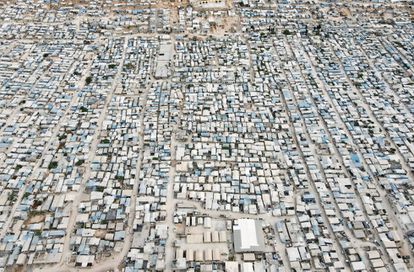 Una vista aérea muestra el campamento de al-Karamah para los desplazados internos sirios, en Idlib, Siria.KHALIL ASHAWI / REUTERS1BELÉN DOMÍNGUEZ CEBRIÁNMadrid - 18 JUN 2021 - 01:28 CSTLa pandemia de coronavirus puso al mundo en modo pausa durante buena parte de 2020, excepto a las personas más vulnerables. El año pasado había 82,4 millones de desplazados forzosos en el mundo a causa de la violencia, las guerras, el hambre o los devastadores efectos del cambio climático, según el informe Tendencias Globales 2020 del Alto Comisionado de la ONU para los Refugiados (ACNUR), presentado este viernes en Ginebra (Suiza). 2020 rompe de esta forma un nuevo techo por noveno año consecutivo, según el detallado documento de 72 páginas, con un aumento de personas que se han visto forzadas a abandonar sus hogares del 4% respecto a 2019, año en el que la misma organización cifró las personas desplazadas en 79,5 millones.“Detrás de cada número hay una persona forzada a dejar su hogar y una historia de desplazamiento, desarraigo y sufrimiento. Merecen nuestra atención y apoyo, no solo mediante la ayuda humanitaria, sino también con la búsqueda de soluciones a su difícil situación”, ha declarado Filippo Grandi, jefe de ACNUR, a través de un comunicado. El documento, además, hace mención especial al número de venezolanos que, sobre todo desde 2018, han abandonado el país sudamericano huyendo de las consecuencias del régimen de Nicolás Maduro: 3,9 millones de personas. Son un 8% más que el año anterior, que en la mayoría de los casos se han asentado en otro país sudamericano o España.En la actualidad, el 1% de la humanidad está desplazada. El grueso de esas decenas de millones de almas que se han visto obligadas a dejar atrás sus ciudades, sus campos, sus casas, sus familias, lo ocupan los desplazados internos: 48 millones. Le siguen los refugiados: 26,4 millones de personas que han tenido que cruzar fronteras y pedir protección en otros países.El extenso informe señala que Turquía continúa siendo el país que más presión migratoria soporta en cuanto a la acogida de refugiados: 3,7 millones de personas. Le sigue Colombia (1,7 millones que incluyen a venezolanos desplazados), Pakistán (1,4 millones), Uganda (1,4 millones) y Alemania (1,2 millones). Y es que, según la organización, que depende de la ONU: “La gran mayoría de los refugiados del mundo, casi nueve de cada 10 (86%), están acogidos en países vecinos a las zonas de crisis y en países con recursos medios o bajos”.Alemania es el único país europeo en el ranking de ACNUR de los 10 países que más personas acogen. Con todo, el número de refugiados en Europa aumentó un 3%, entre otros motivos, por los desplazados que huyeron en 2020 del enquistado conflicto del territorio en disputa del Nagorno-Karabaj (o Alto Karabaj), que enfrenta a Armenia y Azerbaiyán desde hace décadas.Después de 10 años de guerra en Siria, sus ciudadanos continúan encabezando los lamentables rankings de personas refugiadas: 6,7 millones en 2020. Les siguen aquellos ciudadanos que han huido de Venezuela (cuatro millones); de Afganistán (2,6 millones); de Sudán del Sur (2,2 millones); y de Myanmar, antigua Birmania (1,1 millones), posiblemente la mayoría de la minoría rohingyá, que se refugia en la vecina Bangladés.El grueso del conjunto de desplazados tiene entre 18 y 58 años y está casi igual repartido entre hombres (29%) y mujeres (25%). Llama la atención, sin embargo, que hasta un millón de niños nacieron ya como refugiados en otro país. ACNUR estima que entre 2018 y 2020, unos 290.000 y 340.000 bebés han nacido de media cada año. La organización es pesimista y asegura que muchos de estos niños “pueden seguir siendo refugiados durante años”. Este es un punto especialmente sensible y en el que Grandi pone el acento al exigir a los países revertir la situación: “La tragedia de tantos niños y niñas nacidos en el exilio debería ser razón suficiente para maximizar los esfuerzos para prevenir y acabar con los conflictos y la violencia”. Pese a que los niños representan el 30% de la población mundial, cuando se trata de la población desplazada, representan el 42%.Menos concesiones de asiloParadójicamente, mientras el número de personas que huyen de sus casas en busca de protección internacional aumenta, las concesiones de asilo descienden. Las solicitudes de asilo pendientes de respuesta a nivel mundial se mantuvieron casi en los mismos niveles de 2019 (4,1 millones), pero los Estados y ACNUR registraron conjuntamente alrededor de 1,3 millones de solicitudes individuales de asilo, un millón menos que en 2019 (43% menos).Las regiones en las que más solicitudes de asilo se registran son Estados Unidos ―que cada año, desde 2015, va in crescendo―; y Europa, continente que lidera estas solicitudes desde al menos 2010, según datos de ACNUR. EE UU encabeza las solicitudes individuales de protección internacional con 250.800 tan solo en 2020. Le siguieron, muy de lejos, Alemania (102.000), España (88.800); y Francia (87.700). Venezolanos, afganos y sirios son los que más solicitudes de asilo registraron en 2020.“El éxodo venezolano es el más grande que ha visto América Latina en la época moderna”ENTREVISTA | ALTO COMISIONADO DE LA ONU PARA LOS REFUGIADOSFilippo Grandi, máximo responsable de ACNUR, conmemora en Colombia el Día Internacional del Refugiado para agradecer el Estatuto Temporal de Protección para Migrantes VenezolanosSANTIAGO TORRADOBogotá - 19 JUN 2021 - 08:55 CSTEl mundo ha alcanzado, una vez más, la mayor cifra de personas que tuvieron que huir de sus hogares, 82,4 millones, más del doble de hace diez años. Después de Siria, el país más afectado es Venezuela, de donde más de cinco millones de migrantes han salido empujados por la profunda crisis política, económica y social, de acuerdo con los datos que acaba de presentar la oficina del Alto Comisionado de Naciones Unidas para los Refugiados, ACNUR, en su informe anual.Filippo Grandi (Milán, 64 años), el máximo responsable de ACNUR, ha mantenido una agitada semana en Latinoamérica. Desde Panamá participó el miércoles en una conferencia internacional de donantes para la crisis migratoria. “Uno de cada cuatro niños venezolanos está separado de uno o sus dos padres. Uno de cada tres va a la cama con hambre. El riesgo para las mujeres es mayor. Violencia doméstica, acoso sexual y abuso están en aumento”, advirtió durante el evento.Después viajó a Colombia, por mucho el principal país de acogida, con 1,7 millones de venezolanos en su territorio, casi un millón de ellos en situación irregular, donde ya había estado en febrero para acompañar al presidente Iván Duque cuando lanzó un Estatuto Temporal de Protección con una vigencia de diez años. Grandi recibe a EL PAÍS el viernes, en vísperas del Día Mundial de los Refugiados, en una sala del aeropuerto El Dorado de Bogotá, a punto de partir hacia Barranquilla, donde planeaba constatar sobre el terreno la situación de los migrantes en esa ciudad caribeña antes de tomar otro avión con rumbo a Ecuador.Pregunta. ¿Cuáles son las principales tendencias del informe anual que acaba de presentar?Respuesta. El dato fundamental es que por noveno año consecutivo aumenta esta cifra que publicamos anualmente, que es la suma total de los desplazados, refugiados y solicitantes de asilo en el mundo. Es significativo que a pesar del aislamiento –que significa fronteras cerradas, vuelos bloqueados, viajes difíciles para todos, incluidos refugiados y migrantes–, son tres millones de personas más. Este aumento asusta. El segundo dato importante es el desplazamiento predominantemente interno. Creo que por dos razones: el cierre de las fronteras y conflictos del tipo que desplazan a las personas. Calculamos que, en los dos años precedentes, un millón de niños nacieron en este tipo de exilio, a causa de guerras, de persecución. Es terrible. P. ¿Por qué conmemorar el día mundial del refugiado en Colombia, el principal país receptor de la diáspora venezolana?R. Fue una decisión tomada el 8 de febrero con el presidente Duque [el día en que Colombia anunció el Estatuto Temporal de Protección para Migrantes Venezolanos, ETPMV]. Fue mi manera de reconocer este gesto, complejo, difícil de implementar. Era importante hacerlo, pues no hay muchos países en el mundo que acojan 1,7 millones de personas de un país vecino, que tengan el coraje de tomar una decisión que abre la vía a la inclusión, al acceso a la educación, al empleo, a la salud, tan importante hoy con la pandemia. La inclusión es la forma moderna de protección. Tenemos un concepto un poco legal de la protección, que es importante, pero la medida más eficaz para asegurar la protección de las personas en movimiento es incluirlos. Ecuador está siguiendo el ejemplo, también Perú y otros países.P. ¿Le preocupa que algún tipo de deriva o de cambio de política migratoria con el cambio de Gobierno en Perú?R. Las políticas migratorias de los países dependen también de la orientación política, pero lo que yo he observado personalmente en esta región –en la que hemos visto muchos cambios en Ecuador, Argentina, Brasil– es que a pesar de la orientación política hay una coherencia humanitaria y solidaridad, que creo que no va a cambiar. Después de eso hay detalles técnicos importantes, ¿estatuto de protección o no? Vamos a discutirlo con los países, pero hay un enfoque humanitario y solidario muy fuerte, más fuerte que en otras regiones.P. ¿Cómo valora la gestión que está haciendo Latinoamérica del éxodo venezolano?R. Es el éxodo más grande que ha visto esta región en la época moderna. Casi seis millones que dejaron el país, y casi cinco en 17 países de la región. Es enorme. No es más grande numéricamente que la crisis siria, pero como extensión geográfica es más grande. Hay venezolanos que han caminado hasta Chile o Argentina, es impresionante. La Organización Internacional para las Migraciones y ACNUR hemos dicho a los países que es importante desarrollar un enfoque regional.P. Esta semana hubo una conferencia internacional de donantes, auspiciada por Canadá. ¿La crisis de la migración venezolana está recibiendo la atención internacional que merece?R. Antes no, durante muchos años fue una situación no muy conocida y no muy apoyada. Para los países de acogida era difícil captar la atención de los grandes países donantes, de las instituciones financieras. Ahora, la situación es mejor. La decisión del presidente Duque fue también importante para captar esa atención. La conferencia fue un éxito, casi mil millones de dólares en donaciones [subsidios] y 600 en préstamos en un año difícil para la economía mundial. Es el efecto del estatuto de protección temporal. Esperamos que vaya a continuar.P. ¿Cuál será el futuro, en unos años, de esa diáspora venezolana?R. Mi organización no hace parte de ningún proceso político, pero sabemos que hay esfuerzos políticos para encontrar una solución a la crisis venezolana. Si hay una solución, es posible que por lo menos una parte de la diáspora regrese. Pero en el corto plazo, en el momento en que las restricciones de la fronteras por la covid se levanten vamos a ver un aumento del flujo en Colombia, Brasil, Ecuador, en otros países.P. ¿Qué deben hacer las sociedades latinoamericanas para crear una narrativa migratoria de acogida que se contraponga al discurso xenófobo?R. Una vez más, esta iniciativa colombiana es importante. Porque si funciona aquí, va a ser un ejemplo positivo, constructivo. La xenofobia existe en todos los países. Hay también en todos los países, empezando por el mío, Italia, una manipulación política de eso. Es una forma de irresponsabilidad terrible, porque no resuelve el problema migratorio, complica las soluciones y crea una situación de odio y división. ¿Por qué estoy aquí? La decisión del estatuto de protección temporal va en la dirección contraria, es una decisión valiente.David Smolansky: Venezuela, de recibir inmigrantes a exportar refugiadosLos venezolanos necesitan protección. Merecen oportunidades para estudiar, emprender y trabajar. Se les debe garantizar sus derechos, como el acceso a la salud, más aún en tiempos de pandemiahttps://www.abc.es/internacional/abci-venezuela-recibir-inmigrantes-exportar-refugiados-202106221211_noticia.html David Smolansky Actualizado:22/06/2021 12:12hGUARDARLa crisis de migrantes y refugiados venezolana alcanzó la dramática cifra de 5.6 millones de personas. El legado de Hugo Chávez y Nicolás Maduro ha sido náufragos y caminantes. El flujo de desterrados más grande del continente no ha sido causado por una catástrofe natural ni una guerra convencional, sino por una tiranía responsable del hambre, miseria, violencia y crímenes de lesa humanidad. Los venezolanos en Colombia representan la cuarta ciudad más grande de ese país y Lima es la ciudad con más venezolanos fuera de Venezuela, con más de 800.000 personas. El total de los desplazados venezolanos en todo el mundo supera la población de países como Noruega, Irlanda, Costa Rica o Nueva Zelanda. De hecho, el 15% de la población de las islas de Aruba y Curaçao que conforman el Reino de los Países Bajos, es venezolana. Y el 80% de las mujeres que están dando a luz en el Hospital Erasmo Meoz de Cúcuta son venezolanas, mientras que el 70% de las que dan a luz en el principal hospital de Boavista, Brasil, también son desterradas. Las estadísticas de este deslave humano podrían ser infinitas en cuanto a su impacto y dimensión, pero quedarse solo en datos y cifras sería muy frío para este flujo migratorio que proyecta ser en unos meses el más grande del planeta.¿Qué tanto te tiene que arder el estómago del hambre para lanzarte al agua en busca de comida? ¿Qué tan colapsado tiene que estar el sistema de salud público para que cientos de miles de madres vayan a parir a otros territorios? ¿Qué tanto habrán torturado y reprimido a jóvenes y estudiantes para que con una mochila decidan caminar todo un contienente desprendiéndose de sus padres? Es el horror que se vive hoy en Venezuela. Según la Declaración de Cartagena, un refugiado es aquel que huye de su país por alteración del orden público, violencia generalizada, violación a los derechos humanos y agresión extranjera. Todas éstas, incluida la agresión extranjera (hay al menos 20.000 cubanos en Venezuela), aplican para quienes huyen de Maduro. Los venezolanos necesitan protección. Merecen oportunidades para estudiar, emprender y trabajar. Se les debe garantizar sus derechos, como el acceso a la salud, más aún en tiempos de pandemia. Integrar a los refugiados venezolanos no solo les beneficiaría a ellos, sino también al país receptor, ya que su economía se vería impactada positivamente, como estudios del Banco Mundial lo han reflejado, lo que no es un tema menor por la recesión que viven muchos países a raíz del Coronavirus.Precisamente la semana pasada hubo una Conferencia Internacional de donantes para dar respuesta a la crisis de refugiados venezolana. Se logró recaudar 1.500 millones de dólares entre cooperación para 2021, más préstamos y créditos en el mediano plazo. Una estimación que hemos hecho en el Grupo de Trabajo de la OEA es que vacunar a los venezolanos contra el Covid en América Latina y el Caribe costaría 165 millones de dólares, apenas 11% de lo recaudado. Es decir, no debería haber excusa para inmunizarlos sin discriminación por su nacionalidad ni estatus migratorio. Además, los importantes procesos de regularización que implementan países como Colombia, Perú, Brasil o República Dominicana podrían agilizarse después de la conferencia y replicarse en la región. Así como también es imperativo un mayor esfuerzo para erradicar la xenofobia donde todas las autoridades, desde las locales hasta las nacionales, promuevan politicas que eviten agresiones, insultos u ofensas hacia estas personas.La prolongación del régimen ilegítimo ha hecho que Venezuela pasara de ser una nación receptora de inmigrantes a una exportadora de refugiados. Durante la segunda mitad del siglo XX, se estima que cerca de 4 millones de inmigrantes encontraron en Venezuela una nuevo hogar donde estudiaron, trabajaron e hicieron familia. Un país que siempre les abrió las puertas a europeos que huyeron de la Segunda Guerra Mundial o el comunismo y a latinoamericanos y caribeños que huyeron de dictaduras y conflictos armados. Ahora son los venezolanos que necesitan un nuevo hogar sin que el mundo olvide que la única solución para frenar este monumental flujo migratorio es restableciendo un sistema democrático, con plenas libertades, Estado de derecho y seguridad.David Smolansky es el coordinador del Grupo de Trabajo de la OEA para la Crisis de Migrantes y Refugiados Venezolanos en la RegiónDía Mundial del Refugio, la peor señal de nuestro mundoNo son suficientes las alarmas ni los desastres ni las muertes para volver la vista hacia los emigrantes. Esa población de 280 millones que viven en países diferentes a los de su nacimiento, con un incremento inusitado que superó en los primeros 20 años del siglo los 100 millones de personas.REVISTA PROCESOhttps://www.proceso.com.mx/reportajes/2021/7/3/dia-mundial-del-refugio-la-peor-senal-de-nuestro-mundo-267126.htmlPor Carlos Martínez Assadsábado, 3 de julio de 2021CIUDAD DE MÉXICO (Proceso),– No son suficientes las alarmas ni los desastres ni las muertes para volver la vista hacia los emigrantes. Esa población de 280 millones que viven en países diferentes a los de su nacimiento, con un incremento inusitado que superó en los primeros 20 años del siglo los 100 millones de personas. Eso explica que en Estados Unidos estén 50 millones, en Alemania 16 millones, en Arabia Saudita 13.5, en Rusia 11 y en el Reino Unido 9 millones de inmigrantes.Y en medio de toda esa información el Alto Comisionado de la ONU para los Refugiados (ACNUR) dio su informe sobre 2020 cuando la cifra de refugiados alcanzó 82 millones 400 mil; se trata de las personas que han salido de sus países por guerras, violencia, persecución y violación de sus derechos humanos. Esto significó un aumento de 4% sobre la cifra de 79 millones 500 mil de finales de 2019. El informe muestra que al terminar 2020 había 20 millones 700 mil refugiados bajo el mandato de ACNUR, además de los 5 millones 700 mil refugiados palestinos en Gaza, Líbano, Siria y Jordania. Otros 48 millones eran desplazados internos en sus propios países y 4 millones 100 mil adicionales eran solicitantes de asilo.Las y los menores de 18 años representan 42% de todas las personas desplazadas forzosas. Estaciones del ACNUR muestran que casi 1 millón nacieron como refugiados entre 2018 y 2020; se trata de los sin país, es decir apátridas. Un factor más se agregó a las de por sí difíciles condiciones de vida de esos conglomerados: la pandemia por covid-19, que provocó el cierre de fronteras de 160 países y 99 de ellos no hicieron excepciones a las personas que pedían protección.Las crisis que se vive impulsó los desplazamientos en Etiopía, Sudán, los países del Sahel, Mozambique, Yemen, Afganistán y Colombia en un número que se elevó a 2.3 millones. Hay que resaltar el caso notable de 3.9 millones de desplazados en Venezuela. Más de dos terceras partes de todos los refugiados en el extranjero provienen de apenas cinco países: Siria con 6.7 millones, Venezuela con casi 4 millones, Afganistán y Sudán del Sur con 2 millones 600 mil, respectivamente, y Myanmar con 1 millón 100 mil.Las solicitudes de asilo pendientes de respuesta se mantuvieron en el mismo nivel que en 2019 con 4 millones 100 mil. Al ver las historias individuales es más claro el problema.Aquí un ejemplo: el periodista Behrouz Boochani, exiliado de Irán, se encuentra en un campo de refugiados desde hace ocho años en la isla de Manus, en Australia, a la espera de ser beneficiado con alguna de las 150 visas ofrecidas por Nueva Zelanda. Desde Port Moresby el activista afirma que el sitio es como una cárcel, y peor debido a la pandemia, que hace más difícil la situación.De origen kurdo, Boochani afirma que en Irán, su pueblo es visto como indígena y siempre están luchando por sus derechos, por sólo pedir que se les permita escribir en su propia lengua; una pretensión que ha llevado a muchos a prisión.Mientras no se encuentren soluciones el asunto seguirá siendo un problema cada vez más grave, adscrito al sistema mundo con los cambios que ha tenido en los últimos tiempos. En la costa de Libia se ofreció la más reciente inmolación en el Mediterráneo. Cientos de náufragos y decenas de cadáveres de quienes intentaban llegar a Europa huyendo de sus miserables vidas flotaban en el agua. En abril el barco Ocean Viking, de la ONG francesa SOS Mediterranée, los encontró como saldo del vuelco de una barca de goma que transportaba 130 personas, de las cuales varias no aparecieron. Una nave que continúa en su labor de rescate y que apenas hace unos días salvó otros cientos de vidas.Según la Organización Internacional para las Migraciones, en lo que va de 2021 ya asciende a 600 el número de ahogados. Han llegado a las costas italianas cerca de 13 mil 757 migrantes en los últimos meses; un aumento considerable respecto al año pasado, en que para el mismo lapso se contaban 4 mil 237 personas.Un evento extraordinario fue el arribo a Ceuta de más de 8 mil emigrantes, porque lo hicieron a nado, ilegalmente, bordeando la costa desde Marruecos; hablan dariya (el árabe dialectal marroquí) y llegan con un poco de dinero y con su infaltable teléfono celular. Se considera que mil 500 son menores de edad. Cruzaron rodeando el espigón fronterizo, nadando o caminando incluso por la playa marroquí ante la ausencia de fuerzas locales, las que protestaron de esa forma por la acogida en España del líder del Frente Polisario, Brahim Gali, para ser atendido de una enfermedad.Mientras esa avalancha de migrantes llegaba, muy cerca de allí Salvamento Marítimo Español debió ayudar a 76 personas que llegaban a Ceuta en 16 pateras por aguas del estrecho del mar de Alborán. El problema se ha agravado en dicha frontera desde octubre de 2019 por haber cancelado el gobierno de Rabat el contrabando aceptado por usos y costumbres. Miles de familias procedentes de Fnideq (un poblado de 77 mil habitantes) y de Tetuán (de 380 mil) se dedicaban al comercio ilegal como forma de subsistencia. Se alega que el cierre de Ceuta y Melilla fue motivado por la pandemia, pero esa cancelación tuvo consecuencias drásticas por impedir el trasiego de aproximadamente 3 mil trabajadores que diariamente iban y venían por esa ruta y, como algo digno de subrayar, incluía a muchas mujeres.Entre lo más contundente de este nuevo siglo de migraciones, del total global de 275 millones de migrantes y refugiados en el mundo, 17% procede de Medio Oriente. De ellos, 29 millones son los trabajadores distribuidos en los países del Golfo y 5 millones 600 mil son sirios albergados por Turquía, Líbano y Jordania.Por otra parte, en 2019 se contaban 2 millones 700 mil afganos registrados en Pakistán (con 1 millón 420 mil 673), en Irán (con 951 mil 142) y en Europa, principalmente en Alemania, Austria, Hungría y Suecia. Se trata del segundo grupo numérico de los que se encuentran en tránsito en Turquía, luego de los sirios.Lo que se cuenta de manera simple tiene muchas implicaciones: formas de racismo, discurso de odio, tráfico de personas casi siempre menores, prostitución, contrabando, corrupción, muertes. Los extremos son conocidos y, sin embargo, una de las mayores dificultades es que se sigue viendo a los refugiados como invasores, lejos de entender que es el mundo actual el que cada vez nos acerca más, derrumbando todas las barreras, aun los muros construidos por el hombre.México no es ajeno al proceso, además de ser el país con el mayor número de migrantes, en 2020 casi 10 mil mexicanos fueron forzados a desplazarse dentro del país y más de 100 mil tuvieron que hacerlo debido a desastres naturales. Y definido como país refugio institucionalmente, lejos está de cubrir las solicitudes de refugio que se han venido presentado y que han crecido en los últimos años; fueron 41 mil 179 en 2020 y en lo que va de 2021 ya son 41 mil 195. Y, sin embargo, son aceptados apenas unos cuantos.Caso insólito es el de Tenosique, Tabasco: es ahora uno de los mayores receptores de solicitudes de asilo. Sólo entre enero y mayo de 2021 han solicitado apoyo ante la Comisión Mexicana de Ayuda a Refugiados 41 mil 195 personas, de las cuales apenas 3 mil 501 iniciaron su proceso (ni siquiera 10%) y falta por ver cuántas serán aceptadas. La explicación para entender esa situación sería la misma para entender qué sucede en el sistema mundo que hace que todo esté relacionado con todo.ACNUR advierte riesgo de que las personas apátridas en el mundo no tengan acceso a vacunas22 de junio de 2021   |  English   |  Français   |  عربيhttps://www.acnur.org/noticias/press/2021/6/60d0bc8e4/acnur-advierte-sobre-el-riesgo-de-que-las-personas-apatridas-en-el-mundo.htmlACNUR, la Agencia de la ONU para los Refugiados, advierte hoy que muchas de las personas apátridas en el mundo podrían quedar excluidas de las campañas de vacunación por no tener una ciudadanía o los documentos de identidad adecuados.“Se estima que millones de personas sean apátridas en todo el mundo, es decir, personas que no tienen la nacionalidad de ningún Estado. Esto tiene impactos enormemente dañinos en sus derechos humanos fundamentales y ahora también pueden verse excluidas del acceso a vacunas que podrían salvar sus vidas”, comentó la a Alta Comisionada Auxiliar para la Protección de ACNUR, Gillian Triggs.En su último informe sobre el impacto de la COVID-19 en las poblaciones apátridas, la Agencia señala que la mayoría de los planes nacionales de inmunización no brindan claridad sobre la cobertura de las personas apátridas.ACNUR advierte que muchas personas que no tienen nacionalidad o documentos de identidad serán excluidas, a menos que los Estados hagan esfuerzos específicos para incluirlas y abordar los desafíos particulares que podrían enfrentar. El nuevo informe ofrece recomendaciones y ejemplos de buenas prácticas estatales al respecto, incluida la aceptación de formas alternativas para comprobar la identidad de una persona.“En el interés de proteger la vida de las personas y asegurar la salud pública, los planes nacionales de vacunación deben implementarse de la manera más inclusiva posible. Dado que muchas personas apátridas ya se enfrentan a una exclusión y marginación generalizada, se deben abordar las barreras de acceso y prestar especial atención a su situación”, consideró Triggs.Desde el inicio de la pandemia, muchas personas apátridas aún enfrentan dificultades para acceder a atención médica y servicios sociales. Muchas pueden temer presentarse para someterse a pruebas o tratamientos porque carecen de estatus legal, lo que podría ponerlas en riesgo de detención o deportación. El costo de la atención médica, incluidas las vacunas, también puede ser prohibitivo para las personas apátridas, ya que generalmente no están cubiertas por los planes de salud pública nacionales.ACNUR, que tiene un mandato formal de la ONU para prevenir y reducir la apatridia y proteger a las personas apátridas, está consciente de que existe una población mundial de al menos 4,2 millones de personas apátridas en unos 94 países.Debido a la naturaleza invisible de esta dificultad, se cree que la cifra real sea sustancialmente mayor.Más de un año después de la pandemia, ACNUR también advierte que las interrupciones en los servicios de registro de nacimiento están creando nuevos riesgos de apatridia.En vista de que varios países han suspendido los servicios de registro civil a raíz de la pandemia, el registro de nacimientos, que es fundamental para establecer el derecho a la nacionalidad, se ha visto afectado.Los países donde los servicios de registro de nacimientos se suspendieron total o parcialmente ahora reportan tasas más bajas de registro de nacimientos y retrasos considerables. En muchos contextos, también se han suspendido las campañas dirigidas a registrar los nacimientos de poblaciones de difícil acceso en riesgo de apatridia.Es probable que los riesgos de apatridia sean mayores para los grupos minoritarios, que constituyen la mayoría de las poblaciones apátridas conocidas.Más información sobre el impacto de la COVID-19 en las personas apátridas, y sobre las recomendaciones de ACNUR sobre el acceso a las vacunas y el registro civil están disponibles aquí.El país más feliz del mundo, Finlandia, busca mano de obra extranjera desesperadamenteLa nación nórdica cuenta con cuatro mayores de 65 años por cada diez personas en edad de trabajarEl gobierno calcula que necesita un saldo migratorio positivo de 20.000 a 30.000 personas cada añoAfp https://www.elperiodico.com/es/economia/20210623/finlandia-pais-feliz-busca-mano-obra-extranjera-11849319Helsinki23 de junio del 2021. 09:06En cabeza de la lista de "países más felices del mundo", Finlandia sufre para encontrar trabajadores extranjeros que alivien su crisis demográfica y solucionen su déficit de mano de obra, uno de los más graves de Europa."Actualmente es ampliamente reconocido que necesitamos un número impresionante de personas (...) para ayudar a cubrir los costes de la generación envejecida", explica a la AFP Saku Tihveräinen, cazatalentos de la agencia Talented Solutions.La mayoría de países occidentales se enfrentan al envejecimiento demográfico, pero pocos sienten su efecto como este país escandinavo de 5,5 millones de habitantes, con el mayor déficit de trabajadores calificados dentro de la OCDE.Finlandia cuenta con cuatro mayores de 65 años por cada diez personas en edad de trabajar. En 2030, esta proporción subirá a uno por cada dos, lo que la situaría solo por detrás de Japón a nivel mundial.El gobierno calcula que necesita un saldo migratorio positivo de 20.000 a 30.000 personas cada año --el doble que ahora-- para mantener sus servicios públicos y los cuidados geriátricos en su nivel de excelencia y compensar el inminente déficit en el sistema de pensiones.Después de años de inercia, las empresas y el gobierno "están en un punto de inflexión y reconocen el problema", dice Charles Mathies.Encargado de la investigación en educación y migraciones de la Academia de Finlandia, Mathies es uno de los expertos consultados para el programa gubernamental 'Talent Boost' (Impulso al talento), lanzado hace cuatro años para aumentar el atractivo laboral del país.Entre los profesionales buscados, se encuentran efectivos sanitarios españoles, metalúrgicos eslovacos, informáticos o expertos marítimos rusos, indios o filipinos."Problema de mentalidad"A pesar de sus buenos servicios públicos y su bajo nivel de criminalidad y desigualdad, Finlandia sufre para captar talento extranjero por la dificultad de su idioma, su dureza climática y también cierta cerrazón en su tejido empresarial.Ahmed (nombre modificado) llegó al país por motivos familiares y, aun teniendo larga experiencia en el pujante sector del diseño de productos digitales, no encontró trabajo."Nunca ha habido falta de empleo, es un problema de mentalidad", dice este británico de 42 años que, mientras buscaba trabajo en Finlandia, recibió ofertas de Noruega, Catar, Reino Unido o Alemania.Finalmente optó por trabajar en la ciudad alemana de Düsseldorf, adonde va y viene cada semana desde Helsinki."Un gran número de empresas y organizaciones finlandesas están muy apegadas al uso del finés, y de un finés muy fluido", indica Saku Tihveräinen.Pero "como la falta de mano de obra se agudiza, vemos empresas que buscan otras soluciones", añadió este cazatalentos.Por ejemplo, cita el caso de una fábrica tecnológica en expansión que consiguió contratar a unas 2.000 personas en seis meses tras instaurar el inglés como lengua de trabajo.Al mismo tiempo, el alcalde de Helsinki, Jan Vapaavuori, movilizó a grandes empresas de comunicación para mejorar el atractivo y la notoriedad de la ciudad.Convencer a solteros no supone un gran problema, pero captar parejas y familias es difícil porque "los cónyuges siempre tienen enormes problemas para encontrar un trabajo decente", explica.Aun así, el alcalde confía en la inmigración asiática y en el cambio de prioridades provocado por la pandemia que, según él, reforzó los valores de su ciudad: "segura, funcional, fiable y previsible".ESTADOS UNIDOS El Supremo falla contra migrantes con TPS que buscaban residencia permanenteEFEJUNIO 7, 2021 6:40 PM PThttps://www.latimes.com/espanol/eeuu/articulo/2021-06-07/el-supremo-falla-contra-migrantes-con-tps-que-buscaban-residencia-permanenteMiles de inmigrantes amparados por el Estatus de Protección Temporal (TPS) que ingresaron de forma ilegal a Estados Unidos no son elegibles para obtener la residencia permanente en este país bajo el argumento que este amparo migratorio representa una entrada legal al país, según un fallo unánime del Tribunal Supremo publicado este lunes.Unas 400.000 personas, en su mayoría de El Salvador, viven en EE.UU. amparadas por el TPS, programa que da permiso temporal de trabajo a los ciudadanos de una docena de países en los cuales el Gobierno de EE.UU. determina que han ocurrido desastres naturales o existen condiciones de violencia.Y este amparo se debe renovar cada 18 meses, lo que genera constante inquietud entre estos inmigrantes, que desde hace años buscan cómo regularizar definitivamente su situación en el país.Dos de ellos fueron la pareja de salvadoreños que llevaron hasta la Corte Suprema su caso asegurando que eran elegibles para recibir la llamada “tarjeta verde” por estar amparados con el TPS, pero el Alto Tribunal consideró que la Ley de Inmigración y Nacionalidad de EE.UU. establece que la elegibilidad para la residencia permanente requiere la “entrada legal” al país y que el TPS no borra el hecho de que ingresaron al país de manera irregular.La demanda la habían interpuesto José Santos Sánchez y su esposa Sonia, un matrimonio salvadoreño que ingresó ilegalmente a los EE.UU. en 1997 y, después de una serie de terremotos en su país, solicitó y recibió el TPS.La pareja, que ha vivido por dos décadas en Nueva Jersey, argumentaba que había cumplido con el requisito de admisión legal cuando solicitó y obtuvo el TPS, una noción que han cuestionado los gobiernos del expresidente Donald Trump y del presidente Joe Biden.UN DURO REVÉS“Es una decisión muy decepcionante”, dijo a Efe Mary Kemper, subdirectora de la Alianza Nacional de Litigio de Inmigración, que explicó que el fallo afecta a cualquiera en Estados Unidos que tenga un “TPS de cualquier país y haya ingresado sin inspección”.El TPS permite trabajar legalmente en EE.UU. en tanto el Gobierno de este país determine que no existen condiciones seguras para el retorno a sus países de origen: Birmania, El Salvador, Haití, Honduras, Nepal, Nicaragua, Somalia, Sudán del Sur, Sudán, Siria, Venezuela y Yemen.Durante una audiencia del Supremo el 19 de abril para analizar este caso, el Gobierno defendió que la ley de 1990 por la que se creó el TPS no daba a sus beneficiarios el derecho a un estatus legal permanente si ingresan al país clandestinamente.EL SUPREMO SE PONE DEL LADO DEL GOBIERNOY en el fallo de este lunes, escrito por la jueza Elena Kagan, el Supremo dictaminó que los Sánchez “no fueron admitidos legalmente y su TPS no altera ese hecho, por lo cual no pueden convertirse en residentes permanentes en este país”.La decisión del Supremo, sin embargo, no afecta a los beneficiaros de TPS que hayan ingresado legalmente con una visa temporal a Estados Unidos y que, por ejemplo, se hayan quedado en el país más allá de la vigencia de sus visas.El hecho de que esos extranjeros hayan sido admitidos legalmente en EE.UU. y luego hayan obtenido la protección por razones humanitarias los habilita para solicitar la residencia legal permanente, añadió la jueza.Unas 85.000 personas que habían obtenido previamente TPS han logrado ajustar su estatus migratorio obteniendo la residencia legal permanente gracias a una entrada legal en el país.Kagan anotó que la Cámara de Representantes ha aprobado una legislación que permitiría que los recipientes de TPS pasen a ser residentes legales permanentes, pero la iniciativa encara un futuro incierto en el Senado.La legislación, aprobada en marzo pasado con el voto a favor de nueve republicanos, abriría la senda a la residencia legal, y eventualmente a la ciudadanía, para unos 2,5 millones de inmigrantes, incluidos los llamados “tepesianos” y los jóvenes indocumentados que llegaron al país siendo niños y conocidos como “soñadores”.Pero hasta el momento no hay señales de que este proyecto de ley pueda aprobarse en la Cámara Alta, donde los demócratas necesitan sumar al menos 10 votos de los 50 senadores republicanos, idéntico panorama que enfrenta el intento del presidente, Joe Biden, de aprobar una reforma migratoria integral que legalizaría a unos 11 millones de indocumentados que viven en EE.UU.Obispos de EE UU, México y Centroamérica celebraron una cumbre histórica sobre migraciónShutterstock | David Peinado RomeroJaime Septién - publicado el 05/06/21Construir una "iglesia sin fronteras" significa "que las necesidades de la gente tienen prioridad sobre la nacionalidad, el interés propio y las normas convencionales"La imagen de zoom llega desde Irving, Texas, hasta uno de los salones del Seminario Mundelein, situado cerca de Chicago (Illinois).Con la necesidad del distanciamiento social pero con la maravilla de la técnica, María Antonia, una inmigrante salvadoreña, cuenta a obispos de Estados Unidos, México y Centroamérica el calvario que representó para ella y su familia haber abandonado su hogar.El obispo de de la diócesis salvadoreña de Chalatenango, Oswaldo Escobar, le dio la bendición, acompañado de una decena de obispos de la región.Las palabras de bendición del obispo Escobar a María Antonia reflejaron el sentir de la cumbre y el sentimiento de la Iglesia en su conjunto: «Nuestro deseo es que su familia encuentre estabilidad y usted encuentre la paz y continúe experimentando el consuelo de Dios».Quizá sea el único consuelo que puede aliviar el corazón de esta salvadoreña que, como tantas y tantas madres de familia de su país y de los países vecinos, han tenido que salir huyendo, dejándolo todo, hacia un destino desconocido, sorteando mil peligros, buscando una oportunidad de vida.Junto con representantes del Vaticano y organizaciones católicas internacionales, así como destacados luchadores por los derechos de los migrantes, los obispos de toda la región implicada en una de las grandes batallas del siglo XXI, la migración de familias, adultos, niños, ancianos del Triángulo Norte de América Central, de México, Nicaragua y de otros países cercanos y lejanos, se reunieron durante los primeros dos días del mes de junio.Se juntaron para escuchar relatos como el de María Antonia y para establecer las bases de lo que llamaron una “Iglesia sin fronteras”, que acoja, acompañe, integre y cuide a los migrantes, más allá de las divisiones (y de las decisiones) políticas. Es cuestión de hermandad. Y de seguir la huella marcada por el Papa Francisco.Evangelizar hacia adentro de la IglesiaEsta primera cumbre que celebran los prelados de la región, fue una “reunión de emergencia” motivada por la alerta humanitaria que se vive en la frontera entre México y Estados Unidos.Las detenciones aumentan mes a mes del lado estadounidense, de la mano de las oleadas de menores de edad y de familias completas que tratan de cruzar, como sea, en lancha, en balsa, con flotadores, a nado, el Río Bravo, o se adentran con los traficantes en el desierto y luego, como el tristemente célebre caso de Wilto Gutiérrez, un niño nicaragüense de 10 años, los abandonan a su suerte.Del lado estadounidense, tanto el director ejecutivo del Centro de Estudios Migratorios de Nueva York, Don Kerwin, como la directora de Caridades Católicas del Valle del Río Grande en Brownsville, la hermana Misionera de Jesús Norma Pimentel, coincidieron en la necesidad de evangelizar a los católicos de su país e, incluso, evangelizar sobre la cuestión migratoria a la propia Iglesia católica.“No necesitamos mensajes tanto como necesitamos que los católicos estén en comunión con los migrantes (…) Necesitamos que los católicos sean católicos. La iglesia realmente tiene una hermosa visión para reunir a los hijos de Dios, una visión de comunión, una visión de diversidad, y funciona», subrayó Kerwin.La hermana Norma Pimentel, por su parte, comentó que es testigo de que muchos católicos no ven con buenos ojos a los migrantes.Por un lado, explicó, están los católicos que piden que les digan qué hacer con los migrantes y, por el otro, están los que critican lo que hacen organizaciones como Caridades Católicas del Valles del Río Grande, una de las regiones limítrofes entre Estados Unidos y México con mayor flujo de migrantes centroamericanos.Incluso con la oposición de muchos, dijo Pimentel, “nuestro trabajo es hablar”, sobre todo a partir de ahora, porque por la pandemia, la violencia y la pobreza, estarán aumentando los flujos migratorios este verano.Una experiencia religiosaDurante la Misa de clausura, el arzobispo de Yucatán, Gustavo Rodríguez Vega, dijo que la experiencia de estos días, junto con los testimonios de los migrantes como María Antonia, hacen de la migración “una experiencia religiosa”.Y agregó que, “quizá no para satisfacción de todos” pero la cumbre arrojó resultados positivos. Uno de ellos fue que todos los obispos reunidos en el Seminario Mundelein, se comprometieron a implementar medidas en sus diócesis para ayudar a los migrantes, ya sea que pasen por sus diócesis o se conviertan en residentes permanentes en sus localidades.El cardenal Michael Czerny, subsecretario de la Sección de Migrantes y Refugiados del Vaticano, se dirigió, de manera virtual, a los asistentes a la reunión.«Cada uno de ustedes que participa en estas discusiones –dijo el purpurado vaticano– está ubicado en algún lugar: eclesial, institucional, profesional, geográficamente. Sus parroquias encuentran a los migrantes de muchas maneras: hay parroquias de partida, parroquias de tránsito, parroquias de llegada, parroquias de asentamiento a corto o largo plazo y parroquias de regreso».Y la tarea pastoral incluye acoger, proteger, promover e integrar. «Hay una miríada de oportunidades y desafíos para las comunidades a lo largo del camino del migrante».Construir una «iglesia sin fronteras», dijo el cardenal Czerny, significa «que las necesidades de la gente tienen prioridad sobre la nacionalidad, el interés propio y las normas convencionales».Y añadió: «Lamentamos que se erijan barreras artificiales e injustas para dividir a la familia humana y empujar a las personas a los márgenes de la vida social, económica, política (y a veces incluso de la Iglesia). Si bien aceptamos las fronteras nacionales como legítimas, queremos que la Iglesia sea un ministerio compasivo para ir más allá de las divisiones políticas»., terminó diciendo el purpurado vaticano.Con información de Catholic News ServicesNuevas normas de deportación de ICE tras abandonar política de ‘tolerancia cero’ de TrumpEl jefe de la Oficina Legal Principal (OPLA) de la Oficina de Inmigración y Aduanas (ICE) envió al personal y agentes de la dependencia un memorando con el nuevo protocolo elaborado por orden de Biden. La norma pide considerar la edad, el tiempo de permanencia, estado de salud y familia antes de deportar a un inmigrante con o sin papeles de permanencia en EEUU.POR::JORGE CANCINO6 JUN 2021 – 02:36 PM EDThttps://www.univision.com/noticias/inmigracion/nuevas-normas-deportacion-ice-tras-abandonar-tolerancia-cero-trumpLa agencia federal que durante el gobierno anterior estuvo al frente de la fuerza nacional de deportaciones, recibió una nueva guía que norma la actuación de sus abogados en los procesos de expulsión.Las nuevas instrucciones se encuentran en un memorando de 13 páginas fechado el 27 de mayo y que fue firmado por John Trasviña, consejero legal principal de la Oficina de Inmigración y Aduanas (ICE).El reglamento deja de lado la controvertida política de ‘tolerancia cero’ impulsada bajo el gobierno de Donald Trump y abre paso a una nueva era, la de Joe Biden, basada, explica, en valores distintos y que otorgan una mayor discrecionalidad a los fiscales en “todas las fases” del proceso de deportación.El reglamento fue elaborado en cumplimiento a la Orden Ejecutiva 13993 firmada por Biden el 20 de enero, cuando tomó posesión del cargo, decreto por medio del cual ordeno “revisar las políticas y prioridades para el gobierno respecto a la aplicación de las leyes de inmigración”, se lee en el documento. Cuáles son las prioridades de deportaciónLas prioridades de Biden, determinadas el 20 de enero, se basan en tres grupos: seguridad nacional, fronteriza y pública. Y prioriza aquellos no ciudadanos que han cometido delitos graves, pero cada uno de ellos visto ‘caso por caso’.Trump, en cambio, decretó que la presencia indocumentada (ilegal bajo sus principios) constituía una amenaza a la seguridad pública y nacional de Estados Unidos.Pero Trump fue un paso más allá. Los objetivos de su políticas migratoria también fueron impuestos tanto a fiscales del Departamento de Justicia como a los abogados de ICE con el objetivo de hacer de los juicios de deportación en una parte clave de la maquinaria de expulsiones, llegando incluso a no permitir durante el debido proceso ninguna acción por parte de la defensa que entorpezca el objetivo único del juicio: deportar al extranjero ilegal.El nuevo reglamento, en cambio, instruye a abogados y personal que participa en el proceso de deportación, utilizar la discrecionalidad “cuando corresponda (…) para preservar los recursos gubernamentales limitados, lograr resultados justos y equitativos en casos individuales y promover la misión del Departamento (de Seguridad Nacional) de administrar y hacer cumplir las leyes de inmigración de los Estados Unidos de una manera inteligente y sensata que promueva la confianza pública”.Es decir, el objetivo de un juicio de deportación no es expulsar aceleradamente a un extranjero, sino hacer justicia en el caso que enfrenta en función de los cargos formulados.Cambio de toleranciaA partir de ahora, los esfuerzos de ejecución y remoción implementados por ICE deberán ser “justificados” y en cada caso bajo “circunstancias adecuadas”.Es decir, en los procesos de deportación de inmigrantes indocumentados o no ciudadanos, término recomendado por la Casa Blanca a partir de enero, los abogados de ICE deben tener a mano las siguientes capacidades de discrecionalidad para decidir:El memorando explica que la lista “identifica oportunidades en cada etapa del proceso para garantizar un resultado más justo, equitativo y legalmente apropiado”, ya sea que el resultado final del proceso, “una concesión de alivio, una orden de deportación o un ejercicio de discreción que permite al no ciudadano obtener beneficios de inmigración fuera del contexto de los procedimientos de deportación”. Discreción de la fiscalíaLa nueva regla, además, otorga a los fiscales de inmigración una mayor discrecionalidad en los procesos de deportación a efectos de respetar el estado de derecho y el debido proceso de los inmigrantes, algo que durante los cuatro años anteriores no se hizo por decisión del Ejecutivo.Entre las nuevas pautas, el memorando deja en claro que “la discreción del fiscal surge en diferentes etapas del proceso de expulsión, toma diferentes formas y se aplica a una variedad de determinaciones”, y en cada caso el fiscal puede, en uso de sus facultades discrecionales, revertir o detener una expulsión si las causas expuestas por los abogados del inmigrante lo ameritan.Entre los factores que los fiscales pueden valerse para tomar una decisión, el reglamento menciona, para tener en cuenta:En casos extremosEl documento advierte que los factores agravantes relevantes “pueden incluir antecedentes penales, participación en persecución u otras violaciones de derechos humanos, extensión y gravedad de violaciones migratorias previas (por ejemplo incumplimiento de las condiciones de liberación, entradas ilegales previas, deportaciones por parte de ICE) y fraude o tergiversación material”.En estos casos, la Oficina del Asesor Jurídico Principal de ICE (OAPJ) explica que, “cuando exista un historial delictivo, debe considerar:“Estos factores no pretenden ser determinantes ni exhaustivos. La discreción debe ejercerse caso por caso considerando la totalidad de las circunstancias”, puntualiza.Bajo el gobierno de Trump, las prioridades incluían a “quienes hayan sido acusados de cualquier delito, incluso cuando dicho cargo no haya sido resuelto, y quienes a juicio de un funcionario de inmigración supongan un riesgo para la seguridad pública o la seguridad nacional de Estados Unidos.Atasco sin precedentesLa guía también menciona el atasco sin precedente en la Corte de Inmigración (EOIR), que tiene una cola con más de 1.3 millones de expedientes diseminados en los tribunales de inmigración en todo el país, entre ellos variadas posturas procesales tal como audiencias de méritos sobre alivio o protección contra la deportación.El documento explica que las OPLA “cubrirá, en una fecha posterior y de manera integral, cómo abordar la posible desestimación de procedimientos en consonancia con sus recursos limitados y la orientación de DHS e ICE”.Agrega que el atasco en la EOIR “y los retrasos extraordinarios en la finalización de casos obstaculizan los intereses de la justicia tanto para el gobierno como para los demandados, y socavan la confianza pública en este importante pilar de la administración de las leyes de inmigración”.Entre los casos que serán priorizados una vez se emita un reglamento o instrucción respectiva, se incluyen:En cuanto a los procedimientos de fianza, la OPLA dijo que este recurso legal disponible “seguirá la jurisprudencia federal y administrativa vinculante con respecto a los estándares para redeterminaciones de custodia”.La regla señala además que “OPLA tiene la intención de abordar en el futuro orientación sobre cuándo unirse a las mociones para reabrir casos con órdenes finales de deportación”.Hallan a niña guatemalteca de 5 años abandonada cerca del muro fronterizo de EE. UU.https://www.prensalibre.com/guatemala/migrantes/hallan-a-nina-guatemalteca-de-5-anos-abandonada-cerca-del-muro-fronterizo-de-ee-uu/Una niña guatemalteca fue abandonada en una zona fronteriza entre México y EE. UU. hasta que las autoridades dieron con ella.Por Juan Carlos Ortega 8 de junio de 2021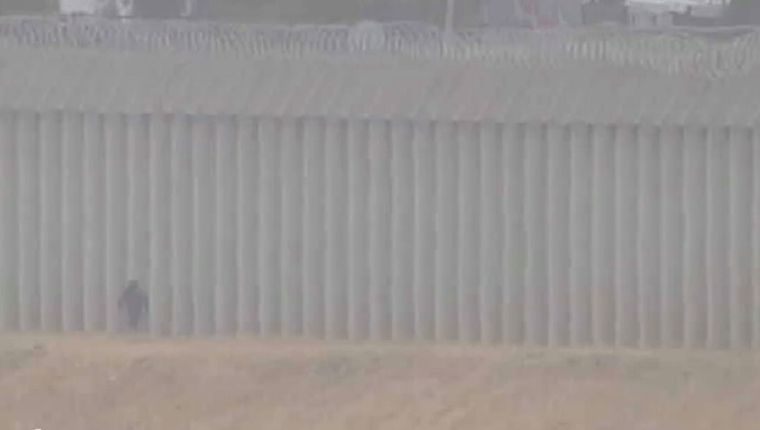 Una niña guatemalteca de 5 años fue encontrada sola en la frontera entre Tijuana, México, y San Diego, California. (Foto Prensa Libre: KUSI News)Agentes de la Patrulla Fronteriza de San Diego, California, informaron sobre la localización de una niña guatemalteca de 5 años en las inmediaciones del muro fronterizo que divide a Estados Unidos y Tijuana, México. La menor fue llevada a una estación de la Patrulla Fronteriza para ser revisada por un médico y posteriormente entrevistada.Tras esta charla, las autoridades determinaron su edad y nacionalidad; además, la pequeña dijo a los agentes que sus padres se encuentran en EE. UU.“No tiene acta de nacimiento, ni un número de teléfono de familiares ni nada. Nuestra unidad de enlace que trabaja en conjunto con otros gobiernos, como México y Guatemala, está tratando de identificar a esta niña para potencialmente reunificarla con sus padres y sus familiares”, precisó Ángel Moreno, portavoz con la Patrulla Fronteriza en San Diego.Según Moreno, los agentes fronterizos detectaron a un adulto con dos niñas. Una fue dejada en el norte de la frontera y el adulto retornó hacia México con la otra menor.Esta información concuerda con lo indicado por la menor guatemalteca, quien indicó que se encontraba con su prima de siete años y que permaneció en México con un adulto.El Consulado guatemalteco en esa región ya estableció comunicación con la madre de la menor y le da seguimiento al caso en conjunto con las autoridades migratorias estadounidenses.La migración ilegal de menores hacia EE. UU. se ha ido incrementado en los últimos meses, ya que recientemente dos niños fueron abandonados en las cercanías de la estación de Boulevard, California, mientras otro menor fue arrojado por lo alto del borde fronterizo mientras su padre lo esperaba en territorio estadounidense.Esta situación se dio un día después de que la vicepresidenta estadounidense, Kamala Harris, en su visita a Guatemala, pidiera frenar la migración ilegal y no intentar cruzar la frontera hacia Estados Unidos.Departamento de Justicia de EE. UU. pedirá extraditar a coyotes guatemaltecoshttps://www.prensalibre.com/guatemala/migrantes/departamento-de-justicia-de-ee-uu-pedira-extraditar-a-coyotes-guatemaltecos-breaking/El intercambio de información con las autoridades estadounidenses será vital según el jefe de la Fiscalía contra el Tráfico Ilícito de Migrantes, Stuardo Campo.Por Edwin Pitán Y William Oliva8 de junio de 2021Las nuevas decisiones del gobierno de Estados Unidos en el Triángulo Norte de Centroamérica ya empezaron a generar nuevos planes y métodos de persecución de la Fiscalía contra el Tráfico Ilícito de Migrantes, uno de los temas por los que la vicepresidenta estadounidense, Kamala Harris, visitó Guatemala. El jefe de la Fiscalía, Stuardo Campo, aseguró que hay cambios en la manera de investigar a las bandas dedicadas al coyotaje. Una de las formas de estudiar el fenómeno es como “una estructura y no como casos aislados”.El análisis exhaustivo de las redes de coyotaje es vital para la Fiscalía y es parte de la nueva manera de abordar el fenómeno.InformaciónCon la nueva misión estadounidense en el triángulo norte de Centroamérica los fiscales del Departamento de Justicia de EE. UU. empezaron a proporcionar información y a requerir también para desarticular estructuras que se dedican al tráfico de migrantes.“Hay interés de Estados Unidos en extraditar a guatemaltecos vinculados a bandas de coyotes, ya nos empezaron a pedir información”, advirtió Campo.La extradición de guatemaltecos a EE. UU. por coyotaje no es usual, pero el nuevo Frente contra la Trata de Migrantes ahora lo tendrá como un mecanismo para debilitar esas bandas.“Estamos recopilando la información de los coyotes porque debemos conocer cómo se integran y sabemos que son varias personas las que participan en el traslado ilegal de migrantes. La obtención de información es vial y dejamos de tratar como un caso aislado”, explicó Campo.En Guatemala no se acostumbra a entrevistar a los migrantes cuando son detenidos y el jefe de la Fiscalía advierte que eso cambió.“Cuando el conductor trasladaba a un grupo de migrantes el caso se abordaba como aislado y ahora no, hay métodos para extraer la información y saber qué estructura integra”, expuso el fiscal. El intercambio de información con las autoridades estadounidenses será vital según el jefe de la Fiscalía porque se hacen seguimientos al dinero y adelantó que se promoverá la “extinción de bienes a coyotes para darles donde más les duele”.Las advertencias no cesan, Campo expuso que la información financiera que empieza a proveer el gobierno de EE. UU. podría implicar a estructuras del coyotaje en lavado de dinero.
Penas y métodos severosEl fiscal señaló: “Es necesaria una reforma legislativa para imponer sanciones severas, en la actualidad el tráfico ilícito de migrantes y el tráfico ilícito de guatemaltecos solo impone penas de 6 a 8 años de prisión”.Campo asegura que la dinámica del coyotaje está “asentada en el altiplano y occidente del país y sus fronteras con México”, y expuso que en muchas regiones de Guatemala el coyote no es visto como un delincuente, sino la percepción es la de “una persona que los llevará a Estados Unidos”.La Fiscalía ya se ha preparado para enfrentar los nuevos desafíos y el despacho de la Fiscalía General ha aprobado más personal y más dinero para el nuevo desafío acompañados del gobierno estadounidense.Harris irrita a progresistas y activistas con mensaje “no vengan” a migrantes centroamericanosOcasio-Cortez muestra “decepción” y recuerda que buscar asilo en la frontera es “100% legal”La vicepresidenta de EEUU se reúne con López-Obrador en México tras su visita a GuatemalaIdoya NoainCiudad de Guatemala    08 de junio del 2021. 18:57https://www.elperiodico.com/es/internacional/20210608/kamala-harris-mexico-guatemala-inmigracion-asilo-aoc-11802971La política de inmigración es en Estados Unidos un campo de minas y la vicepresidenta, Kamala Harris, ha pisado una en su primer viaje internacional a Guatemala y México, esta vez haciendo estallar tensiones dentro de las fuerzas progresistas. Representantes políticos, activistas y organizaciones que trabajan con inmigrantes y Derechos Humanos han denunciado el contundente mensaje que el lunes lanzó la número dos de Joe Biden desde Guatemala a los centroamericanos que se planteen llegar sin papeles a EEUU. Ese mensaje fue “No vengan, no vengan”.Una de las primeras y más relevantes voces en alzarse para mostrar su “decepción” con Harris fue la de Alexandria Ocasio-Cortez, que en una serie de tuits recordó , entre otras cosas, que buscar asilo en cualquier frontera de EEUU “es un método de llegada 100% legal”.También la organización Refugees International mostró en un comunicado su “preocupación” con que el mensaje de Harris “mina el derecho de buscar asilo bajo la ley estadounidense”. Y Elías López, uno de los responsables de opiniones globales en ‘The Washington Post’, identificó “condescendencia” en las palabras de Harris, recordando la falta de opciones de muchos inmigrantes. “Esto no es una política humana, es más de lo mismo”, escribió.Algunos factores pueden explicar la contundencia de Harris. La víspera de su llegada a Guatemala, por ejemplo, el presidente Alejandro Giammattei había acusado en una entrevista con CBS a Biden de estar incentivando el aumento de emigración con su promesa de deshacer políticas crueles de la Administración de Donald Trump y de aplicar un enfoque humanitario, por ejemplo, para reunificar familias. “Hemos pedido al gobierno de EEUU que envíe un mensaje más claro para evitar que más gente se vaya”, dijo Giammattei en esa entrevista. En 24 horas, en su rueda de prensa conjunta, Harris respondía a esa petición.A la tormenta desatada por sus palabras Harris respondió personalmente el mismo lunes antes de embarcar rumbo a México, donde este martes se ha reunido con el presidente Andrés Manuel López-Obrador. “Tengo la certeza de que tenemos que lidiar con las causas raíces (de la emigración) y ese es mi foco. Punto”, zanjó.La frontera y las "causas raíces"Las críticas desde dentro del Partido Demócrata y de actores humanitarios se suman al aluvión que los conservadores están lanzando sobre la Administración Biden y sobre Harris en particular. Una repetida le señala por no haber visitado aún la frontera con México desde que el presidente le puso al frente de los esfuerzos por frenar la llegada de inmigrantes, que ha alcanzado números no vistos en dos décadas e inéditas en cuanto a menores de edad, y tuvo eco en una entrevista que concedió en Guatemala a NBC. La vicepresidenta defendió que prefiere buscar con los socios regionales pactar medidas que tengan resultados “significativos, tangibles y reales” en lugar de “grandes gestos” como esa visita a la frontera.“No va a haber un arreglo rápido, no vamos a ver resultados inmediatos, pero vamos a ver avances”, dijo Harris en defensa de las conversaciones con los líderes de México y Guatemala y los acuerdos de inversión, desarrollo y cooperación en seguridad que ha sellado en su viaje. “Va a hacer falta tiempo para que se manifieste el trabajo”, aseguró también. “¿Merecerá la pena? Sí. ¿Llevará tiempo? Sí”."No podemos ayudar a incendiar la casa de alguien y luego culparlos por huir": Ocasio-Cortez Duras críticas a la vicepresidenta de EE.UU. tras su visita a Guatemala y MéxicoGerardo LissardyBBC News Mundo, Nueva Yorkhttps://www.bbc.com/mundo/noticias-america-latina-57409258 9 junio 2021Al cerrar su gira por Guatemala y México este martes, Kamala Harris lanzó un repentino autobalance de su primera salida al exterior como vicepresidenta de Estados Unidos: "¿Declaro que este viaje fue un éxito? Sí", sostuvo.Como ejemplo del "progreso" logrado, Harris citó desde la creación de un grupo de trabajo del gobierno de EE.UU. para ayudar a Guatemala a combatir la corrupción, hasta la firma de un memorando de entendimiento con México para mejorar las condiciones de vida en Centroamérica.El objetivo de esos y otros anuncios de Harris es abordar las causas de la migración desde la región hacia EE.UU. para reducirla, una tarea que le encomendó el presidente Joe Biden.No obstante, el viaje de Harris ha concluido sin grandes novedades en la política de EE.UU. hacia sus vecinos del sur.De hecho, la creación de una fuerza anticorrupción en Centroamérica había sido anunciada en abril por funcionarios de menor rango de EE.UU. y el memorando con México es un anuncio de buena voluntad para cooperar como socios."Desde el principio las expectativas (con el viaje de Harris a Guatemala y México) han sido bastante modestas. Y ha cumplido las expectativas", dice Michael Shifter, presidente de Diálogo Interamericano, un centro de análisis regional en Washington, a BBC Mundo.A su juicio, la gira de Harris respondió a la presión que puso sobre su gobierno el fuerte aumento del flujo de migrantes hacia la frontera de México con EE.UU., y tiene el mérito de haber pasado a la región un mensaje de inquietud por temas como la corrupción o los derechos humanos.Sin embargo, es probable que este viaje también sea recordado por las críticas y polémicas que generó."No vengan"Desde antes de partir a Guatemala el domingo, Harris había sido criticada por opositores republicanos que le reclaman que también visite la frontera entre EE.UU. y México.Si bien miembros del equipo de la vicepresidenta había dicho inicialmente que la frontera estaba incluida en las tareas que le encomendó Biden, luego trataron de distanciarla de un tema tan vidrioso en la política doméstica de EE.UU.Interrogada el lunes en una conferencia de prensa junto al presidente guatemalteco, Alejandro Giammattei, sobre qué responde a los republicanos que dicen que no se toma en serio la situación de la frontera, Harris defendió su estrategia."Vine aquí para estar en el terreno, para hablar con el líder de esta nación sobre lo que podemos hacer de una manera significativa, tangible y con resultados reales. Y seguiré centrada en ese tipo de trabajo en lugar de grandes gestos", sostuvo.No obstante, al día siguiente Harris indicó en México que pronto visitará la frontera, aunque insistió en la necesidad de atender las causas por las que los migrantes llegan allí.Durante su conferencia con Giammattei, la vicepresidenta también lanzó una advertencia directa a los indocumentados que piensan emprender el "peligroso" viaje a la frontera: "No vengan. No vengan", dijo."EE.UU. seguirá haciendo cumplir nuestras leyes y asegurando nuestras fronteras", agregó. "Si vienes a nuestra frontera, te harán regresar".Ese comentario, a su vez, desató críticas de defensores de inmigrantes e incluso del ala izquierdista del Partido Demócrata de Harris, otra señal del difícil equilibrio que requiere el manejo del tema migratorio en EE.UU."Es decepcionante ver esto", tuiteó la representante demócrata Alexandria Ocasio-Cortez, en referencia a las palabras de Harris. "En primer lugar, buscar asilo en cualquier frontera de EE.UU. es un método de llegada 100% legal"."En segundo lugar, EE.UU. pasó décadas contribuyendo al cambio de régimen y la desestabilización en América Latina. "No podemos incendiar la casa de alguien y luego culparlos por huir".Otra representante demócrata, Ilhan Omar, señaló que "el derecho a buscar asilo no solo está protegido legalmente" sino que "es un derecho humano universal fundamental"."Llama la atención"Biden ha prometido destinar US$4.000 millones en cuatro años a atacar problemas que a su entender causan la emigración de Guatemala, El Salvador y Honduras, como la corrupción, la violencia o la falta de oportunidades económicas.Como un "primer paso" en esa dirección el presidente pidió al Congreso US$861 millones en ayuda a la región.Tras reunirse con el presidente mexicano, Andrés Manuel López Obrador, y con activistas laborales, Harris anunció que EE.UU. destinará US$130 millones a la reforma laboral en ese país para mejorar las protecciones a obreros.El canciller mexicano, Marcelo Ebrard, también consideró "exitoso" el encuentro entre ambos gobiernos, donde analizaron la cooperación en temas de migración, comercio y seguridad.La vicepresidenta destacó como otro resultado de su viaje a Guatemala un acuerdo para destinar US$48 millones en apoyo a viviendas asequibles, la agroindustria y emprendedores de ese país.También anunció la creación de un grupo de trabajo con el apoyo de EE.UU. para prevenir el tráfico de migrantes y la trata de personas en la región.Sobre la creación de una fuerza de trabajo anticorrupción, Harris dijo en Guatemala que los departamentos de Justicia, Tesoro y Estado de EE.UU. "trabajarán juntos para realizar investigaciones y capacitar a las autoridades locales para que realicen las suyas propias".Juan Jiménez Mayor, un exministro peruano de Justicia que encabezó la Misión de Apoyo contra la Corrupción y la Impunidad en Honduras (MACCIH), considera "interesante" esa iniciativa pero advierte que faltan detalles sobre cómo funcionará."Me llama la atención que todavía no está el resto de la región conectada con esta idea", dice Jiménez Mayor a BBC Mundo.De hecho, cuando el gobierno de Biden comenzó a plantear la creación del grupo anticorrupción indicó que asistiría a distintos gobiernos centroamericanos.Pero EE.UU. no parece haber convencido aún al presidente hondureño, Juan Orlando Hernández, a quien el Departamento de Justicia investiga por presuntos vínculos con el narcotráfico, ni al salvadoreño Nayib Bukele, a quien Washington cuestionó por la destitución de miembros de la máxima corte de justicia y del fiscal general en mayo.Algunos notan que incluso Guatemala ha sido criticada en años recientes por su manejo de la lucha contra la corrupción y el desmantelamiento de la CICIG, una misión de las Naciones Unidas que contribuyó a procesar a varios políticos y poderosos."El hecho de que la vicepresidenta fue a Guatemala porque supuestamente es el mejor socio entre los tres, comparado con El Salvador y Honduras, en sí dice mucho porque Guatemala es muy problemático", señala Shifter. "Si es el mejor, imagínese como son los otros dos".EE.UU. arresta a más de 180.000 migrantes en la frontera sur (en mayo), otro máximo10 junio 2021 https://www.swissinfo.ch/spa/eeuu-inmigraci%C3%B3n--correcci%C3%B3n-_ee-uu--arresta-a-m%C3%A1s-de-180.000-migrantes-en-la-frontera-sur--otro-m%C3%A1ximo/46693044Washington, 9 jun (EFE).- Las detenciones de migrantes en la frontera entre Estados Unidos y México alcanzaron en mayo otro máximo histórico con más de 180.000, según informó este miércoles la Oficina de Aduanas y Protección Fronteriza de EE.UU. (CBP, en inglés).Los 180.034 arrestos de mayo representan un aumento de cerca del 1 % respecto a los 178.622 de abril, que a su vez fueron un 3 % superior a los 173.348 de marzo, dos meses que en su momento ya marcaron máximos históricos.Pese a la subida general, la llegada de menores no acompañados a la frontera en mayo -14.158- volvió a caer por segundo mes consecutivo tras los 18.951 de marzo. De ellos, 10.765 procedían de Guatemala, Honduras o El Salvador.La mayoría de los arrestos de indocumentados, más de 121.000, correspondieron a adultos que migraban solos, una fuerte subida respecto los 111.000 del mes anterior; mientras que más de 44.000 llegaron en familias.La CBP también anunció que de los 180.034 migrantes que fueron arrestados en la frontera, 112.302 -más de un 62 %- fueron deportados de inmediato bajo el pretexto de la crisis sanitaria por la pandemia.Los nuevos números récord mes a mes evidencian que pese a los esfuerzos liderados por la vicepresidenta, Kamala Harris, la crisis migratoria persiste en la frontera sur de Estados Unidos, donde la llegada de indocumentados no ha dejado de aumentar desde que el presidente Joe Biden asumió el poder en enero.El Gobierno de Biden recibió duras críticas porque muchos menores que han cruzado la frontera, sobre todo al inicio de la crisis, se han quedado más tiempo del permitido por ley en centros de detención gestionados por la CBP, que están diseñados para adultos, no niños.Biden encargó a finales de marzo a Harris la tarea de frenar la migración.La vicepresidenta, con este propósito, viajó esta semana a México y Guatemala, país en el que instó a los migrantes a "que no vengan" a Estados Unidos, unas declaraciones que recibieron críticas del ala progresista del Partido Demócrata. EFERevierten reglas que negaban asilo a víctimas de violencia doméstica y de pandillasLa decisión fue tomada por el fiscal general, Merrick Garland, quien dijo que los jueces de inmigración ya no deberían seguir las reglas de la era Trump, que dificultaban que los inmigrantes que enfrentaban violencia doméstica o de pandillas obtuvieran asilo en Estados Unidos.POR::UNIVISION16 JUN 2021 https://www.univision.com/noticias/inmigracion/eeuu-revierte-politicas-negaban-asilo-victimas-violencia-domestica-y-pandillasEl gobierno de Estados Unidos revirtió dos reglas impuestas bajo la política de 'tolerancia cero' de Donald Trump que negaban asilo a víctimas de violencia doméstica y de pandillas, dos de las principales causas que presentan inmigrantes que llegan a la frontera.Ambas prohibiciones dificultaron que inmigrantes centroamericanos que huyen de la violencia y calificaran para pedir asilo, un recurso legal disponible severamente limitado durante el gobierno anterior.La decisión fue tomada por el fiscal general, Merrick Garland, quien dijo que este miércoles que los jueces de inmigración ya no deberían seguir las reglas de la era Trump, que dificultaban que los inmigrantes que enfrentaban violencia doméstica o de pandillas obtuvieran asilo en Estados Unidos, reportó The Associated Press.Garland indicó además que el departamento bajo su cargo estaba “haciendo los cambios después de que el presidente Joe Biden ordenó a su oficina y al Departamento de Seguridad Nacional (DHS)que redactaran reglas que aborden temas complejos en la ley de inmigración sobre grupos de personas que deberían calificar para protección humanitaria.La anulación de las prohibiciones “podría facilitar” que los inmigrantes centroamericanos tengan más opciones de ganar sus casos en la Corte de Inmigración (Oficina de Revisión de Casos de Inmigración -EOIR-).Los cambiosDe acuerdo con lo señalado por Garland, el Departamento de Justicia anulará “varios fallos legales controvertidos” que fueron emitidos por sus predecesores, a efecto de anular las prohibiciones de Trump.La decisión “restablece la posibilidad de protección de asilo para mujeres que huyen de la violencia doméstica en otros países y algunas víctimas de la violencia de pandillas”, dijo la Radio Nacional Pública (NPR) en su página digital."Estas decisiones involucran preguntas importantes sobre el significado de las leyes de asilo de nuestra nación, que reflejan el compromiso de Estados Unidos de brindar refugio a algunas de las personas más vulnerables del mundo", escribió la procuradora general adjunta, Vanita Gupta, en un memorando donde explica las decisiones a los jueces de inmigración del país.“Giro de 180 grados”La decisión de revertir las dos reglas de Trump que afectaron ñas solicitudes de asilo “representa un cambio de 180 grados en la política migratoria”, dijo José Guerrero, un abogado de inmigración que ejerce en Miami (Florida).“Esto revive la política de asilo y también la esperanza en miles de personas que han sido victimas y perseguidas bajo actividad criminal en sus países de origen y se han visto en la necesidad de huir para salvar sus vidas”, indicó.Guerrero dijo además que las personas que se han visto afectadas o cuyos casos de asilo fueron negados y tienen evidencia de violencia doméstica o de pandillas, “deben hablar con sus abogados para ver si existe opción de presentar una moción de reapertura”.“Y aquellos que puedan apelar el fallo, que lo hagan. Recuerden que la Corte Suprema de Justicia acaba de fallar que los inmigrantes pueden perder el derecho a quedarse si no apelan las órdenes de deportación injustas”, precisó.Gobierno retoma vuelos laterales para devolver inmigrantes sin oportunidad de pedir asilohttps://www.telemundo.com/noticias/noticias-telemundo/inmigracion/el-gobierno-retoma-los-polemicos-vuelos-laterales-para-devolver-inmigrantes-mexico-sin-tmna3890004?cid=facebook-news"No deberíamos expulsarlos de manera sumaria sin una audiencia, ni incrementar el trauma que sufren, colocándolos en estos vuelos sin ningún conocimiento de lo que les está sucediendo", advirtió un defensor de los migrantes.Jun. 18, 2021, 4:30 PM CST / Actualizado Jun. 18, 2021, 5:42 PM CSTPor Julia Ainsley - NBC NewsEl Gobierno que preside Joe Biden retomará los llamados vuelos laterales mediante los que solicitantes de asilo que cruzan desde México son enviados a otra ciudad estadounidense antes de ser deportados, según denunciaron dos grupos pro-inmigrantes familiarizados con la decisión de la Casa Blanca.Es probable que los inmigrantes sean transportados en avión desde los ajetreados sectores del Valle del Río Grande o Del Río, en Texas, hacia localidades como El Paso, y luego enviados de regreso a México desde allí a través de la frontera. Del Río está a 373 millas por aire de El Paso.Esta práctica ha sido criticada por defensores de los inmigrantes, quienes alegan que les da una falsa idea de que se les permitirá permanecer en Estados Unidos, antes de ser expulsados ​​a zonas de México en las que no cuentan con conexiones ni recursos para obtener ayuda.  "No deberíamos expulsar de manera sumaria a los solicitantes de asilo sin una audiencia, pero ciertamente no deberíamos incrementar la crueldad y el trauma que sufren, colocándolos en estos vuelos sin conocimiento alguno de lo que les está sucediendo", expresó Lee Gelernt, subdirector del Proyecto de Derechos de los Inmigrantes, de la Unión Estadounidense por las Libertades Civiles (ACLU, por sus siglas en inglés).Gelernt dijo que a los inmigrantes a menudo se les hace creer que serán trasladados en avión a un lugar en Estados Unidos en la que se les permitirá permanecer. Existen reportes de migrantes que han cruzado la frontera de regreso a México en vuelos laterales, y han descubierto con amargura que no conocen el sitio al que fueron devueltos y, sobre todo, que no pueden reingresar a Estados Unidos.El Departamento de Seguridad Nacional suspendió estos controversiales vuelos en mayo, en el marco del litigio sobre el llamado Título 42, una restricción adoptada por el expresidente Donald Trump ante la pandemia para expulsar a la mayoría de los inmigrantes antes de que tengan la oportunidad de solicitar asilo escudándose en frenar el coronavirus.La Administración Biden comenzó a implementar estos vuelos a principios de marzo, cuando la cantidad de migrantes detenidos intentando cruzar la frontera comenzó a aumentar. No se sabe si la práctica se utilizó alguna vez en Administraciones anteriores. JUNE 14, 202101:35"Varios sectores de la Patrulla Fronteriza han visto un aumento significativo [de llegadas de inmigrantes] en los últimos meses. Con el fin de procesar a las personas de la manera más segura y rápida posible, pueden ser transportadas por vía aérea o terrestre a otros sectores a lo largo de la frontera suroeste", defendió un portavoz de la agencia de Aduanas y Protección Fronteriza (CBP, por sus siglas en inglés). Por ahora, el Gobierno solo colocará a migrantes adultos solteros en los vuelos laterales, según los dos grupos pro-inmigrantes, que aseguran que Biden ha transportando a familias enteras en el pasado.A mediados de mayo, cuando se suspendió el programa, un portavoz del Departamento de Seguridad Nacional dijo que el Gobierno se reservaba "el derecho de reiniciar los vuelos laterales" si consideraba "que las circunstancias lo justifican".La semana pasada, la CBP informó de que el número de cruces fronterizos ilegales siguió aumentando en mayo, de más de 178,000 a poco más de 180,000, una cifra que superó el récord mensual ya establecido este año, y que batió una marca alcanzada hace 20 años.Unicef lanza un programa para ayudar a niños en la frontera de EEUU y Méxicohttps://www.swissinfo.ch/spa/eeuu-frontera_unicef-lanza-un-programa-para-ayudar-a-ni%C3%B1os-en-la-frontera-de-eeuu-y-m%C3%A9xico/46729860Este contenido fue publicado el 23 junio 2021 - 15:0823 junio 2021 - 15:08Los Ángeles, 23 jun (EFE).- La Federación Hispana (HF, en sus siglas en inglés), que agrupa más de un centenar de organizaciones de servicios a la comunidad latina, anunció este miércoles un acuerdo con Unicef para apoyar a niños y familias en la frontera entre Estados Unidos y México.Este pacto, según un comunicado de la HF, proveerá en esa zona de asistencia legal, servicios de salud mental y desarrollo de capacidades, después de un aumento "significativo" en la llegada de niños "que huyen de la pobreza, la violencia, inestabilidad y deterioro de las condiciones económicas en Centroamérica y México".Sobre este programa, el presidente y director ejecutivo de Unicef en EE.UU., Michael Nyenhuis, dijo que el objetivo principal es "transformar el panorama del cuidado y la protección de los niños migrantes en ambos lados de la frontera entre Estados Unidos y México"."Todos los niños deben tener acceso a un entorno positivo mientras navegan por el sistema de inmigración, así como el apoyo psicosocial y los recursos que necesitan para alcanzar su máximo potencial", señaló Nyenhuis en ese comunicado.El programa brindará asistencia en doce refugios a lo largo de la frontera, así como "servicios clave para garantizar la seguridad, el bienestar y la dignidad humana. de niños y familias migrantes", señaló la HF.Entre estos servicios, esta nueva asociación ampliará servicios legales para los migrantes que buscan asilo en refugios locales en las ciudades mexicanas de Tijuana, Sonora, Ciudad Juárez y Matamoros; y se comunicará con los detenidos en centros de las estadounidenses San Diego, El Paso, McAllen y Brownsville.Por su parte, el presidente de la Federación Hispana, Frankie Miranda, lamentó que los centros de detención y las separaciones familiares "eliminan el valor fundamental estadounidense de la dignidad humana para todos", situación que lleva a su organización a utilizar "todas las herramientas posibles" para luchar por la unión familiar de los migrantes.Desde principios de 2021, más de 65.000 niños y adolescentes migrantes han llegado solos a la frontera sur.Además, las detenciones de migrantes en la frontera entre Estados Unidos y México alcanzaron en mayo otro máximo histórico con más de 180.000, según datos de la Oficina de Aduanas y Protección Fronteriza de EE.UU. (CBP, en inglés).Si bien el número de migrantes ha aumentado en los últimos años, el aumento récord de migrantes en la primavera "señaló una necesidad urgente de apoyo integral en ambos lados de la frontera entre Estados Unidos y México", de acuerdo a ambas organizaciones.Además, la demografía de los migrantes también ha cambiado de hombres adultos, en su mayoría solteros, que buscaban oportunidades económicas, a flujos más recientes que incluyen familias con niños pequeños y menores no acompañados. EFEDetenciones en la frontera sur de Estados Unidos superan el millón en año fiscal 2021Por Ted Hesson25 de Junio de 2021https://www.infobae.com/america/agencias/2021/06/25/actualiza-1-detenciones-en-la-frontera-sur-de-estados-unidos-superan-el-millon-en-ano-fiscal-2021/WASHINGTON, 25 jun (Reuters) - Las autoridades estadounidenses han detenido a más de un millón de migrantes en la frontera con México en lo que va del año fiscal 2021, según cifras preliminares compartidas con Reuters, un recuento que subraya los retos migratorios a los que se enfrenta el presidente Joe Biden.Al ritmo actual, el total de detenciones en la frontera para el año fiscal, que termina el 30 de septiembre, sería el más alto desde el 2000, cuando las autoridades estadounidenses detuvieron a casi 1,7 millones de migrantes.Biden, un demócrata que asumió el cargo hace cinco meses, ha revertido muchas de las estrictas políticas de inmigración puestas en marcha por su predecesor republicano Donald Trump.Los republicanos culpan a las políticas de Biden del repunte de cruces fronterizos ilegales en los últimos meses, pero los expertos en migración dicen que la pobreza, la violencia y la inseguridad alimentaria son factores que impulsan a los migrantes a salir de Guatemala, Honduras y El Salvador.La Patrulla Fronteriza de Estados Unidos realizó 172.000 detenciones de migrantes en la frontera suroeste en mayo, en línea con los récord para marzo y abril de los últimos 20 años. Se esperan cifras similares en junio.Las solicitudes de los migrantes que llegan a la frontera, incluidos muchos de Centroamérica y de otros países, demoran más en ser procesadas que la de los que llegaron en 2000, en su mayoría mexicanos, según un funcionario de la Oficina de Aduanas y Protección Fronteriza de Estados Unidos que habló con Reuters bajo condición de anonimato. (Reporte de Ted Hesson Editado en español por Javier López de Lérida)Guatemala de nuevo rompe récord de niños migrantes detenidos en la frontera sur de EUAPor Sergio Morales Rodas | Prensa Libre  29 de Junio de 2021 - 10:57 HShttps://www.eleconomista.net/actualidad/Guatemala-de-nuevo-rompe-record-de-ninos-migrantes-detenidos-en-la-frontera-sur-de-EUA-20210629-0013.htmlMigración de menores de edad parece incontenible, pese a que el Gobierno de EUA se empeña en decir que la frontera está cerrada.La pequeña de 5 años corría con todas sus fuerzas a un costado del enorme muro que divide México y EUA Había salido de Guatemala y un traficante la dejó abandonada en ese lugar entre Tijuana y San Diego, no tenía idea de a donde dirigirse solo que se debía entregar con el primer agente fronterizo que encontrara.Por muy cruel que parezca la historia esta se ha repetido mucho en la frontera sur de EUA y ha tenido como protagonistas, principalmente, a miles de menores de edad guatemaltecos.Guatemala es el país de donde más infantes han migrado sin compañía de un familiar en el actual año fiscal de EUA, que empezó el 1 de octubre del 2020 y terminará el 30 de septiembre próximo.La oficina de Aduanas y Control Fronterizo (CBP, en inglés) da cuenta de que de octubre a mayo pasado —ocho meses— se entregaron 30 mil 371 niños, niñas y adolescentes guatemaltecos, un récord, ya que rebasa la cifra de 30 mil 329 que fueron aprehendidos en los 12 meses del año fiscal 2019.El número de menores no acompañados guatemaltecos representa el 38 por ciento del total de infantes que se entregaron a la CBP de todas nacionalidades —el mayor grupo—, seguido de los hondureños, con 21 mil 74 —26%—, mexicanos, 17 mil 552 —22%—, salvadoreños, 7 mil 548 —9%—, y de otras nacionalidades, 3 mil 403 —4%—.MensajesLa frontera sur de EUA se ha visto desbordada por la gran cantidad de menores de edad que han llegado solos en los últimos meses. Críticos señalan que se debe a las falsas expectativas que levantó la llegada al poder del presidente Joe Biden en enero pasado.Los anuncios de nuevas políticas, por lo regular más tolerantes en el tema migratorio que las de su antecesor Donald Trump, suelen ser utilizadas por bandas criminales para ofrecer sus servicios de tráfico de personas y llevar a EUA a miles de menores de edad cuyos padres u otros familiares ya se encuentran en aquel país.El anuncio más reciente fue la modificación al Programa de Menores Centroamericanos (CAM, en inglés) que amplía el abanico de personas que pueden reclamar a los niños que llegan a la frontera sur, aunque no sean sus padres, toda vez cumplan con tener una residencia temporal o permanente, sean beneficiarios del TPS, tenga procedimientos migratorios en prórroga o se haya suspendido su deportación.Esta medida, anunciada el pasado 15 de junio, se hizo con el fin de hacer frente a la creciente ola migratoria de menores, que solo este año suman casi 80 mil.El propio presidente Alejandro Giammattei pidió a la administración Biden “mensajes claros” al momento de dar información sobre sus políticas migratorias y saludó la advertencia que hizo a los migrantes la vicepresidenta de EUA Kamala Harris, durante su visita a Guatemala, de que no se les permitirá ingresar si llegan a la frontera sur de manera irregular.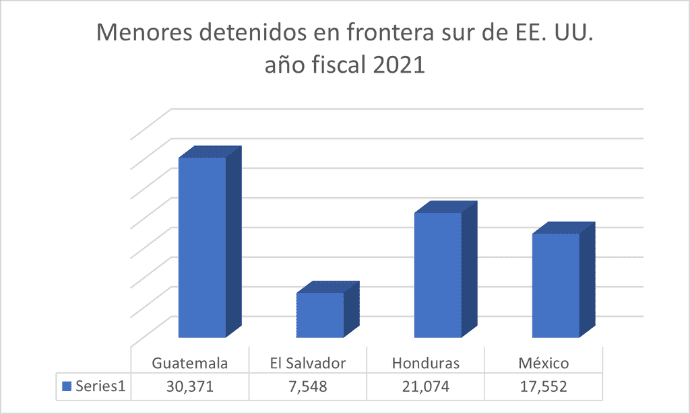 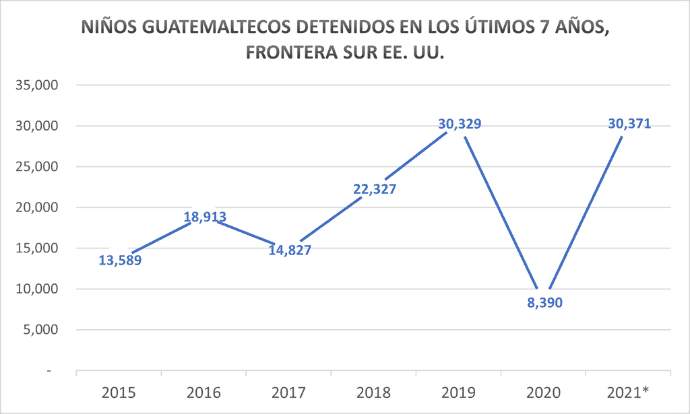 Niñez abandonadaSin embargo, hay quienes rechazan que los mensajes sean el detonante del éxodo de menores, y más bien responsabilizan a al abandono de la niñez por parte del Estado.“Se les debería caer la cara de la vergüenza —a los gobernantes— porque cada niño que sale del país demuestra que el Estado no ha podido garantizar su protección integral”, señaló el sacerdote Juan Luis Carbajal, secretario ejecutivo de la Pastoral de Movilidad Humana de Guatemala.Para el sacerdote, cuya Pastoral está a cargo de refugios temporales de migrantes de paso, la reunificación familiar es la menor de las causas que propician la migración de menores no acompañados y más bien, asegura que esta ocurre por las condiciones socioeconómicas de la niñez y sus familias y por la violencia que sufren los infantes.En el primer caso, Carbajal reclama por qué tras años de diagnósticos los Gobiernos no han sido capaces de reducir la desnutrición cuando sí ha habido presupuesto. Un reporte el Banco Mundial, dice que Guatemala tiene la cuarta tasa más alta de desnutrición crónica en el mundo y la más elevada en América Latina y afecta al 47% de todos los menores de 5 años, al 58% de los niños indígenas y al 66% de los niños en el rango de ingresos más bajos.Además, datos del Fondo de Naciones Unidas para la Infancia (Unicef) detallan que un millón 800 mil menores de 6 años viven en pobreza y 800 mil en pobreza extrema.En cuanto a la violencia, Carbajal dice que cientos de menores que pasan por los albergues de la Pastoral han narrado que son víctimas de violencia doméstica, abusos y amenazas, que los obligan a huir del país porque en Guatemala viven inmersos en un sistema incapaz de garantizarles justicia y protección.Otros niños y adolescentes que migran lo hacen porque han matado a sus padres y se quedan con uno de los abuelos que a los pocos años ya no pueden mantenerlos.En el país, cada día ocurren dos muertes violentas de niños o niñas, 40 se quedan huérfanos por la muerte de alguno de los padres, se registran 19 casos de abuso sexual y 37 de maltrato infantil, según Unicef.Entonces, dice Carbajal, al ver estos indicadores del país, a los gobernantes “solo les queda de consuelo dar discursos donde responsabilizan a otros” de la incapacidad histórica que ha tenido el Estado para cumplirle a la niñez.Miles de detenidos en MéxicoLas estadísticas de aprehensiones en la frontera sur de EUA serían más elevada si no fuera porque México ha interceptado a un importante grupo. De octubre a junio deportó a casi 2 mil 600, menores no acompañados a Guatemala.Asimismo, hay denuncias de albergues saturados en los que, incluso, a los menores se les da una salida voluntaria, pese a que los protocolos señalan que deberían retornarse a su país de origen. En otros casos se han escapado.El éxodo de menores guatemaltecos que viajan solos se ha incrementado considerablemente este año. Aparte de la menor de 5 años hallada el 8 de junio pasado, también resaltó el caso, el pasado 11 de mayo, de dos niñas, una de de 5 años y la otra de apenas 11 meses localizadas en una zona semi árida de la frontera de Texas.Traficar a un menor puede es un negocio muy lucrativo.Hasta hace unos años, la Fiscalía contra la Trata de Personas del Ministerio Público estimaba que el traslado de un niño solo hasta la frontera sur podría costar hasta Q75 mil, pero conforme se endurecen los controles migratorios en el trayecto el costo probablemente haya subido.Trump se refiere a presidentes del Triángulo Norte de 2019 como “dictadores”Por  Jeanelly Vásquez1 julio, 2021https://lahora.gt/trump-se-refiere-a-presidentes-del-triangulo-norte-de-2019-como-dictadores/Luego de su visita a la frontera del sur de Estados Unidos con México, el expresidente Donald Trump sostuvo una conversación con Sean Hannity de Fox News sobre la migración de centroamericanos a EE. UU. En una parte de la entrevista Trump aseguró que conoció a los presidentes del Triángulo Norte de Centroamérica (dos de ellos ahora exmandatarios), quienes mencionó son de su agrado, pero se refirió a ellos como “muy estrictos e inteligentes… dictadores”.En una parte del diálogo Trump y Hannity hablaron sobre las relaciones entre EE. UU. durante la gestión del republicano. Trump hizo referencia a que en 2019 redujo la ayuda económica estadounidense a Honduras, El Salvador y Guatemala debido a la creciente migración proveniente de los tres países. En ese contexto Trump aclaró que, aunque los mandatarios de las naciones le agradaban y él a ellos “los negocios son negocios”.En esa misma intervención aseguró que conoce a los mandatarios del Triángulo Norte -en aquel entonces Jimmy Morales de Guatemala, Juan Orlando Hernández de Honduras y Salvador Sánchez Cerén en El Salvador- a quienes describió como estrictos e inteligentes. Trump comentó que durante su mandato “criminales” del Triángulo Norte cruzaban constantemente la frontera sur de EE.UU. con México.“La gente entrando es malo, prisioneros, realmente serios criminales y asesinos cruzando la frontera. […] Miles de criminales endurecidos, ni siquiera tenemos eso en el país prácticamente. A la MS-13 -Mara Salvatrucha- la sacamos por miles. La MS-13 venía de los tres países: Guatemala, Honduras y El Salvador y la administración Obama se negaba a retornarlos”.Por lo anterior el exfuncionario estadounidense indicó que decidió suspender la ayuda económica hacia Guatemala, Honduras y El Salvador, sin importar la relación “agradable” que manejaban entre ellos.“Los tres países, yo conozco los mandatarios de cada uno y son muy estrictos e inteligentes… dictadores, ¿ok? Pero son gente muy estricta e inteligente, y me agradan, yo les agrado, nos llevamos, pero los negocios son negocios”, declaró Donald Trump.El entrevistador le dijo: “sabes que son malvados, pero no tontos”, a lo cual Trump contestó: “No lo sé, mira, nos llevamos bien. Yo dije ‘¿Cuánto le pagamos a estos países? ¿unos quinientos millones de dólares?, ya no paguemos más’ y paramos la ayuda económica”.Trump relató que al siguiente día recibió llamadas de los tres mandatarios del Triángulo Norte. “Al siguiente día recibí una llamada de los tres -presidentes de GT, ES y HN- y me dijeron ‘presidente, ¿detuvo la ayuda económica? Ya no vendrá más dinero a los tres países’ y yo les dije que así era, que no estaban recibiendo de vuelta a sus criminales pero que a nosotros nos gustaría mucho que lo hicieran”, comentó.El expresidente Jimmy Morales visitó la Casa Blanca, en donde se reunió con el ex presidente Donald Trump. Foto La Hora/APA PESAR DE LA ETIQUETA, D. TRUMP RECIBIÓ A MORALES EN LA CASA BLANCAPese a la crítica como “dictador”, Donald Trump durante su gestión recibió en su despacho a Jimmy Morales. El 17 de diciembre de 2019 Morales fue recibido por su homólogo en la Casa Blanca, además de los funcionarios de la gestión pasada: Sandra Jovel, canciller; Enrique Degenhart, ministro de Gobernación; Mario Duarte, secretario de Inteligencia, y Manuel Espina, embajador de Guatemala en Estados Unidos, según lo reportado en aquel entonces por la unidad de comunicación de la Presidencia.A raíz del encuentro Trump agradeció la colaboración del presidente guatemalteco en cuanto a retirar de Estados Unidos a gente que Trump consideró “peligrosa”, refiriéndose al acuerdo del tercer país seguro donde Guatemala recibiría a migrantes mientras estos tramitaban sus solicitudes de asilo en EE. UU.TRUMP NO SE OPUSO A LA EXPULSIÓN DE CICIGCuando Jimmy Morales fungía como presidente de Guatemala se negó a prolongar la estadía de la Comisión Internacional Contra la Impunidad en Guatemala (CICIG), durante este proceso Trump calló; lo mismo ocurrió cuando Morales declaró non grato a Iván Velásquez e impidió su entrada a Guatemala.En una oportunidad, Trump mencionó que “el presidente Hernández estaba trabajando con los Estados Unidos muy cercanamente. Foto La Hora/Archivo.RECONOCE AMISTAD ÚNICAMENTEEn septiembre de 2019 Donald Trump participó en la 74ª Asamblea General de la Organización de las Naciones Unidas donde recalcó la colaboración de países en la migración irregular. En su discurso Trump describió a Guatemala como un país amigo, mas no hizo ninguna mención especial hacia el presidente Jimmy Morales.Por el contrario, a otros países como México extendió un mensaje más elaborado: “México nos está mostrando gran respeto y yo les respeto a cambio”, según lo citado por la agencia EFE.JUAN ORLANDO HERNÁNDEZ COMO UN ALIADO DE TRUMPEn diciembre de 2018 la sala de prensa del gobierno de Honduras comunicó que durante la sexta Cumbre del Consejo Israelí-Americano (IAC, siglas en inglés) Trump reconoció la política de seguridad del Gobierno de Juan Orlando Hernández en la lucha contra el narcotráfico, y detallaron que el “reconocimiento de Trump a Hernández son palabras sinceras de un amigo y aliado”.En su discurso, Trump mencionó que “el presidente Hernández está trabajando con los Estados Unidos muy cercanamente; él sabe qué es lo que pasa en nuestra frontera sur. Estamos ganando después de tantos años de perder. Estamos parando drogas a un nivel que nunca había pasado; desgraciadamente las drogas se están poniendo peor y más fuertes, las cantidades son enormes y tratan de pasarlas por todas partes del mundo”.En la cumbre también señaló el apoyo de Guatemala y El Salvador. “Y estamos armando un muro que ya llegó a las 100 millas. Estamos recibiendo mucho apoyo no solo de Honduras; también de Guatemala y El Salvador. Mucho apoyo de México; ya saben, México tiene unos problemas muy difíciles”, detalló Trump.Texas, con apoyo de Florida, construye su muro con México: balcanización de la migración© REUTERS / Jose Luis Gonzalezhttps://mundo.sputniknews.com/20210618/texas-con-apoyo-de-florida-construye-su-muro-con-mexico-balcanizacion-de-la-migracion-1113339572.htmlAlfredo Jalife-RahmeAnalista mexicanoDe los "muros de sus presidentes", desde el demócrata Clinton hace 27 años, EEUU ha pasado a la etapa de los "muros de sus gobernadores" que ha iniciado Greg Abbott, gobernador republicano de Texas, cuyo estado ostenta las dos tercera partes (63,6%) de la frontera con México.Florida ha enviado ayuda policíaca a Texas para frenar la imparable migración.Desde la década de los 90 del siglo pasado con la detonación del modelo de la hoy alicaída globalización financierista, todos los Gobiernos de EEUU han erigido tramos del muro transfronterizo con México: el demócrata Bill Clinton (1993-2001) 100 km; el republicano y texano George Bush (2001-2009) 781 km; el demócrata Obama (2009-2017) 222 km; y el republicano Donald Trump (2017-2021) con 386 km.Dígase lo que se diga, George Bush es quien construyó el mayor tramo. Cada presidente con su tramo respectivo refleja el Zeitgeist geopolítico.por Taboola Hace cinco meses planteé la hipótesis de un Muro de la Secesión de Texas con México, que sería construido en la etapa adversa del presidente Joe Biden.El republicano Abbott, gobernador texano, de 63 años, anunció que usará 250 millones de dólares de los fondos del Estado para construir su propio muro cuyo monto desencajará del Departamento de Justicia Criminal en forma más que simbólica, cuando se puede adelantar que criminalizará la migración ilegal en la medida de lo posible.Abbott arremetió contra la permisividad del presidente demócrata Biden por haber "abandonado" la seguridad de la frontera con Texas, en contraste con la política más laxa del gobernador demócrata de California Gavin Newsom, de 53 años, donde predomina una mayoría de mexicanos.Asistimos a una "balcanización de la migración" que no se atreve a pronunciar su nombre, entre la nada sutil permisividad de los demócratas frente a la severa prohibición de los republicanos a lo largo de la transfrontera cuando los cruces ilegales alcanzaron en mayo su máximo en 20 años con 180.000 migrantes capturados —provenientes de Centroamérica y hasta de Brasil—.¿Constituye la "balcanización de la migración" en la transfrontera, el reflejo externo de la más profunda proto-balcanización doméstica de EEUU entre republicanos y demócratas?En forma angustiosa, Texas ha solicitado donativos de sus ciudadanos en su portal.Una de las fuertes críticas del texano Abbott es que ha proliferado la trata de personas y el narcotráfico, mientras el presidente Biden suspendió la construcción del tramo del muro programado por Trump, y desvió el restante de los 2.000 millones de dólares de financiamiento federal para otros propósitos.A propósito, el Departamento de Seguridad Pública de Texas publicó que, en el lapso de un año hasta el mes de abril, el ominoso fentanilo había tenido un pico descomunal de ¡760%!En paralelo, el gobernador republicano por Arizona Doug Ducey, de 57 años, también ha declarado, en conjunción con su colega texano Abbott, el "estado de emergencia" en la transfrontera con México. Según ellos, la situación se ha salido ominosamente de control, por lo que firmaron un llamado a todos los otros estados con la justificación del 'Pacto de Asistencia para la Gestión de Emergencia' —Emergency Management Assistance Compact (EMAC), en inglés— con el fin de obtener ayuda urgente con el envío de "todos los recursos asequibles para el cumplimiento de la ley" en la transfrontera.Hasta ahora, nada casualmente, el gobernador republicano de Florida, Donald DeSantis, de 42 años, ha sido el único en anunciar el envío de la policía estatal de nueve condados de Florida a los estados hoy en emergencia de Texas y Arizona.Se crea así un eje republicano de tres estados del sur estadounidense: Texas-Arizona-Florida.Cabe señalar que DeSantis es un conspicuo y favorito candidato para contender por la presidencia del Partido Republicano en 2024 en caso de que Trump, de 74 años, no participe.Con una nueva candidatura de Trump, se da por descontado que DeSantis lo acompañaría como vicepresidente porque la imagen de Mike Pence se ha desdibujado.Pareciera que las pre-primarias del Partido Republicano, en vísperas de las elecciones legislativas del 2022, ya arrancaron con el tema principal de la migración en tres Estados sureños y cuyos candidatos presidenciales serían Doug Ducey, Greg Abbott y Ron DeSantis.Cabe señalar que los republicanos han olido sangre sobre el tema migratorio, pésimamente manejado hasta ahora por la demócrata Kamala Harris. Este tema formará parte sustancial de la propaganda de los republicanos en las elecciones legislativas, donde, desde ahora, se proyecta su probable mayoría. De los cuatro Estados transfronterizos con México —California, Arizona, Nuevo México y Texas— los dos gobernadores Republicanos de Arizona y Texas han optado por la "balcanización de la migración: es decir, ostentan políticas migratorias diametralmente opuestas a sus homólogos demócratas de California y Nuevo México".La frontera de EEUU con México se balcaniza con dos estados demócratas California y Nuevo México —con su gobernadora Michelle Lynn Lujan Grisham— más permisivos con la migración frente a dos estados republicanos, Arizona y Texas, plenamente prohibitivos.Cabe señalar que los dos estados demócratas de California y Nuevo México ostentan mayorías demográficas de mexicanos/latinos, mientras en Texas existe una sub-representación en el censo amañado de mexicanos en 40% —que, a mi juicio, es mucho mayor—.En Arizona, del 31% de latinos, el 26% son mexicanos.La balcanización migratoria se definirá entre los dos estados con mayor PIB de EEUU: California —superficie: 423.970 km2 (el tercero de EEUU), población: casi 40 millones (la primera), PIB: más de 3 biillones, el primer sitial nacional, y de donde es oriunda la vicepresidenta Kamala Harris—; y Texas —695.662 km2, población: casi 30 millones; PIB: más de 1,9 billones, segundo sitial nacional.Pero no hay nada que comparar con la mayor extensión transfronteriza de Texas con México: 63,6% del total.Como en el Guerra del Peloponeso de Tucídides, ambos arrastrarán a sus respectivos aliados: Nuevo México con California y Arizona y Florida con Texas.A propósito, la visita de la vicepresidenta Kamala Harris no fue nada exitosa ni en Guatemala, donde fue mal recibida por los manifestantes, ni en México donde tuvo un desliz desafortunado al señalar que había prácticamente ordenado a los dos países cesar sus ataques contra la libertad de expresión y las ONGs —muchas de ellas subsidiadas por el Gobierno de EEUU a través de la agencia gubernamental USAID—.Kamala Harris tuvo que desdecirse que "no había incluido a México", pero abandonó a Guatemala en su ostracismo.Por cierto, los republicanos critican de forma acerba a la vicepresidenta Kamala Harris por no haber ido a visitar la transfrontera horadada, donde ha anunciado su presencia electorera el expresidente Trump el 30 de junio en compañía de su aliado: el gobernador texano Greg Abbott.Los republicanos insisten en que la permisividad de Biden y su "zarina de la migración" Kamala Harris tienen como objetivo reconfigurar la demografía de Texas, no se diga de Arizona, con el fin de contar con mayor número de votantes con su agenda multicultural que consideran antagónica a los "valores" de los Padres Fundadores y de la todavía mayoría de los WASP (White AngloSaxon Protestants).La dinámica de la "guerra demográfica" en EEUU, con su corolario de la "balcanización de la migración", puede desembocar en la secesión del país, con graves efectos colaterales en México.MEXICOJorge Durand: ¿Repunta la emigración?Periódico La Jornada
domingo 06 de junio de 2021 , p. 18https://www.jornada.com.mx/notas/2021/06/06/politica/repunta-la-emigracion-20210606/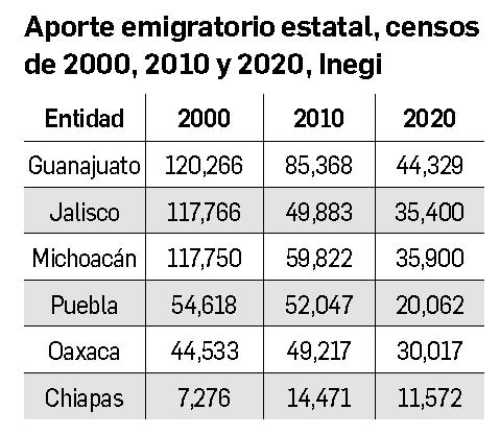 La centenaria emigración mexicana llegó a su punto más alto en 2007, cuando se estimaba en 12 millones la población total de nacidos en México de los cuales 6.9 millones eran indocumentados.A partir de ese año, los números de la emigración indocumentada fueron bajando de manera sistemática hasta 4.9 millones que hay en la actualidad (2 millones menos), por su parte la emigración legal se fue incrementando notablemente, en 2019 se otorgaron 897 mil visas de todo tipo a mexicanos.No obstante la evidencia estadística, en el medio académico hay posiciones diferentes. Algunos consideramos que este proceso es irreversible, que se va a incrementar la emigración legal y disminuir la indocumentada y otros cuestionan las cifras de Pew Hispanic, que coinciden con las de Homeland Security, y vaticinan la emigración irregular mexicana hasta la eternidad.Los censos mexicanos también corroboran una notable disminución de los flujos de salida, algo que especialmente se percibe en la región histórica de la migración, en los estados de Jalisco, Michoacán y Guanajuato, pero también en los estados del sur, aunque en este caso la tendencia en menos clara. El cuadro sobre aporte estatal a la emigración, habla por sí sólo.En realidad, lo que es relevante, dada la carga política y las desventajas que acarrea, es la emigración indocumentada. Y las cifras recientes de aprehensiones en Estados Unidos ponen en evidencia un incremento importante de migrantes indocumentados, que llegó a 65 mil aprehensiones en el último mes. Es decir, de 175 mil aprehendidos durante abril, más de una tercera parte son mexicanos, otro tanto provienen de Centroamérica y la parte restante, alrededor de 34 mil, son caribeños y de otros países, incluidos africanos. Estos, a diferencia de los mexicanos suelen solicitar refugio, una vez que cruzan la línea o son aprehendidos.Este escenario tripartito es nuevo, tanto por su volumen como por su composición y muy posiblemente tenga que ver con tres factores: la pandemia, que inmovilizó el tránsito y los flujos, la política de contención y represión del ex presidente Donald Trump y, finalmente, la apertura que significó el gobierno del presidente Joe Biden.La emigración suele incrementarse en los momentos de crisis económica y desempleo en el país de origen, pero también se contrarresta cuando la crisis es generalizada, porque tampoco hay trabajo y oportunidades en el lugar de destino. Algunos analistas relacionan precisamente la caída en la emigración mexicana con la crisis financiera de 2018.Por otra parte, en tiempos de crisis en Estados Unidos, con desempleo y menos horas de trabajo, como en el momento actual, los migrantes no suelen financiar los viajes y el pago del llamado coyote a sus familiares. Los nuevos migrantes se recargan en la familia y agudizan la situación de precariedad en la que muchos viven en Estados Unidos.Si no hay financiamiento para emprender una carrera migratoria, que permita asegurar el cruce fronterizo con coyotes experimentados, las probabilidades de ser capturado son mucho mayores. Posiblemente los migrantes mexicanos aprehendidos en el último mes trataron de pasar por su cuenta, dado que no cuentan con dinero propio ni de sus familiares. Al parecer, una buena parte de estos migrantes, eran reincidentes que habían sido deportados y trataban de volver a Estados Unidos.Por el momento, en plena fase de recuperación de la economía estadunidense, existen informaciones contradictorias. Todavía no se han recuperado los empleos perdidos, por lo que se supondría que hay un excedente de mano de obra desocupada. Pero, por otra parte, hay demanda de trabajadores en varios sectores de la economía, sobre todo en la construcción, que posiblemente se incremente en los meses siguientes, y eso atrae a los migrantes.La dinámica migratoria entre México y Estados es cada vez más compleja. Cada año se incorporan unos 170 mil mexicanos que reciben visas de residente ( Green Card), en su mayoría por la cuota familiar preferente. Al mismo tiempo el ritmo de naturalizaciones es de 110 mil anuales. Ambos procedimientos consolidan legalmente a la comunidad mexicana radicada en Estados Unidos.Por otra parte, ha sido consistente la demanda de mano de obra temporal por parte de Estados Unidos, especialmente de personas con visas H2 A para la agricultura y de visas H2 B para los servicios, que oscila anualmente entre 200 mil y 250 mil trabajadores.En este contexto, si se logra una reforma migratoria que regularice a 2 o 3 millones de mexicanos en situación irregular, podemos predecir la consolidación de la comunidad mexicana en Estados Unidos, como sucedió con los irlandeses, italianos y tantos otros colectivos migrantes, con la ventaja comparativa adicional de que somos vecinos y no se rompen los vínculos.Jorge Durand: Rescoldo de una visitaJorge Durand Tiempo de lectura: 4 min. 2021-06-20 06:00Principio del formularioFinal del formulario Periódico La Jornada
domingo 20 de junio de 2021 , p. 16https://www.jornada.com.mx/notas/2021/06/20/politica/rescoldo-de-una-visita-20210620/La visita de la vicepresidenta de Estados Unidos, Kamala Harris, para tratar el asunto migratorio, coloca a México y Centroamérica en el mismo plano. Ciertamente, si se trata del tema migratorio, nuestro país forma parte del subsistema migratorio mesoamericano, propiamente no forma parte de Norteamérica.En plano de igualdad, los mexicanos y los centroamericanos requerimos contar con visa para entrar a Estados Unidos, lo cual no es el caso de Canadá, por más que se haya firmado y renovado el acuerdo comercial. El tema migratorio está fuera del T-MEC y los acuerdos y desacuerdos migratorios corren por senderos sombreados y silenciosos.En realidad, el propio presidente López Obrador reconoce que en cualquier programa que considere ir a la raíz del tema hay que considerar al sur de México, la región con mayor potencial migratorio en estos momentos. Y los números lo avalan, el índice de desarrollo humano de Chiapas y Oaxaca es similar al de Guatemala.Por lo pronto, la visita puede apuntalar una nueva narrativa, a la que hizo referencia AMLO, quien públicamente anunció el entierro del Plan Mérida, que consistía en el apoyo con armamento para la guerra contra el narcotráfico, para dar paso a una estrategia de desarrollo en la región. También hizo alusión a la necesidad de un cambio de terminología para referirse a los países del norte de Centroamérica y dejar de lado el concepto “Triángulo del Norte” que propiamente es un estigma que caracteriza a tres países como pobres, violentos, corruptos e inseguros y, para rematar, envían migrantes a Estados Unidos.Es curiosa la falta de sensibilidad por parte de los funcionarios de Estados Unidos al tratar con otras naciones. La visita de Kamala Harris se realizó un día después de las elecciones intermedias en México, una coyuntura que pudo haber sido complicada. Por otra parte, en Guatemala, Harris se lució en su discurso al repetir varias veces “no vengan a Estados Unidos” porque los vamos a regresar, algo que no expresó en México, lo cual también es significativo.Por otra parte, la visita quedó circunscrita a dos países y no a los cuatro que comprenden la iniciativa. Las relaciones con el presidente Nayib Bukele, de El Salvador, están prácticamente rotas, por el supuesto desplante que le hicieron en Washington al pretender saludar a Joe Biden y tomarse la foto, sin haber propiamente concertado la agenda. Algo que sí pudo hacer con Trump. Será difícil incorporar a El Salvador al acuerdo regional que no acepta sumisamente las críticas o cuestionamientos de la Organización de los Estados Americanos, la Unión Europea o Estados Unidos.Además, las relaciones de El Salvador con Honduras no son fluidas. En una entrevista en CNN, el periodista Fernando del Rincón, retó a Nayib Bukele a señalar a un dictador en América Latina y se refirió a Juan Orlando Hernández, actual presidente de Honduras, como un dictador de derecha, que se había relegido en forma fraudulenta y que tenía ligas con el narcotráfico. Su hermano está preso en Miami, por dirigir una banda de narcotraficantes.En efecto, la cuestionada elección de Hernández en El Salvador recibió el apoyo tácito de Estados Unidos, como también lo hizo antes en el golpe de Estado a Manuel Zelaya, que había coqueteado con Hugo Chávez, en ese tiempo presidente de Venezuela. Se podría decir que con Honduras habría una situación similar a la que hubo en Panamá en tiempos de Noriega, por sus vínculos con el narcotráfico y que terminó en invasión, pero en este caso se optó por el mutismo y por apoyar al gobierno espurio, como en los viejos tiempos de las llamadas repúblicas bananeras.El resultado está a la vista, Honduras se convirtió en el principal país expulsor de Centroamérica, allí se gestaron todas las caravanas de migrantes de los años recientes y el éxodo masivo de hondureños, de familias y de menores de edad, tiene un responsable: Juan Orlando Hernández, uno de los socios históricos de Estados Unidos en la región.Al parecer algo de remordimiento existe en la política exterior de Estados Unidos al omitir a Honduras del itinerario de visitas de Kamala Harris. Hoy en día, con los resultados de su gestión a la vista y con nuevas elecciones en puerta, sería irresponsable visitar Honduras.Al fin y al cabo, buena parte de los flujos migratorios centroamericanos responden a causas políticas y a la injerencia de Estados Unidos en la región. Allí las guerrillas de la década de los 60 evolucionaron y se convirtieron en guerras civiles y a pesar de todos los muertos, fracasos, acuerdos y resentimientos, Estados Unidos continúa operando e interviniendo en ella. La excepción es Nicaragua, con el dictador Ortega, pero también El Salvador, con Bukele, ha marcado sus distancias con el imperio.Vender a Centroamérica un programa de desarrollo no va a ser fácil, como dice el refrán popular, “la burra no era arisca…”.Gabriela Rodríguez: Migración en las fronteras norte y surhttps://www.jornada.com.mx/2021/06/04/opinion/015a2polLa Jornada 4 de junio de 2021En el marco de los compromisos del gobierno mexicano, entre ellos el Pacto Mundial para la Migración Segura, Ordenada y Regular, el Pacto Mundial sobre los Refugiados, el Consenso de Montevideo sobre Población y Desarrollo, y los Objetivos para el Desarrollo Sostenible (ODS), desde 1993 se levantan las Encuestas sobre Migración en la Frontera Norte de México (EMIF Norte) y desde 2004 las Encuestas sobre Migración en la Frontera Sur de México (EMIF Sur). Se trata de un sistema de encuestas que tiene como objetivo profundizar en el conocimiento de los fenómenos migratorios en la región.Dichas encuestas en sí mismas inscriben una gran complejidad conceptual y en su levantamiento en los diversos territorios del interior y del exterior, rasgos a los que hay que añadir que durante 2020 se instrumentaron medidas de distanciamiento social para controlar la pandemia. Aquí comparto algunas estimaciones realizadas por Rafael López Vega y Víctor M. Isidro Luna, de la secretaría general del Consejo Nacional de Población.Con base en la EMIF Norte, de octubre a diciembre de 2020 se estimó que el flujo de población mexicana devuelta por autoridades de Estados Unidos fue de 29 mil 757 personas, entre quienes residían en México, 90.4 por ciento eran hombres y el resto mujeres; para quienes residían en Estados Unidos 95 por ciento fueron hombres y 5 por ciento mujeres. La población devuelta es mayoritariamente joven. El municipio de origen con un grado de marginación muy bajo o bajo se presenta en 57 por ciento del flujo de hombres y en 42.2 por ciento del de mujeres. El grado de marginación muy alto o alto fue de 26 por ciento en los hombres y 38.5 por ciento en mujeres.La población mexicana que regresa voluntariamente de Estados Unidos por vía terrestre en el cuarto trimestre de 2020 se estimó en 108 mil 230 personas, 64.2 por ciento hombres y 35.8 por ciento mujeres.El flujo de población de México con dirección a Estados Unidos o a la frontera norte de México se estimó en 42 mil 253 casos durante el cuarto trimestre de 2020; los hombres representaron 55.1 por ciento y las mujeres 44.9 por ciento (hombres 32.5 años, edad promedio, mujeres 36.6); 12.1 por ciento se dirigía a Estados Unidos y 87.9 a la frontera norte.Con base en la EMIF Sur, se estima que la población guatemalteca que regresó de México a su país en el segundo semestre de 2020 fue de 116 mil 796 personas, mientras el flujo correspondiente al segundo semestre de 2019 fue de 140 mil 400 eventos, 84 por ciento fueron hombres y 16 por ciento mujeres. En el último trimestre de 2020, el nivel de escolaridad alcanzado por la población guatemalteca que regresa desde México a su país por voluntad propia no cuenta con estudios de primaria completa en su mayoría, el promedio de años de escolaridad es de 4.4 para los hombres y 4.1 para las mujeres. Nueve punto siete por ciento de la población masculina fue patrón o trabajador por cuenta propia y 78.6 por ciento no firmó contrato mientras estuvo ocupado; entre las mujeres, 18.1 por ciento era patrona o trabadora por cuenta propia y 65 por ciento no firmó ningún contrato.En cuanto al flujo de población devuelta por la autoridad migratoria de México en el último trimestre de 2020, cuyo origen fue Honduras y Guatemala, se estimó en 4 mil 407 casos, mientras que el flujo de estos dos países en el segundo semestre de 2019 se estimó en 32 mil 697. El flujo de 2020 se conformó por 86.1 por ciento hombres y 13.9 por ciento mujeres; se trata de migrantes jóvenes (hombres 29.8, mujeres 27.5 años).En relación con el flujo de hondureños y guatemaltecos devueltos por autoridades de Estados Unidos a su país, se estimó en 5 mil 151 en el último trimestre de 2020, mientras la estimación del flujo de estos dos países en ese trimestre de 2019 fue de 48 mil 290. Noventa y tres y medio por ciento del flujo de 2020 se conformó por hombres y 6.5 por ciento mujeres.Es de llamar la atención la considerable reducción de la población devuelta por autoridades de Estados Unidos en 2020, lo cual debe analizarse en el contexto de las afectaciones de la pandemia de Covid-19. Es un hecho que la crisis sanitaria ha venido a complicar de manera extraordinaria las proyecciones de población que está realizando el Conapo, en relación con el futuro de la migración internacional de las fronteras norte y sur del país.RJM CANA: México incumple recomendaciones sobre protección a migranteshttps://jesuitas.lat/noticias/15-nivel-2/6400-rjm-cana-mexico-incumple-recomendaciones-sobre-proteccion-a-migrantes?idU=1Publicado: Lunes, 07 Junio 2021 La Red Jesuita con Migrantes CANA (con el liderazgo del PRAMI de la Ibero de Ciudad de México y el JRS México) junto a organizaciones y redes aliadas (Centro de Derechos Humanos Fray Matías de Córdova, Franciscans International y Red Franciscana para Migrantes) lanzan un llamado a las autoridades mexicanas para que cumplan con las recomendaciones que órganos y mecanismos internacionales han hecho en el marco de la protección de los derechos humanos de las personas migrantes y solicitantes de asilo y de las personas defensoras de los derechos humanos que trabajan con ellas.En concreto, en el marco del 103º período de sesiones del Comité para la Eliminación de la Discriminación Racial (CEDR), y de la carta de seguimiento enviada por el Comité al Estado Mexicano, a través del comunicado estas organizaciones nos sumamos al análisis que hace el Comité sobre la falta de implementación (o la implementación insatisfactoria) de muchas de las recomendaciones que el Comité hizo en 2019. En particular, a casi dos años, aquellas recomendaciones realizadas sobre la situación de las personas migrantes y solicitantes de refugio o protección complementaria, la implementación no sólo ha sido insatisfactoria, sino que incluso ha habido una regresión.En el comunicado se conecta este incumplimiento a un marco de voluntad política determinada "un contexto de políticas migratorias de militarización, criminalización, detenciones sistemáticas y uso de la fuerza, que fomentan la discriminación contra personas migrantes y solicitantes de refugio", agravado en la pandemia.El comunicado repasa algunas de estas violaciones con casos que no sólo se han acompañado sino que han sido documentados en estos años. Junto a las prácticas de política migratoria restrictiva respecto al flujo centroamericano, hay una expresión de racismo institucional en los comportamientos ante la migración forzada haitiana y extracontinental (África y Asia), que se expresa en la no adopción de un enfoque diferencial ni de un planteamiento integral en la acogida.Hay una doble responsabilidad, la ejercida directamente frente a estos colectivos, sin atender a las necesidades específicas, y además "se ha fomentado la xenofobia y discriminación en contra de las personas que ingresan por la frontera sur", por ejemplo con la vinculación repetida de la migración forzada y la extensión de la pandemia COVID19.El análisis general de la política migratoria implementada por México es desolador, se entiende en situaciones concretas como las del campamento La Esperanza, en el Chaparral, Tijuana, o con la situación de menores no acompañados en las que seguimos observando prácticas de detención arbitraria, separación familiar, negación a la solicitud de asilo, entre otras.Como organizaciones compuestas por mujeres y hombres defensoras de los derechos humanos de las personas migrantes, denunciamos el acoso, la hostilidad permanente, la vigilancia y difamación, las agresiones que vivimos. El papel de la sociedad civil es clave en la respuesta humanitaria y en la protección, rol que incumple sistemáticamente el Estado Mexicano y que, aún más allá, persigue y hostiga a quienes efectivamente lo realizamos.Expresamos la tremenda preocupación por la falta de información en el seguimiento de las recomendaciones del CEDR, la falta de acciones positivas es un debilitamiento y negación del acceso a derechos fundamentales de cientos de miles de personas migrantes forzadas.Acceda aquí al pronunciamiento en español e inglésPolleros reparten botín con policías y narcos; si no pagan cuotas puede costar la vida 21/06/2021https://www.laprensademonclova.com/2021/06/21/polleros-reparten-botin-con-policias-y-narcos-si-no-pagan-cuotas-puede-costar-la-vida/Javier y Gabriel no se conocen pero tienen algo en común, los dos fueron polleros. Ambos coinciden en que las autoridades están coludidas pues, de lo contrario, el transporte de indocumentados por el país sería casi imposible, pero “con dinero baila el perro”.Javier narra el proceso desde que es contactado por quienes buscan alcanzar el sueño americano.Sólo atendía por recomendación. Sus servicios no se encontraban en las redes sociales, donde decenas de polleros prometen un cruce seguro a Estados Unidos.La única forma de encontrarlo era por recomendación.Tras contactarlo, Javier le explica el costo de su servicio y cómo será el recorrido. El precio es de entre ocho mil y 10 mil dólares por persona (entre 160 mil y 200 mil pesos). La mitad al momento de recogerlos y el otro 50% estando en EU.Él acude a donde lo contraten, a El Salvador, Honduras o Guatemala. Sólo viaja con uno o dos adultos y máximo tres niños para pasar inadvertidos en los retenes y que los agentes, ya sea de Migración o de la GN piensen que viajan en familia.Algunos niños le son entregados por familiares para que los lleve a suelo estadunidense. Allá los esperan, generalmente, sus padres o alguno de ellos.El expollero explica que la mitad del cobro es repartido entre las autoridades coludidas para no ser detenidos, quienes si no fuera por ellos sería muy complicado el cruce por México, y para los cárteles que controlan las zonas por las que pasarán pues, señala, de no hacerlo podrían encontrar la muerte como las 19 personas asesinadas en enero pasado, entre ellas 16 guatemaltecos y tres mexicanos, en el poblado Santa Anita, en Camargo, Tamaulipas, donde, al parecer, el pollero no pagó la cuota y los asesinaron.Cuenta que gran parte de los recursos son destinados al pago de cuotas, gasolinas, alimentación y hospedaje.Detalla que el pago a las autoridades municipales, estatales y federales se hace cuando son detenidos en carreteras que no son controladas por los grupos delincuenciales que intervienen en la trata y que los pagos son de entre 30 mil pesos para policías hasta 70 mil pesos en caso de estar implicado algún comandante.Inicio del recorridoGeneralmente Javier llega a Santa Elena Flores, Guatemala, donde se hospeda, y cruza a El Salvador, donde el grupo de migrantes ya lo espera en los “portilleros”.Ahí inicia el primer pago de cuotas. Se le paga mil dólares a la Mara Salvatrucha por dejarme entrar por mi grupo y para poder salir.“Posteriormente cruzamos a Guatemala, rumbo a Santa Elena en un autobús. Debes de procurar siempre llegar de noche. Nos hospedamos ahí para salir a primera hora rumbo a la Técnica Guatemala para cruzar a Frontera Corozal, Chiapas, donde se pagan cinco dólares por cada migrante, porque generalmente no tienen ‘papeles’”.Para no caminar, Javier explica que suben a una combi de pasajeros hasta Palenque.“Es muy seguro que te agarren en un retén, pero trato de que mi gente se vea como cualquier chiapaneco y yo me visto llamativamente para que sea a mí a quien bajen y a quien le hagan preguntas, yo soy el distractor y los demás pasan desapercibidos”.El expollero detalla que el traslado se realiza a distintas horas, ya que deben procurar evadir a Migración, pues en Palenque se concentran y piden documentos a todos los pasajeros.Ahí, su segunda cuota cae en los bolsillos de Los Zetas, quienes, además, le piden el número de migrantes que lleva, nombres y fotos. El costo es de mil dólares por cada uno. Asegura que los maras operan para Los Zetas y si no se les paga habría consecuencias fatales.De ahí parten hacia Villahermosa, Tabasco, en una camioneta familiar, “durante todo el trayecto serán mi familia ante los ojos de todos.“Llegando a Veracruz el retén que encuentras está en La Tinaja, pero los agentes del INM se enfocan más en los autobuses y muy rara vez revisan a los particulares; como te ven en familia y que van conversando sin nerviosismo no te revisan”.Javier cuenta que tras pasar el retén maneja directo a Puebla y luego a la Ciudad de México donde se hospedan, “cerca de La Villa, y para avisar a La Madre —la persona, ya sea hombre o mujer, que se encarga del cruce de la frontera a EU— para avisar cuántas personas son trasladadas, tipo de vehículo y placas, y pagar la cuota a través de depósitos bancarios. Esa persona, explica, le dará una clave de identificación ante las autoridades y las bandas locales que le servirá para no ser detenido durante su travesía desde la capital del país hasta Reynosa, Tamaulipas.Descanso en la CDMXEl expollero explica que durante su estadía en la CDMX alistan el vehículo para partir por la madrugada.En caso que durante el trayecto sean parados por personal de la Guardia Nacional o del Ejército les explica que vende todo tipo de artículos que compra en la frontera para “revender en los tianguis del Estado de México”.De la capital cruzan por Querétaro y San Luis Potosí hasta Ciudad Victoria, Tamaulipas, donde descansan y comen para partir a su destino final en México: Reynosa.Él explica que llegan al retén de San Fernando, y al preguntarle si no teme ser víctima de los criminales que operan en la zona y que ha sido escenario de diversas matanzas, como la del 22 de agosto de 2010 en la que fueron asesinados 72 migrantes, y que posteriormente, el 6 de abril de 2011 se hallaron 47 fosas con casi 200 cuerpos, dijo que no, pues por eso se paga la cuota.Llegando a Reynosa se resguardan hasta por una semana en un inmueble ubicado cerca del río Bravo y cuando gente de La Madre le da luz verde pasa junto con su grupo por la zona “que ellos te indiquen, pues hay momentos y días específicos para cruzar”.Atraviesan el río Bravo en una lancha inflable y a los migrantes les coloca chalecos salvavidas.“Me ato la soga en el pecho y nado, jamás de frente, siempre sigo el cauce, porque nadarlo de frente puede costarte la vida y a tus clientes”.Estando el camino libre de “la perrera” (Border Patrol) “cruzamos caminando el monte, hacemos dos horas del cruce del río Bravo a McAllen, Texas. Ahí se paga la última cuota al Cártel del Pacífico o a quien, en el momento, lidere la plaza.“Ahí nos hospedamos en una casa de seguridad hasta la noche que pasa el raidero y nos bajan una milla antes del checkpoint de Falfurrias y de ahí rodeamos y caminamos por cuatro días hasta Eagle Pass”. Aunque siguiendo el mapa se aprecia más larga esa ruta, dice que es la más segura.De Eagle Pass llegan a San Antonio y luego hacia Houston, donde son entregados a sus familiares a cambio del último pago.En el caso de Gabriel, él asegura que trabaja directo para un cártel, el cual le paga por llevar a los migrantes sólo hasta Reynosa y “ya va garantizado el cruce a EU. De ahí ya depende ellos hasta donde llegar”.Los deportados desde EU, el gran negocio del cártel del Golfo en TamaulipasRedacción Sin Fronterashttps://www.jornada.com.mx/sin-fronteras/2021/06/23/los-deportados-desde-eu-el-gran-negocio-del-cartel-del-golfo-en-tamaulipas-3936.html23/6/2021En la frontera entre Texas y Tamaulipas, “hay dos centros de población principales: la ciudad gemela binacional de Matamoros y Brownsville, que se extienden sobre el delta del río donde se encuentra con el Golfo; y el metroplex McAllen-Edinburg-Mission, frente a Reynosa.“Este tramo de la frontera, con el estado mexicano de Tamaulipas, está más firmemente dominado por el crimen organizado que cualquier otro punto en la línea entre Estados Unidos y México.“Esa área es operada por el Cartel del Golfo”, dice Guadalupe Correa Cabrera, economista política mexicana con cargos en la Universidad George Mason y la Universidad de Texas en Brownsville.Ella no hace ningún reparo al respecto: "Ellos controlan el territorio militarmente”.El control por este tramo fronterizo entre México y EU se ha convertido en uno de los más disputados. Según el amplio reportaje publicado este mes por la revista Rolling Stone, “el negocio del tráfico de personas a través de la frontera ahora está completamente controlado por el crimen organizado, al menos en el Valle del Río Grande.“Los cartees están más involucrados que nunca”, dice Jerry Robinette, un ex agente especial a cargo de la división del sur de Texas del Departamento de Seguridad Nacional. "Las cifras que se están encontrando les brindan más incentivos". Si un millón de migrantes llega en 2021, cada uno capaz de pagar un mínimo de $ 7,000 por servicios de contrabando, son $ 7 mil millones de efectivo del mercado negro en juego”.El reportaje de The Rolling Stone ha sido difundido poco antes de que la vicepresidente de Estados Unidos, Kamala Harris, anunciara este miércoles su intención de viajar a El Paso, Texas. Si su decisión está relacionada con la fuerte presión que han ejercido los republicanos o con la más reciente explosión de violencia en Tamaulipas, es algo que a estas alturas parece menos importante que su visita en sí.Y, el reportaje que ha publicado The Rolling Stone, algo que es conocido por cada periodista, policía y político en Tamaulipas es algo que no por sabido, ha comenzado a llamar la atención del vecino del norte:“El Departamento de Estado de Estados Unidos considera que Tamaulipas es tan peligrosa como Siria, Yemen o Afganistán. La gente lo llama Ta-ta-ta-Tamaulipas, imitando el sonido que hace un AK-47. Internet está repleto de imágenes violentas grabadas en Reynosa: tiroteos en las calles, barricadas en llamas, videos de torturas y ejecuciones, imágenes de cuerpos colgados de puentes, montones de cabezas cortadas.“En un video de YouTube visto casi 7 millones de veces, un reportero de televisión local sin aliento está parado en un puente en el centro de Reynosa en 2009, informando sobre una batalla callejera entre el CDG y el ejército mexicano; a medida que se intensifican las ráfagas de disparos automáticos, se agacha más y más, hasta que narra la noticia boca abajo con las balas volando por encima de su cabeza.“En videos pirateados de rap de gángsters mexicanos, dedicados a tal o cual comandante del Cartel del Golfo, lo llaman Reynosa la maldosa - Reynosa the hardcore o rudo o malvado”, consigna la revista.El negocio para el Cartel del Golfo se ha visto incentivado por la continua deportación de migrantes de Centroamérica que han llegado en oleadas:Según señala la revista, “En marzo de 2021, los agentes de la Patrulla Fronteriza tuvieron 173,348 encuentros con migrantes indocumentados en la frontera sur… Eso fue un aumento de cinco veces con respecto a marzo de 2020, y fácilmente el doble de la cantidad de enfrentamientos que los agentes normalmente tendrían en la primavera.“De los encuentros de marzo, 60,839 tuvieron lugar en el Valle del Río Grande, más de tres veces el número registrado en el siguiente sector más activo, Del Río. El perfil más común fue el de una familia hondureña. Los hombres solteros mexicanos conformaron la siguiente categoría más grande. Hasta abril, la asombrosa cifra de 64,496 menores no acompañados habían cruzado la frontera de Estados Unidos en 2021. Casi la mitad de ellos lo hicieron en el Valle, como los tejanos llaman a esta región del estado.“El presidente Joe Biden ha deshecho algunas de las políticas de Trump y ha reducido las redadas por parte del Servicio de Inmigración y Control de Aduanas, pero ha conservado otras, incluida una interpretación de la era Covid del Título 42 de la ley de EE. UU. Según la cual las autoridades pueden expulsar a los migrantes sumariamente "para prevenir la propagación de enfermedades transmisibles”Esta política, a la que México se ha plegado, es la causa de estas deportaciones que hoy se disputan los carteles en Tamaulipas.Mark Manly-ACNUR: Cada vez más el sueño mexicano es opción para los refugiadosDespués de seis años, Mark Manly deja su cargo https://www.jornada.com.mx/2021/06/28/politica/003n1polDeben resolverse causas de fondo de la migración, señala el titular de la oficina de la ONU en el paísEmir Olivares AlonsoPeriódico La Jornada
Lunes 28 de junio de 2021, p. 3Para miles que huyen de la violencia en sus lugares de origen, México se ha convertido en una verdadera opción de refugio. Su histórica convicción de asilo, la fortaleza de sus instituciones y de la ley en la materia, el idioma, la cultura y la apertura para obtener empleos formales, entre otros factores, permiten hablar de la posibilidad del sueño mexicano.Así lo expone el representante en México del Alto Comisionado de Naciones Unidas para los Refugiados (Acnur), Mark Manly, quien observa en nuestro país una alternativa para quienes se han visto orillados a meter su vida en apenas una maleta y dejarlo todo en busca de una mejor vida.Tradicionalmente, indica, Estados Unidos es el rumbo al que apuntan los cientos de miles que migran, pero en años recientes México es visto cada vez más como un lugar de destino. Hay muchas personas refugiadas que ya nos hablan del sueño mexicano, dice en entrevista con La Jornada.Tras seis años al frente de la Oficina en México del Acnur, Manly se despedirá el próximo 15 de julio. En este periodo, testificó el histórico y alarmante incremento de personas que abandonaron sus países –en particular centroamericanos– persiguiendo oportunidades distintas y viendo en el refugio la opción para comenzar de nuevo.El número de solicitudes de asilo ante la Comisión Mexicana de Ayuda a Refugiados (Comar) se multiplicó anualmente. Pasaron de 2 mil 137 en 2014 –un año antes que Manly llegara a México– a 70 mil 302 en 2019. A causa del Covid-19, en 2020 descendieron a 41 mil 303 (aunque fue el segundo año con el mayor registro), y de nuevo van al alza: en mayo de 2021 se rebasaron 41 mil trámites de asilo y se estima cerrar el año con más de 90 mil.Manly dice estar convencido de que los gobiernos de la región, incluido Estados Unidos, deben crear soluciones conjuntas para evitar que las personas huyan de sus lugares de origen.Hay que resolver los conflictos armados y políticos; trabajar en la seguridad, en la gobernanza, en el estado de derecho, en el respeto a los derechos humanos, en el desarrollo económico y social. Se debe avanzar con el Plan de Desarrollo Integral que encabeza México para los tres países del Triángulo Norte; al igual que en el Marco Integral Regional de Protección y Soluciones, que abarca todo Centroamérica y a México, con el que se buscan mayores espacios de protección.En su análisis, no deja fuera la responsabilidad para la administración de Joe Biden de corregir los desatinos en materia de asilo de su antecesor: debe levantar rápidamente las restricciones relacionadas con la salud pública que siguen vigentes en la frontera bajo el llamado Título 42; al igual que restablecer el acceso al asilo para las personas cuyas vidas dependen de éste, de conformidad con las obligaciones legales internacionales y de derechos humanos.En el caso de México, recuerda que hace seis años la gente desconocía la capacidad institucional y normativa, al igual que la tradición de asilo del país.Ante ello, la oficina a su cargo centró sus esfuerzos a orientarlos y brindarles asesoría, a la vez de trabajar de la mano con autoridades de los tres niveles de gobierno, organizaciones civiles y hasta iniciativa privada para abrir opciones.Amplió además la presencia del Acnur en México: de tres oficinas ubicadas en el sur, pasó a 17 en diversos puntos del país, incluido norte y centro; y consolidó un proyecto para reubicar e integrar, a través de empleos formales, a 10 mil refugiados y sus familias, y este año se beneficiará a 18 mil más.El marco normativo nacional, dice, es muy favorable, pero hay retos como resolver carencias en la política pública y aplicación de la ley; hay que fortalecer a la Comar, ampliar su presupuesto y su plantilla; simplificar los procedimientos para recibir y resolver los trámites de asilo; favorecer las opciones para que quienes soliciten refugio puedan hacerlo en puntos fronterizos o aeropuertos internacionales, sin ser detenidos en estaciones migratorias; brindar mayor protección a las niñas, niños y adolescentes, viajen o no solos.Un punto central para la integración y protección estas personas, subraya, es la inclusión financiera. Prácticamente la totalidad de los bancos –salvo uno– no reconocen los documentos de asilo emitidos por el Instituto Nacional de Migración, lo que debe resolverse.La 72: Visita de Kamala Harris a México y Guatemala: para fortalecer militarización de fronteraPor: Candelario Osorio León - Julio 02, 2021 - 03:04 p.m.https://www.xevt.com/internacional/visita-de-kamala-harris-a-mexico-y-guatemala-fue-para-fortalecer-militarizacion-de-la-frontera-casa-migrante/160444El director General de la Casa del Migrante ´La 72´, ubicada en Tenosique, Fray Gabriel Romero, consideró que la visita oficial que realizó la vicepresidenta de Estados Unidos, Kamala Harris a México y Guatemala a principios de junio pasado fue para seguir fortaleciendo la militarización de la frontera sur.Sostuvo que el problema de la migración y la movilidad humana no se acabará, pues estas personas tienen que abandonar su país de origen por la violencia forzada y sistémica que padecen.   "La visita que hizo ella a Guatemala y México es para seguir fortaleciendo militarmente las fronteras, no hay otra consigna más que seguir deteniendo el flujo de migrantes. Este problema de la migración y la movilidad humana no va acabar, la gente sigue viniendo por puntos ciegos, por las montañas, por los ríos", expuso.   Por otra parte, Fray Gabriel Romero se mostró en contra de que el Gobierno federal acordara vacunar contra el COVID-19 a toda la población de los municipios fronterizos del norte y se olvidara de la región sur.  Por lo anterior, pidió que este programa se replique en la frontera sur. "Lamento que en este viaje de Kamala Harris hubo un acuerdo con México para vacunar solo en la frontera norte, no, ofrecer vacunas a personas de 18 a 30 años en todos los municipios de la frontera norte, esta frontera sur, sigue siendo la frontera olvidada, tenemos muchas necesidades humanitarias, médicas, la situación emergente también de estos países, hay que mirar un poco hacia el sur."(Esperemos) que este programa se replique para los municipios fronterizos del sur", expuso.   La semana pasada, el gobierno federal informó sobre la conclusión de la vacunación universal contra COVID-19 en Baja California. Con un millón 247 mil 998 personas inmunizadas al corte del 24 de junio, esa entidad se convirtió en la primera del país en proteger a toda su población mayor de 18 años.Mayorkas visita México para abordar migración y reapertura de la fronteraEmir Olivares Tiempo de lectura: 1 min.https://www.jornada.com.mx/notas/2021/06/14/politica/mayorkas-visita-mexico-para-abordar-migracion-y-reapertura-de-la-frontera/ El secretario de Seguridad Nacional de EU, Alejandro Mayorkas, se reunirá con funcionarios del gobierno mexicano para evaluar estrategias en torno a la migración, la recuperación económica tras la pandemia y la reapertura de la frontera común. Foto ApCiudad de México. La tarde de este lunes llegará al país para una visita oficial de dos días el secretario de Seguridad Nacional de Estados Unidos, Alejandro Mayorkas, quien se reunirá con funcionarios del gobierno mexicano para evaluar estrategias en torno a la migración, la recuperación económica tras la pandemia y la reapertura de la frontera común.El funcionario estadunidense tendrá encuentros privados con funcionarios de la cancillería mexicana, entre ellos tu titular Marcelo Ebrard, de las dependencias mexicanas de seguridad y migración, entre otros.De acuerdo con fuentes diplomáticas, uno de los puntos centrales de estos encuentros será la negociación para abrir su fronteras de tránsito terrestre no esencial, lo cual ha impactado la economía de ambos países. Desde marzo del año pasado, los gobiernos de México y Estados Unidos decidieron cerrar su franja fronteriza al paso por tierra para evitar la propagación del Covid-19 y hasta ahora esas medidas se mantienen.Otro de los temas será la atención a la migración y las estrategias para atender sus causas, dirigiendo apoyos a Centroamérica y el sur de México, tal como se acordó la semana pasada entre el presidente Andrés Manuel López Obrador y la vicepresidenta estadunidense Kamala Harris.Violencia en razón de género, una causal para solicitar y recibir asilo en México• Entre enero y mayo de 2021, las mujeres representan el 40% de las personas solicitantes de asilo en el país, COMAR.https://imumi.org/2021/06/20/violencia-en-razon-de-genero-una-causal-para-solicitar-y-recibir-asilo-en-mexico/Ciudad de México, 20 de junio de 2021.- Violencia comunitaria, familiar, sexual, física, económica e institucional, así como la desigualdad, en sus diversas dimensiones, son algunas de las causas por las que las mujeres salen de sus países, esperando sobrevivir en un nuevo lugar. No obstante, la violencia no termina con salir de su país, a veces son perseguidas más allá de las fronteras o se enfrentan a la discriminación y rechazo en el Estado en el que se encuentran, enfrentándose a sistemas discriminatorios, desiguales y violentos.De acuerdo con la Comisión Mexicana de Ayuda a Refugiados (COMAR), de enero a mayo de 2021 han recibido 41 mil 195 solicitudes de asilo, 40% corresponden a mujeres (16,239). La mayoría proviene de Honduras, El Salvador, Guatemala, Venezuela y Haití. En 2020, representaron el 38% de quienes solicitaron asilo en el país. El sur de México es donde se concentran dos terceras partes de las solicitantes.Aunque el artículo 13 de la Ley sobre Refugiados, Protección Complementaria y Asilo Político de México establece a la violencia en razón de género como una causal para solicitar y ser reconocida como refugiada en México, no basta con reconocerlo en el papel, se necesitan acciones que lo garanticen. La COMAR debe considerar el enfoque de género al momento de resolver las solicitudes de asilo, no hacerlo profundiza las desigualdades sociales que viven las mujeres y reproduce la violencia.Para las mujeres solicitantes de asilo, la reproducción de la violencia se da desde la espera de su proceso, muchas veces largo, en detención y en condiciones de hacinamiento, así como en las cargas desproporcionadas en el cuidado de sus familiares, y las dificultades para acceder a servicios básicos de salud, educación y empleo. Para las mujeres refugiadas, significa no poder acceder a trabajos justos, educación para sus hijas e hijos, servicios de guarderías, y rechazo de la comunidad. En el contexto de la pandemia, al dificultar su acceso a la salud e ignorando sus especificidades al momento de integrarlas en los planes de vacunación contra la COVID-19.Mientras que negar el derecho a solicitar asilo, retrasar las resoluciones, intervenir para que desistan de sus solicitudes, detenciones prolongadas en condiciones precarias o separación familiar en la detención, constituyen formas de violencia institucional. Identificar los tipos (física, sexual, patrimonial, económica, emocional, digital) y modalidades (familiar, laboral o docente, comunitaria, institucional y feminicida) de violencia contra las mujeres solicitantes de asilo y refugiadas, es un primer paso para una mejor resolución de sus casos.De las mujeres que fueron representadas por el Instituto para las Mujeres en la Migración, AC (IMUMI) en 2020, 7 de cada 10 reportó haber sufrido agresiones físicas, ya sea en su país de origen o en México, no solo por miembros de pandillas y de la delincuencia organizada, en algunos casos también de la familia, compañeros de trabajo, y autoridades — ya sean policías, militares, guardia nacional o agentes de migración— representando una constante amenaza para su movilidad y búsqueda de protección. Además de no existir mecanismos efectivos y eficientes de acceso a la justicia, lo que impide que denuncien la violencia de la que son objeto.En el contexto del Día Mundial de las Personas Refugiadas, desde el IMUMI hacemos un llamado al Estado mexicano a generar acciones afirmativas para integrar a las mujeres refugiadas al país, y facilitar su reconocimiento. México seguirá recibiendo a mujeres solicitantes de asilo, las causas que las obligan a dejar sus países no van a desaparecer en el corto plazo, se necesitan acciones que garanticen su protección y no la detención y deportación. Aunque no existe una sola respuesta, desde la sociedad civil hemos compartido algunas pistas, entre ellas, que el gobierno mexicano cumpla con la legislación nacional e internacional; fortalezca la capacidad de la COMAR; las considere como parte de la recuperación económica, con sueldos y derechos laborales justos; e integrándolas al país sin discriminación.MASACRE DE CAMARGOVinculan a proceso a los nueve que liberaron la camioneta involucrada en caso Camargohttps://www.proceso.com.mx/nacional/estados/2021/7/1/vinculan-proceso-los-nueve-que-liberaron-la-camioneta-involucrada-en-caso-camargo-266987.htmlSe trata de dos trabajadores del INM y siete policías municipales de Escobedo acusados de entregar una camioneta asegurada que, posteriormente, fue localizada en el municipio tamaulipeco de Camargo, con 19 migrantes calcinados en su interior. NACIONALPor Luciano Campos Garzajueves, 1 de julio de 2021MONTERREY, NL (apro).- Dos trabajadores del Instituto Nacional de Migración (INM) y siete policías municipales de Escobedo fueron vinculados a proceso en relación a la entrega indebida de una camioneta asegurada que, posteriormente, fue localizada en el municipio tamaulipeco de Camargo, con 19 migrantes calcinados en su interior.La Fiscalía General de la República (FGR) a través de la Fiscalía especializada de Control Regional, delegación Nuevo León, procedió contra estos servidores públicos por ser presuntos responsables del delito contra la administración de justicia.Un juez de distrito, en funciones de juez de control, determinó la vinculación a estos servidores públicos, debido a que la camioneta Toyota donde el 22 de enero fueron encontrados los cadáveres, en el poblado Santa Anita, había sido previamente asegurada en un operativo de rescate a migrantes.En esa ocasión, los elementos de Migración encontraron en una casa del municipio de Escobedo a 66 extranjeros hacinados y listos para ser transportados, se presumía, a Estados Unidos.Precisa la FGR en relación a la vinculación: “Cabe mencionar que los hechos están relacionados con el hallazgo de una camioneta, la cual estaba asegurada por el INM en Nuevo León desde el pasado 6 de diciembre, misma que fue devuelta por los servidores públicos federales y posteriormente localizada calcinada en el estado de Tamaulipas, y en cuyo interior se encontraron 19 cuerpos, entre ellos personas de origen extranjero”. No se ha aclarado de qué manera fue asegurada la camioneta Toyota encontrada en el exterior de la casa y la forma en que fue entregada.Quedaron sometidos a proceso los elementos de la delegación en Nuevo León del INM, Jesús R. y Abraham A., así como los uniformados escobedenses Adalberto T., Julio G., Beatriz M., Juan C., Francisco R., Eulalio C. y Baltazar C.“Por tales hechos, el Juez otorgó la vinculación antes referida y a la vez concedió el término de tres meses para la investigación complementaria”, concluye el comunicado de la Fiscalía General de la República.Luego del hallazgo de los cadáveres, 12 policías del llamado Grupo de Operaciones Especiales (Gopes), de Tamaulipas, fueron detenidos por presuntamente haber asesinado a balazos a estas personas, la mayoría procedentes de Centroamérica.Centro Prodh publica informe sobre la Guardia Nacional y alerta contra militarizaciónAl cumplirse dos años de la creación de la GN, la organización civil señala el marco jurídico "endeble" de esa corporación y advierte los riesgos del "renovado protagonismo castrense".NACIONALPor Gloria Leticia Díazmiércoles, 30 de junio de 2021https://www.proceso.com.mx/nacional/justicia/2021/6/30/centro-prodh-publica-informe-sobre-la-guardia-nacional-alerta-contra-militarizacion-266906.htmlCIUDAD DE MÉXICO (apro).- Al cumplirse dos años de la creación de la Guardia Nacional, el Centro de Derechos Humanos Agustín Pro Juárez (Centro Prodh) publicó el informe “Poder Militar. La Guardia Nacional y los riesgos del Renovado Protagonismo Castrense”, en el que se analiza la tendencia del gobierno de Andrés Manuel López Obrador de llevar la militarización del país a “una profundidad legal nunca antes vista”.En la publicación, la organización civil advierte que el cuerpo castrense arriba a un segundo año de existencia con un marco jurídico “endeble” que se encuentra impugnado ante la Suprema Corte de Justicia de la Nación (SCJN) y con la inercia de incurrir en violaciones a derechos humanos de los miembros de las Fuerzas Armadas en funciones de seguridad pública.Canciller mexicano dice que hay avances en investigación y que se hará justiciaFuncionario asegura que ya fueron capturados todos los supuestas implicados en la matanza de 16 guatemaltecos en México.https://www.prensalibre.com/guatemala/migrantes/masacre-en-tamaulipas-canciller-mexicano-dice-que-hay-avances-en-investigacion-y-que-se-hara-justicia/Por William Oliva Y Andrea Domínguez 24 de junio de 2021El canciller mexicano, Marcelo Ebrard, dijo este jueves durante la entrega de una donación de vacunas al país que hay avances en el caso de los migrantes guatemaltecos asesinados en Tamaulipas.  “Se va a hacer justicia”, dijo Ebrard al hablar sobre la masacre, en la que fueron asesinadas 19 personas, entre ellas 16 migrantes guatemaltecos, el 22 de enero último.Ebrard indicó que han existido varios avances sobre las investigaciones y como prueba de ello dijo que ya han sido capturados todos los supuestos responsables de participar en el asesinato de los guatemaltecos en suelo mexicano.Los cadáveres fueron hallados en un camino rural en el interior de un picop que había recibido 113 impactos de bala y fue posteriormente quemado, según investigaciones de las autoridades. Doce policías mexicanos fueron detenidos por su responsabilidad en lo ocurrido.El 13 de marzo último, un estadio con mil 500 personas esperaba el cuerpo de las víctimas en su pueblo natal, Comitancillo, San Marcos, para darles el último adiós.El canciller mexicano Marcelo Ebrard habla sobre varios temas durante la entrega de la donación de vacunas al país este jueves 24 de junio. (Foto Prensa Libre: Élmer Vargas)“Lamentablemente estamos quebrados, pero Comitancillo no se va a rendir”, dijo entonces Eduardo Pérez, de 40 años, familiar del migrante fallecido Adán Coronado. Contó sobre las penurias que se vive en su pueblo, dedicado a la agricultura, y junto a los pobladores exigió justicia por la masacre. “No descansaremos hasta lograr la reparación, juicio y castigo de los responsables de tan deplorable hecho”, afirmó, en tanto, el presidente Alejandro Giammattei en un mensaje ante familiares de las víctimas, tras la llegada de los ataúdes al país.El Congreso de Guatemala también pidió el 15 de marzo a México voluntad y empeño en la investigación de la matanza.De acuerdo con un reporte de la cadena BBC, los investigadores creen que los migrantes fueron asesinados como parte de una guerra territorial entre pandillas que controlan las rutas del tráfico de personas, en contubernio con policías mexicanos.FRONTERA SUR DE MEXICOMigrantes se amotinan en ChiapasLa sociedad civil reportó personas heridas y al menos 50 detenidos por participar en la trifulcahttps://heraldodemexico.com.mx/nacional/2021/6/16/migrantes-se-amotinan-en-chiapas-307383.htmlLos migrantes protestaban por ser detenidos pese a tener visa o trámites ante la Comar.POR: HERALDO DE MÉXICO MIÉRCOLES, 16 DE JUNIO DE 2021 · 19:15Decenas de personas migrantes participaron en un motín en el interior de la estación migratoria siglo 21 con sede en Tapachula por las detenciones del Instituto Nacional de Migración donde no son tomadas en cuenta las visas, trámites migratorios o requerimientos de protección internacional.Activistas y defensores de los derechos humanos denunciaron el hecho ante el silencio de la autoridad migratoria y difundieron imágenes en las que observa a personas acostadas sobre el pasto, al parecer, luego de ser sometidas por agentes del INM.
Después de ingerir los alimentos, los manifestantes se negaron a salir del comedor de siglo 21, hasta que una autoridad se presentara para dialogar sobre sus derechos y solitudes, entre ellas de atención médica, pues algunos presentan síntomas parecidos al COVID-19.Las personas detenidas contaban con algunos instrumentos punzo cortantes que realizaron con cepillos de dientes “que crearon en su desesperación”, tomaron piedras y palos para exigir su liberación, “porque muchos llevan más de dos semanas en ese lugar”.
Los propios migrantes compartieron las imágenes desde la estación migratoria, donde exponen sus visas humanitarias, asimismo el momento de la detención de algunas personas. Aseguraron que fueron gaseados para lograr replegarlos.A decir del activista, al menos 50 personas de diferentes nacionalidades fueron presentadas ante las autoridades por participar en la revuelta. El Heraldo de México solicitó información a la Fiscalía General de la República sobre la detención de las personas sin obtener respuesta. “Para mí es una provocación”, coincidió Irineo Mujica de Pueblo Sin Fronteras. Recordó los motines de 2019 que fueron ‘pretexto’ para quitar los derechos a las personas en movilidad humana.Antes de la trifulca, como una denuncia recurrente que se mantiene en la omisión, los migrantes dijeron a sus familiares que el INM les obliga a firmar documentos en contra de su voluntad para renunciar a sus derechos en este país. “La cacería de migrantes es el trabajo de México”. Consideró que este proceso de detención, contención y deportación dispuesto por el gobierno de Estados Unidos afecta a migrantes que tienen visas humanitarias o son solicitantes de refugio ante la Comisión Mexicana de Ayuda a Refugiados.Trámites por los que esperan meses o años y que no son tomados en cuenta en los operativos de ‘rescate’ implementador por las fuerzas federales y agentes migratorios. Situación que pasa por alto el Artículo 52 de la Ley Nacional de Migración.Ambas organizaciones de la sociedad civil, lamentaron que el presidente de México, Andrés Manuel López Obrador, obedezca las disposiciones de Joe Biden, “está peor que con Trump”.Consideraron que 50 mil extranjeros están varados en Chiapas y a esto se suma que, la Comar detuvo los trámites por no darse abasto. Con esto las personas migrantes se exponen a la venta de documentos apócrifos, a la corrupción de trabajadores del Instituto y la Comisión, secuestros, trata de personas, entre otros delitos.Por disposición del Ayuntamiento de Tapachula acordonó sus parques para evitar contagios de coronavirus, espacios que son usados por la población migrante para trabajar en el comercio o para tomar un descanso.Por Jeny Pascacio
algConfirman actos de tortura contra migrantes en Tapachulahttps://heraldodemexico.com.mx/nacional/2021/6/28/confirman-actos-de-tortura-contra-migrantes-en-tapachula-310914.htmlEl Heraldo  28/6/2021Organizaciones recabaron testimonios de los hechos el pasado 15 de junio, cuando los extranjeros fueron golpeados en TapachulaLas autoridades investigan el casoEl Colectivo de Observación y Monitoreo de Derechos Humanos en el Sureste Mexicano denunció sometimiento y tortura contra personas migrantes en el interior de la estación migratoria Siglo 21 de Tapachula del Instituto Nacional de Migración, el pasado 15 de junio. En un comunicado, las organizaciones firmantes señalaron la falta de acciones contundentes del Poder Judicial de la Federación para garantizar la protección de migrantes que fueron golpeados y todos obligados a acostarse boca arriba con las manos en la nuca. Los testimonios recabados por los defensores tras el hecho, explicaron que los hombres fueron obligados a estar en esa posición por más de 14 horas bajo el sol y la lluvia, con la prohibición de cerrar los ojos, bajo amenaza de ser golpeados si desobedecían.Los migrantes fueron detenidos en el módulo masculino, luego de una protesta que organizaron por la falta de claridad en sus procesos migratorios y de acceso al refugio, y por recibir comida en descomposición. Fueron denunciados por activistasEse martes 15 de junio, activistas denunciaron el hecho ante medios de comunicación y difundieron algunas fotografías que evidenciaron el actuar de los agentes del INM en complicidad con la Guardia nacional. Por estos hechos se interpusieron un amparo con número 254/2021 y una queja ante la Comisión nacional de los Derechos Humanos, para solicitar una visita de inspección judicial y de la Comisión a la estación migratoria, con la colaboración de la sociedad civil; ordenar la revisión médica y psicológica de las personas en detención. Solicitaron evitar la deportación o devolución de las personas alojadas en el módulo de hombres el día 15 de junio; y remitir la lista de personas detenidas en dicho módulo y videograbaciones del día y horario indicados.Pero la respuesta del Poder Judicial solicitando a la organización promovente la identificación de las posibles víctimas y su presentación ante las autoridades, deslinda de responsabilidad al Estado en tanto que es el único ente en posesión de los datos, lamentó el Colectivo, pues impide el acceso a atención médica y psicológica de las mismas y deja de manifiesto la falta de mecanismos efectivos de acceso a la justicia para personas migrantes, solicitantes de refugio y refugiadas en México.En el 2019, con la entrada masiva de personas en movilidad humana, se hizo un llamado a los organismos responsables por las irregularidades dentro de Siglo 21; lo mismo se hizo a finales de 2020, con la llegada de los centroamericanos afectados por los huracanes, pero las prácticas continúan sin importar el llamado internacional a los derechos humanos.Por Jeny Pascacio GDMCENTROAMERICA Mensaje del Papa Francisco en el 30 aniversario del Sistema de Integración Centroamericano[Costa Rica, 10 de junio de 2021]https://www.vatican.va/content/francesco/es/messages/pont-messages/2021/documents/20210605-sica.htmlExcelencias,
señoras y señores:Saludo cordialmente a los participantes en el Evento de Solidaridad, promovido con ocasión del 30º aniversario del Sistema de la Integración Centroamericana, en el que la Santa Sede participa como Observador extra-regional desde el año 2012. Esta iniciativa pretende movilizar apoyos para mejorar la situación de los desplazados forzados y las comunidades que los acogen en la región de Centroamérica y México.La palabra solidaridad, que está en el centro de este evento, adquiere un significado aún mayor en esta época de crisis pandémica, una crisis que ha puesto a prueba al mundo entero, tanto a los países pobres como a los ricos.La crisis sanitaria, económica y social provocada por el Covid-19 ha recordado a todos que los seres humanos son como el polvo. Pero polvo valioso a los ojos de Dios [1], que nos constituyó como una única familia humana [2].Y así como la familia natural educa a la fidelidad, la sinceridad, la cooperación y el respeto, promoviendo la planificación de un mundo habitable y a creer en las relaciones de confianza, incluso en condiciones difíciles, también la familia de las naciones está llamada a dirigir su atención común a todos, especialmente a los miembros más pequeños y vulnerables, sin ceder a la lógica de la competencia y los intereses particulares [3].En estos últimos largos meses de la pandemia, la región centroamericana ha visto el deterioro de las condiciones sociales que ya eran precarias y complejas a causa de un sistema económico injusto. Este sistema desgasta a la familia [4], célula básica de la sociedad. Y así, las personas, «sin hogar, sin familia, sin comunidad, sin pertenencia» [5], se encuentran desarraigadas y huérfanas, a merced de «situaciones altamente conflictivas y de no rápida solución: violencia doméstica, feminicidios— [...]—, bandas armadas, criminales, tráfico de droga, explotación sexual de menores y de no tan menores» [6]. Estos factores, mezclados con la pandemia y con una crisis climática caracterizada por una sequía cada vez más intensa y huracanes cada vez más frecuentes, han dado a la movilidad humana la connotación de un fenómeno forzado de masa, de manera que adquiere la apariencia de un éxodo regional.A pesar del innato sentido de hospitalidad inherente a los pueblos de Centroamérica, las restricciones sanitarias han influido en el cierre de muchas fronteras. Muchos se quedaron a mitad de camino, sin posibilidad de avanzar ni de retroceder.La pandemia también ha puesto de manifiesto la fragilidad de los desplazados internos, que todavía «no entran en el sistema internacional de protección que brinda la legislación internacional en materia de refugiados» [7] y a menudo se quedan sin la protección adecuada.Además, en las distintas fases del desplazamiento, tanto interno como externo, hay un número creciente de casos de trata de seres humanos, trata que «es una llaga en el cuerpo de la humanidad contemporánea, una llaga en la carne de Cristo, es un delito contra la humanidad» [8].Excelencias, señoras y señores:Lo que he presentado aquí son algunos de los retos más relevantes que afectan a la movilidad humana, un fenómeno que ha caracterizado la historia del ser humano y que «trae consigo grandes promesas» [9] para el futuro de la humanidad.En este contexto, la Santa Sede, al tiempo que reafirma el derecho exclusivo de los Estados a gestionar sus propias fronteras, espera un compromiso regional común, sólido y coordinado, destinado a situar a la persona y su dignidad en el centro de todo ejercicio político.  En efecto, «el principio de la centralidad de la persona humana [...] nos obliga a anteponer siempre la seguridad personal a la nacional. [...] Las condiciones de los emigrantes, los solicitantes de asilo y los refugiados, requieren que se les garantice la seguridad personal y el acceso a los servicios básicos» [10].Además de estas protecciones, es necesario adoptar mecanismos internacionales específicos que den una protección concreta y reconozcan el «drama a menudo invisible» de los desplazados internos, relegados «a un segundo plano en las agendas políticas nacionales» [11].Deben tomarse medidas similares con respecto a nuestros numerosos hermanos y hermanas que se ven obligados a huir debido a la aparición de la grave crisis climática [12]. Estas medidas deben ir acompañadas de políticas regionales de protección de nuestra “Casa común” destinadas a paliar el impacto tanto de los fenómenos climáticos como de las catástrofes medioambientales provocadas por el hombre en su labor de acaparamiento de tierras, deforestación y apropiación del agua. Estas violaciones atentan gravemente contra los tres ámbitos fundamentales del desarrollo humano integral: la tierra, la vivienda y el trabajo [13].En cuanto a la trata de personas, hay que prevenir esta lacra mediante el apoyo a las familias y la educación, y proteger a las víctimas con programas que garanticen su seguridad, «la protección de la intimidad, un alojamiento seguro y una adecuada asistencia social y psicológica» [14]. Los niños más pequeños y las mujeres merecen una atención especial: «Las mujeres son fuente de vida. Sin embargo, son continuamente ofendidas, golpeadas, violadas, inducidas a prostituirse y a eliminar la vida que llevan en el vientre. Toda violencia infligida a la mujer es una profanación de Dios, nacido de una mujer» [15]. Como dijo san Juan Pablo II, «la mujer no puede convertirse en “objeto” de “dominio” y de “posesión” masculina» [16]. Todos estamos llamados a apoyar una educación que promueva la igualdad fundamental, el respeto y el honor que merecen las mujeres.La pandemia ha provocado una «crisis educativa sin precedentes» [17], agravada por las restricciones y el aislamiento forzoso que han puesto de manifiesto las desigualdades existentes y han aumentado el riesgo de que los más vulnerables caigan en las traicioneras redes de tráfico dentro y fuera de las fronteras nacionales. Ante los nuevos retos, debe intensificarse la colaboración internacional para prevenir la trata, proteger a las víctimas y perseguir a los delincuentes. Esta acción sinérgica se beneficiará en gran medida con la participación de las organizaciones religiosas y las Iglesias locales, que ofrecen no sólo asistencia humanitaria sino también acompañamiento espiritual a las víctimas.En tiempos de inconmensurable sufrimiento causado por la pandemia, la violencia y los desastres ambientales, la dimensión espiritual no puede ni debe ser relegada a una posición secundaria con respecto a la protección de la salud física. «La condición para construir sociedades inclusivas está en una comprensión integral de la persona humana, que se siente verdaderamente acogida cuando se le reconocen y aceptan todas las dimensiones que conforman su identidad, incluida la religiosa» [18].Excelencias, señoras y señores:Frente a tantos desafíos apremiantes, también se aplica a esta región el llamamiento sincero a construir una sociedad «humana y fraterna [...] capaz de preocuparse para garantizar de modo eficiente y estable que todos sean acompañados en el recorrido de sus vidas» [19]. Se trata de un esfuerzo conjunto que va más allá de las fronteras nacionales para permitir el intercambio regional: «La integración cultural, económica y política con los pueblos cercanos debería estar acompañada por un proceso educativo que promueva el valor del amor al vecino, primer ejercicio indispensable para lograr una sana integración universal» [20].La cooperación multilateral es una herramienta valiosa para promover el bien común, prestando especial atención a las profundas y nuevas causas de los desplazamientos forzados, de modo que «las fronteras no sean zonas de tensión, sino brazos abiertos de reconciliación» [21]. Hoy «nos enfrentamos [...]a la elección entre uno de los dos caminos posibles: uno conduce al fortalecimiento del multilateralismo [...]; el otro, da preferencia a las actitudes de autosuficiencia, nacionalismo, proteccionismo, individualismo y aislamiento, dejando afuera los más pobres, los más vulnerables, los habitantes de las periferias existenciales» [22].La Iglesia camina junto a los pueblos de Centroamérica, que han sabido afrontar las crisis con valentía y ser comunidades que acogen [23], y los exhorta a perseverar en la solidaridad con confianza mutua y esperanza audaz.Les doy las gracias de corazón e invoco sobre todos ustedes y sobre las naciones que representan la bendición del Señor.Vaticano, 5 de junio de 2021[1] Cf. Benedicto XVI, Audiencia General (17 febrero 2010)[2] Cf. Conc. Ecum. Vat. II, Const. dogm. Lumen gentium,, 13[3] Cf. Audiencia General (7 octubre 2015).[4] Cf. Encuentro con los Obispos centroamericanos (SEDAC) (24 enero 2019).[5] Ibíd.[6] Ibíd.[7] Dicasterio para el Servicio del Desarrollo Humano Integral – Sección Migrantes y Refugiados, Orientaciones pastorales sobre los desplazados internos (2020).[8] Discurso a los participantes en la Conferencia Internacional sobre la trata de personas (10 abril 2014).[9] Mensaje con ocasión del coloquio México – Santa Sede sobre movilidad humana y desarrollo (14 julio 2014).[10] Mensaje para la 104.ª Jornada Mundial del Migrante y del Refugiado (14 enero 2018).[11] Mensaje para la 106.ª Jornada Mundial del Migrante y del Refugiado (13 mayo 2020).[12] Cf. Dicasterio para el Servicio del Desarrollo Humano Integral – Sección Migrantes y Refugiados, Orientaciones pastorales sobre desplazados climáticos (2021).[13] Cf. Discurso a los participantes en el Encuentro Mundial de Movimientos Populares (28 octubre 2014).[14] Dicasterio para el Servicio del Desarrollo Humano Integral – Sección Migrantes y Refugiados, Orientaciones Pastorales sobre la Trata de Personas (2019).[15] Homilía (1 enero 2020).[16] Carta ap. Mulieris dignitatem (15 agosto 1988).[17] Vídeomensaje para el lanzamiento de la Misión 4.7 y el Pacto Educativo (16 diciembre 2020).[18] Discurso a los miembros del Cuerpo Diplomático acreditado ante la Santa Sede (8 enero 2018).[19] Carta enc. Fratelli tutti (3 octubre 2020), 110.[20] Ibíd., 151.[21] S. Juan Pablo II, Homilía (6 marzo 1983).[22] Vídeomensaje con ocasión de la 75.ª Asamblea General de las Naciones Unidas (25 septiembre 2020).[23] Cf. Mensaje para la 107.a Jornada Mundial del Migrante y del Refugiado (3 mayo 2021).EE. UU. implementaría nuevo plan para abordar la problemática de solicitudes de asiloSin dar mayores detalles, la Casa Blanca anuncio este 2 de junio la apertura de un “centro de recursos para migrantes” en Guatemala, que será el primero de varios.Por Sergio Morales Rodas3 de junio de 2021https://www.prensalibre.com/guatemala/migrantes/ee-uu-implementaria-nuevo-plan-para-abordar-la-problematica-de-solicitudes-de-asilo/El Gobierno de EE. UU. anunció este martes 2 de junio la instalación en Guatemala del primero de varios centros de “recursos para migrantes” que tendrán por objetivo ayudar las personas que busquen vías legales para migrar a aquel país. El anuncio estuvo a cargo de asesores de la vicepresidenta Kamala Harris, quien visitará Guatemala la próxima semana para abordar temas relacionados a migración.No obstante, los funcionarios no brindaron detalles sobre estos centros y si serán parte de un nuevo plan para abordar las solicitudes de asilo en la frontera sur que se han convertido en un dolor de cabeza para la Casa Blanca.Medios internacionales citaron que dichos centros ofrecerán servicios a quienes buscan vías legales para migrar a EE. UU. y que necesitan protección, asilo o refugio.Mazin Alfaqih, asesor especial de la vicepresidenta para el Triángulo Norte, dijo que se abrirían más centros en todo el país, aunque tampoco dio pormenores.¿Nueva estrategia?La noticia ocurre meses después de que se cancelaran oficialmente los programas, Protocolo de Protección al Migrante (MPP), más conocido como Quédate en México, y Acuerdo de Cooperación de Asilo (ACA), que fue firmado con Guatemala.Ambos programas fueron implementados por la administración de Donald Trump para impedir que miles de peticionarios de asilo llegaran a la frontera sur. En el caso del primero, migrantes de distintas nacionalidades eran deportados inmediatamente a México en lo que se procesaban sus solicitudes.Desde enero del 2019 que entró en vigor, a través del MPP se deportó hacia ciudades fronterizas mexicanas a 15 mil 801 guatemaltecos de los cuales 7 mil 299 recibieron una orden de remoción, unos 3 mil 500 se consideran caso cerrado y 4 mil 483 todavía están pendiente de conocer una resolución judicial.Desde febrero pasado, EE. UU. comenzó a permitir a los migrantes varados en México bajo este programa ingresar al país. De tal cuenta 848 guatemaltecos han logrado hacerlo.En cuando al ACA, cerca de mil migrantes hondureños y salvadoreños fueron devueltos a Guatemala de noviembre de 2019 hasta febrero pasado, cuando la administración Biden-Harris anunció su fin.Los centros de recursos para migrantes podrían ser el nuevo intento del Gobierno de EE. UU. para retener en los países de origen a los solicitantes de asilo, tras MPP y ACA.La crisis se correráLa llegada de miles de migrantes a la frontera sur de EE. UU. este año preocupa a las autoridades de Gobierno. Solo de octubre del año pasado a abril de 2021, la Patrulla Fronteriza ha registrado casi 750 mil encuentros con indocumentados, el 41% de estos fueron con personas que provenían del Triángulo Norte de Centroamérica.Aunque miles salen de estos tres países por razones económicas, un gran porcentaje solicita asilo o refugio al llegar. Estas peticiones en la mayoría de las veces son rechazadas.Según registros recopilados por la Universidad de Syracuse, del 2001 al 2021, el 83% de las solicitudes de asilo de guatemaltecos, hondureños y salvadoreños fueron denegadas.Aunque todavía no hay mucha información sobre estos centros para migrantes, Jahir Dabroy, analista en temas de migración de la Asociación de Investigaciones y Estudios Sociales (Asíes), indicó que preocupa el hecho de que EE. UU. aborde la migración solo con un enfoque de seguridad fronteriza.Y es que a la par del anuncio de los centros, los asesores de Harris confirmaron que pretenden incrementar el número de funcionarios de seguridad fronteriza “para impartir formación” y apoyar en la atención a migrantes.Dabroy teme que EE. UU. pueda caer en una estrategia similar a la utilizada por Trump, ahora con “muros con fuerzas de seguridad en los países, solo para contener la migración centroamericana”.El analista dijo que, si EE. UU. pretende evitar una crisis humanitaria en su frontera sur, con “encapsular” a los migrantes en sus países de origen lo que causará es que la emergencia se trasladará más hacia el sur.“Las soluciones no pueden ser de corto, sino de mediano y largo plazo. Se necesita transformar las condiciones de vida de muchas de las comunidades, con políticas que trasciendan gobiernos”, subrayó Dabroy.Las decisiones son políticas y Biden siente que el flujo migratorio que llega a la frontera sur de EE. UU. le complica su política interna porque los republicanos usan cualquier situación para tratar de ganar puntos políticos.Abel Núñez, Alianza AméricasDiscurso y realidadOtros analistas dan el beneficio de la duda al anuncio; sin embargo, reconocen que, al ser el tema migratorio de gran importancia política en EE. UU., la administración Biden puede caer en la tentación de implementar acciones que van en contra de su discurso.Abel Núñez, integrante de Alianza Américas, una organización promigrante de EE. UU., recordó que fue hasta que la sociedad civil estadounidense presionó insistentemente que Biden aceptó aumentar el número de admisiones de refugiados.Asimismo, subrayó que el mandatario estadounidense no ha derogado el Título 42, implementado por Trump, que le permite al Gobierno hacer deportaciones exprés argumentando razones de salud por la pandemia.Núñez dice que los centros podrían ser un “buen intento” por garantizar la protección de los derechos humanos de los migrantes, pero no funcionarían si su objetivo es paralizar los flujos migratorios, que no se van a detener en el corto plazo “hasta que no se resuelvan los problemas estructurales” que los originan.“Si esto será una oficina para pedir información que se consigue en internet, entonces para qué…”, expuso el activista.Problemas de fondoFrancisco Moreno, director ejecutivo de la Consejo de Federaciones Mexicanas (Cofem), coincide en que, a primera vista, centros de atención de esta naturaleza podría beneficiar a los migrantes puesto que “tiene lógica” que quienes quieran pedir asilo lo hagan en sus países de origen y no se expongan a los múltiples peligros que enfrentan en el trayecto.No obstante, alertó de que una estrategia de este tipo no sería suficiente para detener la migración ya que lo que causa los éxodos hacia EE. UU. es la falta de oportunidades y la violencia, pero, sobre todo, “la corrupción rampante” que hay en México y Centroamérica que no permite que los recursos lleguen a los más necesitados.“Ojalá que los gobiernos de México y Centroamérica tengan vergüenza para invertir los recursos en la población que lo necesita”, apuntó Moreno.Laura Chinchilla: Biden necesita entender que Centroamérica es más que el Triángulo Norte22 de junio de 2021Por Laura Chinchilla Miranda (Fue presidenta de Costa Rica de 2010 a 2014)https://www.nytimes.com/es/2021/06/22/espanol/opinion/estados-unidos-centroamerica.htmlSAN JOSÉ — La visita a Guatemala de la vicepresidenta Kamala Harris cerró un primer acto político muy importante para Estados Unidos y Centroamérica. Como lo saben el presidente Joe Biden y Harris, Centroamérica es una parte del mundo crucial para Estados Unidos, por muchas razones pero principalmente por la migración. Así que funcionarios de alto nivel estadounidense han desfilado por aquí: el secretario de Estado Antony Blinken vino a Costa Rica antes de la llegada de Harris. Se trató del primer viaje de Blinken a América Latina y el primero de Harris fuera de Estados Unidos.Aunque aún es temprano para juzgar el éxito de las políticas de la gestión de Biden y Harris, las expectativas iniciales parecen estar dando paso al escepticismo. Estados Unidos ha mantenido por demasiado tiempo una estrategia diplomática para la región centrada en el Triángulo Norte y en la contención de flujos de ilegalidad —como las drogas y la migración—, lo que ha condicionado acciones limitadas y predominantemente reactivas y represivas.Evitar que se profundice ese escepticismo y que el mismo dé paso a la confianza tomará tiempo y requerirá de mucho más que visitas a la región, por más alto que sea el rango de los visitantes.Uno de los errores que continúa en el presente es centrar toda la atención en los países del Triángulo Norte (El Salvador, Guatemala y Honduras) y en el tema migratorio, lo que ofrecería soluciones incompletas tanto a la migración como a otros serios desafíos que la alimentan y perpetúan. Esto ya lo hemos advertido varios líderes y expertos de la región.Cuando fui presidenta de Costa Rica recibí al entonces presidente Barack Obama en mi país y convoqué a los demás mandatarios centroamericanos. El encuentro marcó un rumbo renovado para las relaciones entre Estados Unidos y Centroamérica: sin sacrificar aspectos bilaterales, buscábamos cambiar el enfoque de la migración y darle prioridad a programas de alcance regional para mejorar las condiciones económicas y sociales de nuestros países. Pero la oportunidad se perdió poco tiempo después. Ante la crisis de los niños migrantes en 2014, el gobierno de Obama promovió el Plan Alianza para la Prosperidad, con una visión enfocada en el Triángulo Norte.El peligro de repetir errores es que lejos de resolver las crisis social y migratoria, se profundizarán. Pero esta vez Estados Unidos y todos los países de Centroamérica tienen una oportunidad de rectificar y trabajar juntos, lo cual solo se conseguirá con una articulación adecuada entre las acciones que la asistencia estadounidense planea financiar en cada uno de los tres países del Triángulo Norte, y aquellas que hacen parte de las plataformas de cooperación regional y con impacto en temas como el dinamismo económico y comercial, el crimen organizado y el cambio climático. En ese sentido hay algunas señales positivas. Es valioso, por ejemplo, que el gobierno de Biden hable de los factores de fondo que impulsan la migración de centroamericanos hacia Estados Unidos. Esto ya se anunciaba desde la campaña electoral, cuando Biden presentó su plan para incentivar la inversión y crear mejores oportunidades laborales en la región que incluiría la asignación de 4000 millones de dólares adicionales en asistencia.Sin desconocer los serios problemas asociados a la violencia y al cambio climático, las razones económicas y la falta de oportunidades son citadas por más del 60 por ciento de las personas que emigran desde estos tres países.Antes de la pandemia se estimaba que más de 360.000 jóvenes de los tres países buscaban ingresar al mercado de trabajo anualmente, mientras que solo se generaban unos 127.000 nuevos empleos. Si a esto se suma que el ingreso medio de un trabajador en Estados Unidos es al menos 10 veces mayor al de un trabajador en el Triángulo Norte, ninguna advertencia sobre los peligros que conlleva la travesía hacia el norte —como las que ha hecho Harris— disuadirá a los jóvenes centroamericanos de no emigrar. Solo un plan efectivo y sostenido de reactivación económica que genere oportunidades de empleo formal acompañado de políticas que fortalezcan el recurso humano, permitirá crear las condiciones para que los jóvenes se queden.Así que la vicepresidenta Harris hace bien en invitar a más empresas estadounidenses a invertir en los países del Triángulo Norte, pero no será suficiente: mejorar la capacidad competitiva de estas economías pasa por fortalecer la plataforma comercial y logística que ya existe en la región. El comercio intrarregional es el segundo más importante para nuestras economías (23 por ciento). Así que sería un acierto fortalecerlo.Por último, ninguna política productiva que busque generar oportunidades será efectiva a menos que se fortalezca drásticamente el Estado de derecho para proveer seguridad jurídica y combatir la corrupción, que le cuesta a la región el 5 por ciento del PIB.Los tres países del Triangulo del Norte han desmantelado esfuerzos internacionales de combate a la impunidad —como la Cicig en Guatemala y la Maccih en Honduras—, y se han debilitado los contrapesos institucionales al poder presidencial, como en El Salvador. Al mismo tiempo, se profundiza la deriva dictatorial en Nicaragua con la brutal arremetida en los últimos días del gobierno de Daniel Ortega contra opositores a su régimen; todo esto, bajo la mirada atenta de los gobernantes de los países vecinos y en abierto desafío a los compromisos de Biden con la defensa de la democracia.Estados Unidos tiene la oportunidad de cambiar el enfoque de su estrategia para reducir los flujos migratorios desde Centroamérica hacia su país: establecer una política (politics) de defensa férrea a la democracia y sus instituciones, con políticas públicas (policy) que potencien los procesos de cooperación regional para generar oportunidades de crecimiento, y respuestas más efectivas ante dos otros desafíos regionales: el crimen organizado y el cambio climático.Para lo primero, el mensaje inequívoco sobre la defensa del Estado de derecho y la democracia en la región debe estar acompañado de cambios en la legislación que han esperado por años, como el financiamiento político, y las garantías de independencia a los órganos judiciales y de control, entre otros.Para lo segundo, se requiere que Estados Unidos se constituya no solo en un proveedor de cooperación en sí mismo, sino también en un catalizador de iniciativas provenientes de organismos multilaterales y regionales, entre ellos, el Banco Mundial (BM), el Banco Interamericano de Desarrollo (BID) y el Banco Centroamericano de Integración Económica. Los proyectos con repercusiones más estructurales que están en marcha en la región provienen de este tipo de organizaciones. Solo el BID canalizó financiamiento por más de 4000 millones a Centroamérica en 2020 y en áreas en las que Estados Unidos pretende también canalizar su asistencia.Finalmente, una mayor participación de la sociedad civil también ayudaría a blindar de presiones políticas y corporativistas las reformas institucionales y económicas que se avancen.Los problemas de origen que incentivan la migración se deben abordar de manera ambiciosa y regional, o no se logrará nada. La gestión de Biden-Harris, que parece abierta a la conversación, debe entenderlo. No hay tiempo que perder: Estados Unidos y los países de Centroamérica juntos tienen mucho por hacer.Laura Chinchilla Miranda es politóloga y catedrática. Fue presidenta de Costa Rica de 2010 a 2014.EE. UU. proyecta aumento de presupuesto para Centroamérica en el 2022De la región, Guatemala es el país que recibiría más recursos, según la solicitud que hizo el Gobierno de EE. UU. el pasado 28 de mayo.Por Sergio Morales Rodas 18 de junio de 2021https://www.prensalibre.com/guatemala/migrantes/ee-uu-proyecta-aumento-de-presupuesto-para-centroamerica-en-el-2022/Para el 2022, EE. UU. prevé una ayuda para Centroamérica por US$832.6 millones, la cifra supone un importante aumento de US$326.67 millones respecto a lo que el Congreso aprobó para el 2021 y que fue US$505.9 millones. El incremento presupuestario va en la línea de lo que ha dicho la administración del presidente Joe Biden desde que llegó a la Casa Blanca el pasado 20 de enero, de que la ayuda tiene que ser utilizada para combatir las causas estructurales de la migración irregular.Un reporte divulgado por la Oficina en Washington para Asuntos de Latinoamérica (Wola, en inglés) detalla que la solicitud de la millonaria asignación que el legislativo estadounidense debe aprobar fue enviada al Congreso el pasado 28 de mayo. Del total de la asistencia, US$496.85 millones son para organismos regionales que funcionan en el istmo.Mientras que, para los países, se contempla asistencia para Guatemala —US$127.45 millones—, el país que recibiría más ayuda, seguido de El Salvador y Honduras —US$95.8 millones, cada uno— y Nicaragua —US$15 millones—.Reenfoque de ayudaUn reportaje reciente del medio The New York Times reveló que en 10 años solo Guatemala ha recibido US$1 mil 600 millones de ayuda estadounidense con escasos resultados. Gran parte de los recursos, que son sido invertidos principalmente a través de contratistas privados, se destina al pago de sueldos, utilidades y gastos generales, dijo el medio.Además, cita a dos proyectos, uno en el cual parte de sus recursos lo utilizó para la construcción de letrinas y otro que consiste en la creación de una aplicación que permite a los pobladores monitorear cómo la municipalidad gasta los recursos.Ninguno se acerca al objetivo de reducir la migración irregular hacia EE. UU.Aunque las precariedades sociales y la corrupción son parte de las preocupaciones, varias encuestas y estudios concluyen que la mayoría de las personas en la provincia migran por falta de empleo o por razones económicas.Un estudio del año pasado del Wilson Center, una organización de análisis con sede en Washington, D. C., precisa que del 2016 al 2020 Guatemala fue el país que más ayuda ha recibido de EE. UU. con un estimado de US$443.9 millones. En ese lapso, Honduras recibió US$339.1 millones y El Salvador US$244.1 millones.Soluciones integrantesAracely Martínez, directora de la Maestría en Desarrollo de la Universidad del Valle, expuso que, para que los programas de EE. UU. tengan impacto en Guatemala, contrario a lo ocurrido con el Plan Alianza para la Prosperidad que fue un “fracaso total”, se tienen que pensar estrategias integrales, que al mismo tiempo que busquen el desarrollo de las comunidades, también propicien la llegada de los servicios del Estado.La persona necesita bienestar y ¿Cómo se traduce eso? En ingresos constantes, protección segura del trabajo y que la familia pueda progresar y lograr sus metas. Pero para eso, primero debe tener la capacidad de comer.Aracelly Martínez, directora de la Maestría en Desarrollo, Universidad del ValleOtro aspecto que Martínez menciona como urgente de abordar es atender a los desplazados climáticos, como las comunidades afectadas por las tormentas ETA e IOTA del año pasado, puesto que “están en total abandono” y ya han comenzado a migrar.A criterio de Martínez, EE. UU. también debe reenfocar geográficamente su ayuda, puesto que tradicionalmente implementa proyectos en el altiplano occidental, una zona “sobre diagnosticada”, cuando hay áreas en el oriente guatemalteco, Petén y las Verapaces que están en igual o peor situación.Además, añade, si EE. UU. quiere reducir la migración irregular, debe promover un enfoque más humanitario que de seguridad en las fronteras y facilitar oportunidades de reunificación familiar.Necesitamos trabajo estableOfelio Morales es alcalde de Concepción Tutuapa, San Marcos, uno de los municipios que desde hace varios años experimenta un aumento de la migración. El edil dice de forma tajante que la ayuda que han llevado distintas organizaciones a las comunidades es “bienvenida”, pero que eso no detiene la migración.“Aquí pueden mandar ayuda, pero lo que la gente quiere es trabajo, aunque ganen poquito, pero que tengan trabajo permanente”, dijo Morales.Actualmente, agencias de Naciones Unidas impulsan en ese municipio proyectos de emprendimiento para jóvenes en áreas como repostería y carpintería, cuenta el alcalde de Concepción Tutuapa; sin embargo, el problema es que “cuando ven que la gente que se va a EE. UU., construye sus casas o compran un su terreno, dicen ‘yo también me tengo que ir’ porque no tienen un trabajo estable”.En un intento por paliar la falta de empleo en el municipio, la comuna contrató el año pasado a 45 jóvenes maestros recién graduados para que dieran clases, pese a que la educación no es una obligación del municipio, sino del Ministerio de Educación.Este año hizo lo mismo con otros 65. Morales afirma que para darle oportunidad a todos los jóvenes, los grupos fueron de distintas personas.“Mi sorpresa fue que me enteré de que algunos del primer grupo ya nos mandaron saludos desde EE. UU. y ni lo sabíamos”, señaló el jefe edil. “Para mi, la solución para frenar la migración sería que grandes firmas como maquilas, granjas o supermercados vinieran a invertir en el municipio”, dijo.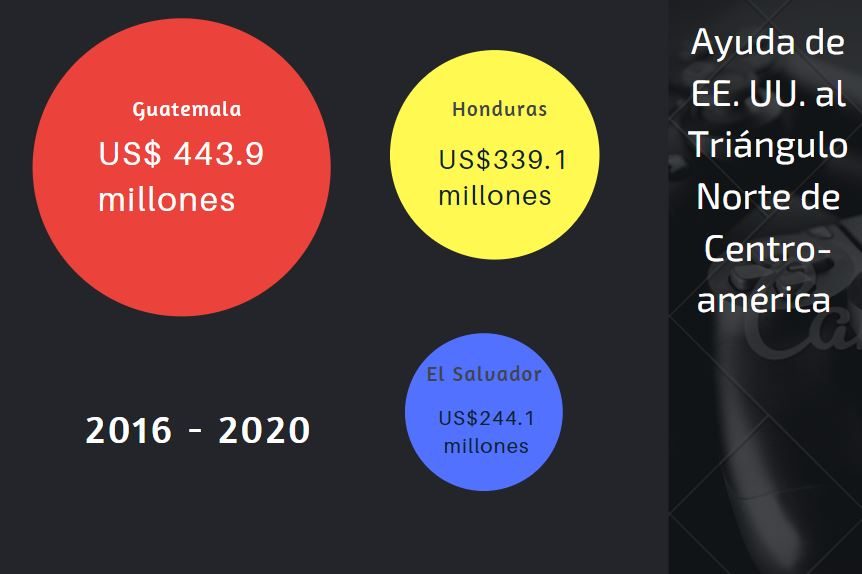 Rosario Martínez, directora del Programa Migración y Desarrollo de la Facultad Latinoamericana de Ciencias Sociales (Flacso) indicó que uno de los problemas en el pasado es que los emprendimientos que se impulsan no han logrado escalar a mediana ni siquiera pequeña empresa, por lo cual es necesario un acompañamiento del Estado.Dijo que dichos emprendimientos deben basarse en diagnósticos territoriales que definan las oportunidades existentes en la localidad, asimismo tienen que ser innovadores y responder a los intereses de la juventud.Además, precisó que los proyectos de cooperación deberían fortalecer las cadenas productivas para que los productores participen en todos los procesos de comercialización de un producto y tengan ganancias; por ejemplo, que no solo siembren y cultiven el café, sino que tengan la capacidad de molerlo, procesarlo, empaquetarlo y venderlo y hasta exportarlo.Reto demasiado grandeEl analista experto en migración, Pedro Pablo Solares, considera que disuadir la migración irregular con la cooperación es “un reto que se ve demasiado grande”, puesto que esta tendrá que competir con las remesas familiares que suman 50 o 100 veces más de la ayuda que se plantea recibir.“Las remesas no solo son mucho mayores que la cooperación, sino que además son un influjo que llega directo al bolsillo del receptor, casi al 100%, sin pérdidas de intermediarios, como lo tiene la costosa burocracia de la cooperación internacional”, señaló.Solares agrega que para que la cooperación sea funcional tiene que haber un cambio de la visión con la que esta se maneja y que hasta ahora se ha enfocado en ciertas y escasas comunidades.Para disminuir la emigración masiva, enfatiza el analista, tiene que plantearse una cooperación “más profunda y menos de fachada” que sea capaz de propiciar oportunidades de desarrollo en “territorios completos que han sido excluidos históricamente por la estructura económica el país”.PANAMAComandante del Comando Sur arriba a Panamá a conferencia regional de jefes de seguridadRedacción Metro Libre |Mar, 22/06/2021 - 12:38https://www.metrolibre.com/nacionales/205516-comandante-del-comando-sur-arriba-panam%C3%A1-para-conferencia-regional-de-jefes-de-seguridad.htmlEste martes, 22 de junio, arribó a Panamá el almirante Craig S. Faller, quien es el comandante del Comando Sur del Ejército de los Estados Unidos.Llegó al país para participar de la Conferencia de Seguridad Centroamericana (CENTSEC), la cual tendrá lugar el 23 y 24 de junio, reuniendo a los líderes de las instituciones de seguridad pública de la región para abordar temas como la asistencia conjunta ante desastres naturales y programas de asistencia humanitaria.El Ministerio de Seguridad Pública de Panamá será coanfitrión de la conferencia, junto al Comando Sur del Ejército de los Estados Unidos, quien auspicia este encuentro anual.Delegaciones de instituciones de seguridad pública de Panamá, Estados Unidos, Belice, Costa Rica, República Dominicana, El Salvador, Guatemala, Honduras, Colombia y México estarán presentes.Destacan que los representantes de las delegaciones sostendrán reuniones con expertos del Centro de Prevención y Desastres Naturales de América Central (CEPREDENAC).Mientras, las instituciones de seguridad pública de Canadá, Francia y el Reino Unido participarán del evento de manera virtual. Los representantes de cada delegación sostendrán reuniones bilaterales y multilaterales durante el transcurso de la conferencia.En este evento, se compartirán las lecciones aprendidas durante las operaciones de asistencia ante desastres naturales de los huracanes Eta e Iota, se buscarán fórmulas para seguir realizando programas de asistencia humanitaria, así como una mayor coordinación en la región para seguir colaborando en enfrentar las causas fundamentales que empujan a la migración irregular.El Comando Sur del Ejército de los Estados Unidos realizó programas de asistencia durante los huracanes Eta e Iota que permitieron transportar 1.2 millones de libras de ayuda y rescató 852 víctimas.“Las contribuciones del Comando Sur a sus contrapartes en Centroamérica para combatir la pandemia permitieron financiar 310 proyectos en la región y donar hospitales de campaña, equipo médico y de protección por el valor de $25 millones de dólares. El gobierno de Estados Unidos promueve y apoya la Conferencia de Seguridad Centroamericana para seguir buscando vías para la colaboración ante desastres naturales y brindar asistencia humanitaria”, detalló la Embajada de Estados Unidos en Panamá en un comunicado.Médicos Sin Fronteras alerta del sufrimiento mental de los migrantes en el Dariénviernes 11 de junio de 2021 - 11:33 a.m.EFE
redaccion@elsiglo.com.pahttp://elsiglo.com.pa/panama/medicos-fronteras-alerta-sufrimiento-mental-migrantes-darien/24179653?s=08La ruta migratoria es altamente peligrosa, no solo por las características propias de una selva tropical sino por la presencia de grupos armadosMédicos Sin Fronteras (MSF) alertó en una entrevista con Efe del desgaste mental con el que arriban los migrantes tras cruzar el Darién, la frontera natural y selvática entre Panamá y Colombia, considerada como una de las rutas migratorias más peligrosas del mundo.

"Hay personas que su estancia es más duradera, ahí es donde vemos que a nivel de salud mental estamos teniendo casos muy complejos", dijo el coordinador de terreno en Darién de MSF, Raúl López, sobre los migrantes que llegan a Lajas Blancas, una de las tres estaciones de recepción migratoria en Darién.

López explicó que los desplazados de esa estación migratoria concreta presentan "cuadrados de ansiedad, intentos de autolesión o suicidio" debido a la estancia prolongada y la incertidumbre de su situación.

"(Hay) muchísimas necesidades de salud mental por la falta de información de que va a pasar con ello, por ver un futuro incierto", añadió.

López distingue dos tipos de pacientes, aquellos que llegan a Bajo Chiquito, la primera comunidad con la que los migrantes se topan y en la que hay otra recepción migratoria, y los de Lajas Blancas.

En Bajo Chiquito los extranjeros llegan directamente a buscar alojamiento y adecuarse.

"Hay casos en que llegan exhaustos, y necesitan ese apoyo psicológico, pero sobre todo los casos en que han sufrido algún tipo de agresión ya sea por asalto, robo, y sobre todo la violencia sexual", detalló.

Conocido como el Tapón del Darién, la selvática frontera es utilizada cada año por miles de migrantes que intentan llegar a Estados Unidos o Canadá buscando el "sueño americano" provenientes de Suramérica.

La ruta migratoria es altamente peligrosa, no solo por las características propias de una selva tropical sino por la presencia de grupos armados y organizaciones criminales transnacionales. Los migrantes denuncian con frecuencia que son asaltados.

Las autoridades locales e internacionales han señalado que la gran mayoría de esta población en tránsito es haitiana, en muchos casos familias enteras que salieron de la isla tras el terremoto de 2010 y estuvieron afincados en Brasil y Chile. Pero también hay ciudadanos cubanos y de países de Asia, África y también algunos suramericanos.

PROMEDIO DE 5 CONSULTAS DE SALUD MENTAL POR DÍA

Desde que MSF llegó a Darién, el pasado 28 de abril, hasta finalizar mayo realizaron 3.390 consultas médicas, con una media de 5 consultas individuales y 5 grupales de salud mental al día.

Solo el primer día atendieron "alrededor de 150 personas porque está habiendo un flujo muy alto a pesar de que ya terminó temporada seca y comenzó la estación lluviosa", explicó López.

"Los casos de violencia sexual que vimos este primer día ya fuimos de cinco personas, lo cual nos alarmó y hemos seguido teniendo casos", agregó el coordinador del equipo, compuesto entre 10 y 12 personas repartidos en los diferentes puntos de llegada.

En los lugares que entienden MSF hay un médico, enfermero, psicólogo y logista, explicó López.

MIGRANTES DENUNCIAN QUE ENTIERRAN A COMPAÑEROS EN LA RUTA

"Sabemos, porque nos lo cuentan los migrantes, que hay gente que se está quedando en la ruta porque no puede continuar por cansancio extremo, y hay personas que están siendo enterradas en la ruta", dijo López.

En lo que va de año, al menos 12 migrantes han fallecido y 17.000 han cruzado la frontera, según cifras oficiales de las autoridades panameñas.

"Hay familias que llevan niños en los brazos y al cruzar el río con la crecida se los lleva", añadió López.

López pudo detallar a Efe dos casos: una familia de haitianos que "perdió a su niña de 4 años que ha sido identificado el cadáver" y "otra familia de haitianos que justamente ayer (miércoles) perdió a dos de sus niños".

La Fiscalía panameña ha abierto varias investigaciones en el Darién relacionadas con la masiva afluencia de migrantes en esa zona. También se han detenido a personas por tráfico ilegal de migrantes y violación, entre otros delitos.

ALERTAN DE AGRESIONALES SEXUALES EN EL CAMINO

"Llega un momento en que por los relatos que nos cuentan (sobre agresiones) nos preocupa mucho esa situación", declaró.

López explicó que ya atendieron 20 casos de agresión sexual, en el que el perfil de la victima es una mujer de diferente nacional y que llegan 72 después del incidente.

"(Llegan) con menos de 72 horas de lo ocurrido, con lo cual por fortuna dentro del terrible hecho podemos administrar un kit que hay para prevenir enfermedades de transmisión sexual, todas han sido adultas", expresó.

"Si creen que el hecho de ponerse en nuestras manos o denunciar a las autoridades les va a retrasar la ruta... es muy complejo", concluyó.Vacunas, migración y listas grises, trataron Cortizo y viceministra de Asuntos Políticos de EUJosé González Pinillahttps://www.prensa.com/politica/vacunas-migracion-y-listas-grises-los-temas-que-hablaron-cortizo-y-victoria-nuland-viceministra-de-asuntos-politicos-de-estados-unidos/29 jun 2021 - 06:46 PMEl presidente Laurentino Cortizo se reunió este martes, 29 de junio, con una delegación de funcionarios estadounidense encabezada por la viceministra de Asuntos Políticos del Departamento de Estado de Estados Unidos, Victoria Nuland.Los temas abordados: la pandemia, el proceso de vacunación contra la Covid-19, el flujo migratorio, el cambio climático, listas grises y el fortalecimiento de la democracia.De acuerdo a la Secretaría de Comunicación del Estado, la delegación estadounidense reafirmó el compromiso del presidente de Estados Unidos, Joe Biden, de hacer efectiva la donación de una “importante cantidad de vacunas contra la Covid-19″, cargamento que ayudará a reforzar el proceso de vacunación que lleva Panamá, que a la fecha ha aplicado 1,501,657 dosis de las farmacéuticas Pfizer y AstraZeneca.Durante la reunión en el Palacio de las Garzas estuvieron presentes el ministro de Economía y Finanzas, Héctor Alexander; el ministro de Seguridad Pública, Juan Manuel Pino; la ministra de Gobierno, Janaina Tewaney Mencomo; y la vicecanciller, Dayra Carrizo Castillero.Por parte de Estados Unidos estuvieron presentes el encargado de Negocios de la Embajada de Estados Unidos en Panamá, a.i. Stewart Tuttle; la subsecretaria adjunta para el Hemisferio Occidental, Julie Chung, Departamento de Estado; el subsecretario adjunto para el Hemisferio Occidental, Daniel Erikson, Departamento de Defensa; la subdirectora para América Central y el Caribe, Megan Oates, Consejo de Seguridad Nacional, Casa Blanca.COSTA RICABlinken llega a Costa Rica para abordar el tema migratorio en CentroaméricaEFESan José1 jun. 2021 https://www.efe.com/efe/america/politica/blinken-llega-a-costa-rica-para-abordar-el-tema-migratorio-en-centroamerica/20000035-4551454El secretario de Estado de EE.UU., Antony Blinken, llegó este martes a Costa Rica para abordar con los países centroamericanos el asunto migratorio, los derechos humanos y temas de cooperación en otras áreas.Blinken, quien llegó a las 12.45 hora local (18.45 GMT), se reunirá este día con el presidente de Costa Rica, Carlos Alvarado; con el canciller de este país, Rodolfo Solano, y luego sostendrá un encuentro con cancilleres de los países centroamericanos y de México, según la agenda oficial.Esta es la primera visita de Blinken a un país latinoamericano, lo que el Gobierno costarricense ha celebrado como una muestra del buen estado de las relaciones bilaterales.El Departamento de Estado estadounidense emitió un pronunciamiento en el que destaca que los desafíos comunes requieren de soluciones conjuntas y que es imperativo que la región y Estados Unidos trabajen juntos en la promoción de la democracia y el buen gobierno, el respeto a los derechos humanos, la seguridad, la prosperidad y el medioambiente.Agregó que el Gobierno de Joe Biden ha anunciado un paquete de cooperación multianual para Centroamérica por 4 billones de dólares para hacer frente a las causas de la migración irregular, y que hay otra iniciativa de 310 millones de dólares para la seguridad alimentaria y asistencia a comunidades vulnerables.Sobre Costa Rica, el Departamento de Estado señaló que los lazos bilaterales históricos y que se trata de una de las voces más fuertes y confiables en materia de derechos humanos, democracia y estado de derecho, además de ser un socio importante en la lucha contra el crimen organizado y el narcotráfico.El Gobierno estadounidense también destacó el apoyo que ha dado Costa Rica a miles de migrantes nicaragüenses y venezolanos en los últimos años, quienes han salido de sus países debido a las crisis sociales políticas y económicas que atraviesan.Además, el Departamento de Estado subrayó el intercambio comercial que Estados Unidos tiene con Costa Rica, la presencia de más de 200 empresas estadounidenses en el país centroamericano y que unos 120.000 ciudadanos estadounidenses viven en Costa Rica, lo que incluye una importante cantidad de personas jubiladas.NICARAGUANarcisa, una madre que ha buscado a su hijo durante 10 añosLa Red Jesuita con Migrantes de Centroamérica y Norteamérica (RJM-CANA) lanza la campaña “Pasos que tejen historias”. Este día ofrecemos la historia de Narcisa, una madre nicaragüense que ha buscado a su hijo durante diez años: “esto es lo más duro que he tenido que vivir porque la preocupación de no saber nada de él es muy difícil”.https://www.vaticannews.va/es/mundo/news/2021-06/servicio-jesuita-migrantes-narcisa-madre-busca-hijo-testimonio.htmlCiudad del vaticanoEl Servicio Jesuita para Migrantes en Centroamérica es una red regional conformada por obras de la Compañía de Jesús que trabajan con las realidades migratorias.  Su misión es participar con las personas migrantes y sus familiares en la promoción y defensa de sus derechos en los países de origen, tránsito y destino.Tres son las acciones prioritarias: cercanía a las comunidades, atención durante el desplazamiento de los migrantes y la ayuda en la búsqueda de personas desaparecidas. Este trabajo se realiza en coordinación con otras instituciones de la sociedad civil que están comprometidas en salvaguardar la vida de éstas personas.Vulnerabilidad de los migrantesLas realidades migratorias presentan en países como El Salvador, Honduras, Nicaragua y Guatemala un flujo enorme de personas que tratan de llegar hacia los Estados Unidos y que en el camino sufren innumerables abusos y peligros, la crudeza de los controles migratorios y en algunos casos enfrentan la muerte.Red Jesuita con Migrantes lanza campaña por el Día Mundial del RefugiadoEn los últimos años, la migración también se está dando dentro de la región centroamericana, hay un flujo hacia el sur entre Nicaragua, Costa Rica y Panamá.  La llegada con fines laborales, de nicaragüenses e indígenas panameños a Costa Rica, de nicaragüenses y hondureños a El Salvador y más recientemente de nicaragüenses a Panamá, plantea enormes retos.Testimonio de Narcisa, una madre que ha tenido que buscar a su hijoEn el marco de la campaña “Pasos que tejen historias”, presentamos el relato de Narcisa, una madre que durante diez años buscó a su hijo hasta finalmente encontrarlo.“Mi hijo migró a México estando muy joven y desapareció por 10 años, esto es lo más duro que he tenido que vivir porque la preocupación de no saber nada de él es muy difícil”A través de la radio una familiar de ella escuchó que había una organización que ayudaba a las madres que buscaban a sus hijas e hijos y es de esa forma que se acercó y conoció al Servicio Jesuita a Migrantes (SJM), el cual le brindó el acompañamiento necesario para la búsqueda de su hijo.En esas reuniones de acompañamiento también tuvo la oportunidad de conocer y participar en las Caravanas de Madres Centroamericanas que viajan a México a buscar sus hijas e hijos. Durante este peregrinaje el SJM logró encontrar a su hijo con vida en Tijuana. “Yo desearía que todas las madres que tienen desaparecidos a sus hijos e hijas logren encontrarlos como yo tuve la fortuna”.El testimonio de Narcisa forma parte de la Campaña “Pasos que tejen historias”, iniciativa impulsada por la Red Jesuita con Migrantes de Centroamérica y Norteamérica (RJM-CANA) en el marco de la celebración del Día Mundial de la Persona Refugiada que inició el pasado 6 de junio y concluye el próximo 2 de julio de 2021.Esta Campaña pretende visibilizar el acompañamiento y servicios que brinda la Red hacia las personas migrantes, desplazadas y refugiadas en Centroamérica, Norteamérica y España.“Pasos que tejen historias” la puedes encontrar en la cuenta de Facebook del SJM México y en https://rjmcentroamerica.org/.HONDURASEconomíaLas remesas enviadas a Honduras crecen 45 % en primeros cinco meses de 202114 de junio de 2021 - 12:52 pmPor:EFEhttps://proceso.hn/las-remesas-enviadas-a-honduras-crecen-45-en-primeros-cinco-meses-de-2021/?eType=EmailBlastContent&eId=83753c92-da3d-4e7a-92da-7ba25bda7860Tegucigalpa – Las remesas enviadas a Honduras entre enero y mayo de este año sumaron 2,857.4 millones de dólares, un 45 % más que en el mismo periodo de 2020, informó este lunes el Banco Central (BCH).El monto superó en 885.6 millones de dólares las remesas recibidas por el país centroamericano en los primeros cinco meses de 2020 (1,971.8 millones), de acuerdo con un informe del BCH.Las remesas de mayo ascendieron a 669.5 millones de dólares, una cifra 10.7 % superior a los 604.9 millones en abril, señaló el emisor.Honduras recibió en marzo 637.4 millones de dólares en remesas, un 34.3 % más que los 474.7 millones de dólares de febrero y 35.4 % más que los 470.7 millones de enero, indicó la institución.Más del 90 % de las remesas procede de los inmigrantes hondureños en Estados Unidos, un 1,7 %, llega desde España, un 1,1 % de Canadá, un 1,1 % de Panamá y el restante 3 % de otros países.Más del 70 % de ellas fueron enviadas a través de empresas de remesas e instituciones bancarias, según un informe del Banco Central.De acuerdo con el Programa Monetario 2021-2022, presentado a finales de marzo por el BCH, las remesas a Honduras registrarán este año «un crecimiento mínimo de 4 %».Las remesas enviadas a Honduras el año pasado sumaron 5,736.6 millones de dólares frente a 5,522 millones recibidos en 2019, lo que supone un alza de 3.9 %.Representan alrededor del 20 % del producto interno bruto (PIB) y se han constituido en uno de los principales sustentos de muchas familias del país centroamericano.Las remesas son además la principal fuente de divisas del país, por encima de las exportaciones como el café, los productos de la maquila, el camarón y otros.La recepción de remesas familiares en Honduras se remonta a la emigración masiva de hondureños tras el devastador paso del huracán Mitch por Centroamérica a finales de 1998.En 1999, el primer año del que ofrece datos el organismo hondureño, las remesas fueron de alrededor de 320 millones de dólares (ajustado al cambio actual).JSMigrantes5 mil 536 hondureños solicitaron asilo a España en año de la pandemia18 de junio de 2021 - 8:00 amPor:EFEhttps://proceso.hn/5-mil-536-hondurenos-solicitaron-asilo-a-espana-en-ano-de-la-pandemia/Madrid.- España concedió una de cada veinte solicitudes de asilo en 2020, año de la pandemia, según la Comisión Española de Ayuda al Refugiado (CEAR), que denunció los obstáculos que encuentran los solicitantes y la acumulación de peticiones pendientes de resolver, más de 100,000.Coincidiendo con la celebración el próximo domingo del Día Mundial del Refugiado, CEAR presentó este viernes su informe anual «Las personas refugiadas en España y en Europa», que, según su directora, Estrella Galán, evidencia que la COVID-19 fue otro lastre para empeorar la situación ya precaria de estas personas.El número de personas solicitantes de protección internacional en 2020 se redujo un 25 %, al pasar de 118.264 a 88.762, sin embargo, fue «alarmante» el incremento de solicitudes de protección internacional de menores, que supusieron el 4 % del total, según la fuente.Lo que sí aumentaron fueron los permisos de residencia por razones humanitarias, que se autorizaron a cerca de 41.000 personas, en su práctica totalidad procedentes de Venezuela, una medida que permite residir y trabajar temporalmente en España, pero que no implica ningún tipo de ayudas.Respecto a la resolución de los expedientes de asilo, se produjo una «notable» agilización y España fue el tercer país europeo que más peticiones resolvió: 116.614, el doble que en 2019 y casi diez veces más que en 2018, pero, aun así, está en los últimos puestos de Europa en la concesión de asilo, con un 5 % de las solicitudes favorables frente al 33 % de media comunitaria.La principal vía de entrada de solicitantes de asilo fue la aérea y los principales países de origen fueron Venezuela (28.365), Colombia (27.576) y Honduras (5.536).Para Galán, la falta de otras alternativas para poder migrar provocó que el sistema de asilo «haya sido una vía para entrar de manera más legal a España».Por otra parte, pese a la pandemia y el cierre de fronteras, el año pasado arribaron a las costas españolas de manera irregular más de 40.000 inmigrantes -23.000 a través de las Islas Canarias (Atlántico).La directora de políticas y campañas de CEAR, Paloma Favieres, reprochó el «escaso» reconocimiento a las víctimas de persecución por parte de agentes no estatales (pandillas, bandas criminales o familiares) cuando las personas carecen de protección efectiva por parte de las autoridades de su país de origen.Desde CEAR también denunciaron que, pese al descenso en 2020 de llegadas a través de las ciudades españolas de Ceuta y Melilla, fronterizas con Marruecos en el norte de África, las devoluciones inmediatas (en caliente) a ese país se siguen produciendo, sobre todo durante la entrada masiva de inmigrantes a Ceuta de hace un mes, pese a que tanto el Tribunal Europeo de Derechos Humanos de Estrasburgo como el Tribunal Constitucional español han fijado las garantías legales que deben exigirse.(ir)Hondureños denuncian cobro de salvoconducto a migrantes en su propio paísJune 22, 2021INMIGRACIÓNhttps://holanews.com/hondurenos-denuncian-cobro-de-salvoconducto-a-migrantes-en-su-propio-pais/Nueva York, 21 jun (EFE News).- Un grupo de hondureños protestó frente a su consulado en Nueva York para denunciar que el Gobierno de su país está cobrando por un salvoconducto a migrantes que atraviesen la nación centroamericana en su ruta para llegar a Estados Unidos, lo que consideran injusto.De acuerdo con la activista Dariela Moncada, que organizó la protesta, un salvoconducto puede costar entre 200 y 1.200 dólares “y es solo por cinco días” para cruzar Honduras.Agregó que no pueden olvidar que también son migrantes al pedir al Gobierno de su país que desista de cobrar por ese documento.“Una de las vías más rápidas de venir a Estados Unidos sin necesidad de morir en el agua es viajar a Sudamérica o Centroamérica y desde allá emprender su viaje a pie”, dijo Moncada, que hace 20 años salió de su país.“Lo que queremos es que se les dé un trato humano. ¿Cuándo ha sido ilegal cruzar por esas tierras que no son nuestras? En Honduras lo que ocurre ahora es que cualquier persona que levanta la voz la desaparecen. La gente tiene miedo de hablar”, aseguró.Denunció además que Honduras, presuntamente, está imponiendo multas a quien ayude a migrantes en su ruta a EE.UU. “Si a una persona se le descubre transportándolos van a tener que pagar entre 400 y 2.000 dólares de multa o ir a la cárcel”, aseguró.Moncada afitrmó que el Gobierno hondureño “tiene el deber” de proteger a esos migrantes, “pero agarran de la ley lo que les conviene”.“En la misma ley que dice que los inmigrantes tienen que pagar (por el salvoconducto) dice que el Gobierno nos debe dar ayuda legal gratuita en otros países por medio de los consulados, “pero eso es mentira”.Los hondureños alegaron también que su país está vendiendo terrenos que pertenecen a las comunidades indígenas a desarrolladores extranjeros que construyen residencias exclusivas.Alba estuvo entre el puñado que realizó la protesta y aseguró que acudió porque cuando emigran “quisiéramos que México y Guatemala nos traten bien”, y es lo mismo que exigen para otros migrantes que usan su país para llegar a EE.UU.“No tenemos porqué tratar mal a nadie, no debería ser así. Las fronteras son impuestas por los humanos, es una tierra libre. Nadie es dueño de un país, lo que pasa es que cuando venimos acá se nos olvidan los que están allá”, argumentó.“Yo no hubiera querido que me cobraran en México, yo no pagué en México. Además, ¿quién tiene dinero para estar pagando? No olvido que soy emigrante también”, afirmó.EL SALVADOREU (Victoria Nuland) plantea a El Salvador llevar su relación al “siguiente nivel”, tras tensioneshttps://elperiodico.com.gt/noticias/internacionales/2021/06/30/eeuu-plantea-a-el-salvador-llevar-su-relacion-al-siguiente-nivel-tras-tensiones/Por: AFP Publicado 30-06-21Estados Unidos sugirió este miércoles a El Salvador trabajar juntos para llevar su relación a un “siguiente nivel”, luego de tensiones generadas tras cuestionamientos de Washington a la independencia judicial en el gobierno de Nayib Bukele.“Establecimos un programa de trabajo muy ambicioso para las próximas semanas y meses, para fortalecer nuestra relación, y tengo plena confianza en que si lo implementamos (…) llevaremos esta relación al siguiente nivel, para el bien de nuestra gente y de la región”, comentó la subsecretaria de Estado para Asuntos Políticos de Estados Unidos, Victoria Nuland.Nuland culminó el miércoles en El Salvador una gira por Latinoamérica, que también la ha llevado por Paraguay y Panamá. Aseguró que “El Salvador es un socio vital en la región, en todos los frentes”, y que la relación es de importancia para Washington.La visita de Nuland a San Salvador ocurre casi dos meses después de que el Congreso salvadoreño, dominado por aliados del presidente Bukele destituyera a magistrados de la Corte Constitucional y al fiscal general, que habían sido nombrados por el gobierno anterior.Estos hechos provocaron una condena internacional, con Estados Unidos a la cabeza, y de sectores de la oposición, que denunciaron un atropello a la separación de poderes.Incluso la vicepresidenta estadounidense, Kamala Harris, advirtió que Washington debía responder a esa medida. Días después, la Agencia Internacional para el Desarrollo de Estados Unidos (USAID) dio a la sociedad civil fondos que antes entregaba a algunas instituciones estatales salvadoreñas.En aquel momento Bukele pidió que se respete la independencia de las decisiones del Parlamento, porque se ajustaban a la ley, y aseguró que los cambios eran “irreversibles”.Nuland, al igual que otros funcionarios estadounidenses que han visitado El Salvador recientemente, consideró importante que en el país haya “un sistema judicial independiente” y que los mecanismos que se implementan para elegir a funcionarios como el fiscal general se basen en “un proceso transparente”.La funcionaria estadounidense también mencionó “la necesidad de establecer un ente fiscalizador de la corrupción independiente”, que sustituya a una Comisión Internacional contra la Impunidad y la Corrupción (CICIES) de la Organización de Estados Americanos (OEA) con la cual el gobierno de Bukele rompió un convenio a principios de junio.Actualmente el gobierno de Bukele negocia con el FMI un financiamiento de 1.300 millones para atender necesidades de su presupuesto.Nuland aseguró que Estados Unidos está “muy interesado en ayudar” a El Salvador para que complete su negociación, la cual debe estar “basada en las mejores prácticas fiscales”.GUATEMALAInterceptan a 13 migrantes hondureños en la zona 1Por: Luisa Paredes / elPeriódico Publicado 27-06-21https://elperiodico.com.gt/nacionales/2021/06/27/interceptan-a-13-migrantes-hondurenos-en-la-zona-1/Las autoridades arrestaron a dos guatemaltecos que pretendían trasladar a los extranjeros hacia departamentos fronterizos con México. También incautaron dólares. Trece migrantes hondureños que ingresaron de forma irregular a Guatemala fueron interceptados por las autoridades. El Ministerio Público (MP) indicó que los extranjeros no portaban un pasaporte El grupo se encontraba afuera de una empresa de transporte público extraurbano ubicado en la 15 calle 10-40 de la zona 1 de la capital. Los centroamericanos estaban abordando los vehículos identificados con las placas de circulación particulares P530GXK y P816HPW. La Policía Nacional Civil (PNC) capturó a  Fernando Abraham Romero Gómez y Eric Alejandro Veliz Torres, quienes conducían los automóviles. Según la Fiscalía contra el Tráfico Ilícito de Migrantes, los dos hombres arrestados pretendían trasladar a los migrantes al departamento de Huehuetenango. También indicó que los hondureños buscaban cruzar la frontera con México para luego migrar irregularmente hacia los Estados Unidos. Las autoridades incautaron los dos vehículos y varios teléfonos celulares. Así como dólares estadounidenses. Los extranjeros fueron remitidos al albergue del Instituto Guatemalteco de Migración por no contar con los documentos y no cumplir con los protocolos migratorios correspondientes.Busca PNC de Guatemala a migrantes en ruta hacia MéxicoDespliegue de elementos de la PNC en Tecún Umán para detectar a extranjeros que busquen alojarse en este sitio o intenten cruzar hacia ChiapasMARTES 29 DE JUNIO DE 2021Eduardo Torres | Diario del Surhttps://www.elheraldodechiapas.com.mx/local/municipios/busca-pnc-de-guatemala-a-migrantes-en-ruta-hacia-mexico-6898415.htmlLa Policía Nacional Civil de Guatemala intensificó la vigilancia en su frontera con México, luego del hallazgo de 14 migrantes que serían trasladados hacia Chiapas en busca de avanzar por el país con destino a la frontera norte.Según informó el Instituto Guatemalteco de Migración, 13 hondureños y un salvadoreño fueron localizados en la 15 calle 10-40 zona 1 Guatemala, quienes fueron trasladados al Centro de Atención Migratoria ubicado en zona 5 capitalina en dónde resolverán su situación migratoria.“En el Centro de Atención se les proporciona asistencia psicológica, alimentación y médica de ser necesaria, así mismo se da a conocer que las autoridades migratorias resuelven de manera individual de acuerdo a la situación de cada uno de ellos, sobre lo establecido en el Código de Migración”, señaló este instituto.La vigilancia y recorridos se los miembros de la PNC se realiza para detectar posibles grupos de migrantes que viajen o estén ya en Tecún Umán, con miras a cruzar por el río Suchiate e introducirse en suelo mexicano, donde la vigilancia por parte del Instituto Nacional de Migración (INM) ha disminuido notoriamente.Justo en esta población del municipio de Ayutla, un albergue para migrantes se localiza muy cerca de las márgenes del Río que divide a ambos países, por lo que en las inmediaciones de este sitio es común ver a extranjeros que han viajado desde Honduras u otros países para llegar hasta esta franja fronteriza, en su afán por cruzar a Chiapas.La tarea se vuelve más compleja para los migrantes, debido a que las lluvias han generado que el caudal del Río Suchiate aumente en demasía y sea imposible cruzarlo a pie, por lo que es necesario el uso de balsas.En estas tareas de seguridad resguarda también el ejército de Guatemala, que mantiene un retén de inspección en Pajapita, a unos 15 kilómetros de la frontera con México.La FECI desmantela estructura que habría realizado cobros ilegales en Migraciónhttps://elperiodico.com.gt/nacionales/2021/06/26/la-feci-desmantela-estructura-que-habria-realizado-cobros-ilegales-en-migracion1/Por: Alexander Valdéz/elPeriódico Publicado 26-06-21La fiscalía pidió 14 órdenes de captura, dos citaciones y se planteará un antejuicio contra un juez.La Fiscalía Especial Contra la Impunidad (FECI) develó una investigación relacionada a hechos de corrupción que habrían ocurrido de enero de 2017 a diciembre de 2020, en los que estarían involucrados funcionarios del Centro de Emisión de Pasaportes de Chiquimula.Según la FECI, las actividades se extienden a las sedes del Instituto Nacional de Migración, ubicadas en el paso fronterizo El Florido, en Camotán, Chiquimula, así como en la sede del Aeropuerto Internacional La Aurora.Los integrantes de la organización criminal habrían efectuado cobros ilícitos por servicios migratorios no regulados, la venta de cartillas de pasaporte a terceros, la tramitación de pasaportes sin cumplir los requisitos establecidos en la ley y la negociación de colocación de pasaportes de ingreso o salida del territorio nacional en puestos fronterizos, según la fiscalía.Quienes se encargaron de ofrecer este servicio de encomienda obtuvieron a cambio montos equivalentes a Q100 y Q250, y las ganancias irregulares oscilan entre los Q100 mil a Q200 mil.Allanamientos y capturas Dicha fiscalía allanó 22 inmuebles en los departamentos de Chiquimula, Zacapa, Jutiapa y Guatemala. El Ministerio Público (MP) confirmó que se autorizaron 10 órdenes de captura por diferentes delitos. Entre los aprehendidos figuran: Carlos Eduardo Cabrera Portillo, Henrry Carlos Estuardo López Ramírez, Heréndida Hernández Ramos, Diana Gricel González García, Paola Nancily Orella Duarte García y Mynor Estuardo Rivera Ramírez.El MP confirmó que también fueron citadas dos personas para que rindan su primera declaración y solventen su situación legal. El ente investigador imputará los delitos de asociación ilícita, encubrimiento impropio, falsedad ideológica, cohecho pasivo en forma continuada y tráfico ilegal de guatemaltecos.AntejuicioLa FECI anunció que planteará petición para el levantamiento de la inmunidad contra el juez de Primera Instancia Penal con funciones en el Tribunal de Sentencia Penal de Chiquimula, Edgar Aroldo Hichos Flores. De acuerdo con la investigación, el juzgador utilizó los servicios  de la presunta estructura para que emitieran un pasaporte y poder sacar a una menor del país, sin autorización de la madre. La misma tenía activada una alerta Alba-Kenneth y fue localizada por los investigadores durante la pesquisa.localizan dineroEn una diligencia de allanamiento realizada en un inmueble ubicado en la zona 1 de Zacapa, la FECI localizó Q260 mil en efectivo, cartillas de pasaporte en blanco, entre otros documentos que servirán como prueba contra la red.Impulsan ratificación del Convenio 189 para los trabajadores domésticosPor  Ana Lucía González11 junio, 2021https://lahora.gt/impulsan-ratificacion-del-convenio-189-para-los-trabajadores-domesticos/Con motivo del 10 aniversario de la adopción del Convenio 189 de la Organización Internacional del Trabajo (OIT), se llevó a cabo el foro virtual “Importancia del trabajo decente para las trabajadoras y trabajadores domésticos”, organizado por la Unión Europea y la Asociación de Investigación y Estudios Sociales (Asies).Parte de los objetivos de la actividad era impulsar la ratificación de la iniciativa 4981 en el Congreso, pendiente de su tercer debate, para así dignificar las condiciones de trabajo de alrededor de una de cada diez mujeres que actualmente se dedican a estas actividades, es decir, 266,481 en 2019, de acuerdo con la Encuesta Nacional de Empleo de ese año.Además, al Programa Especial de Protección para Trabajadoras de Casa Particular (PRECAPI) del IGSS, solo hay 324 inscritas este año.Las trabajadoras del hogar continúan con bajos salarios y sin protección social en su mayoría, en desigualdad de condiciones y una difícil fiscalización para el cumplimiento de sus derechos por parte del Ministerio de Trabajo. “Por lo general hay una subvaloración general de estas tareas, a las que se dedican un gran porcentaje de mujeres”, afirmó Luis Linares, coordinador del proyecto de trabajo decente para todos, de Asies.Participaron también en este foro María Isabel Salazar, viceministra de Trabajo, Sergio Estuardo Matta, presidente de la Comisión de Trabajo del Congreso; Floridalma Contreras, presidenta del Sindicato de Trabajadoras Domésticas (Sitradomsa) y Sergio Paixao, representante de la oficina de OIT en Centroamérica.PROMETEN DESEMPOLVAR INICIATIVALa Iniciativa 4981 fue presentada en enero de 2016. Dispone aprobar el convenio sobre el trabajo decente para las trabajadoras y trabajadores domésticos, número 189 de la OIT.
Entre los aspectos clave de este convenio están la fijación del salario mínimo, reformas al Código de Trabajo en los artículos 162 a 164, facilitar la labor de inspección con acceso a los domicilios, entre otros.La Viceministra de Trabajo, informó que, en el art. 162 del Código Laboral, este régimen de trabajadores tiene derecho a devengar el salario mínimo. “Es una conquista jurídica”, expresó.El diputado Matta se refirió a la Iniciativa 4981, la cual tuvo un dictamen favorable en marzo de 2016. Ese mismo año quedó en segunda lectura y ya no tuvo seguimiento. “Estoy interesado en desempolvar esta iniciativa para llevarla a que sea una realidad, es de suma importancia para el país pues se vulneran derechos de estos trabajadores”, indicó.Por su parte, Contreras indicó que el Congreso tiene en sus manos ratificar esta iniciativa para que siga el curso en su tercera lectura. Pidió al diputado Matta abrir la puerta en la Comisión de Trabajo. “Llevamos 30 años desde el movimiento de mujeres luchando para que las trabajadoras sean dignificadas. Y el programa PRECAPI del IGSS es un desastre, puesto solo atiende accidentes y maternidad”, indicó.La pobreza profunda que desata la migración desde GuatemalaPor SONIA PÉREZ D.June 3, 2021https://apnews.com/article/noticias-f41c9bc681f9514316c844d102d81703TIZAMARTE, Guatemala (AP) —Alvina Jerónimo Pérez se sienta por horas en el viejo y raído sillón de plástico en la sala de su casa, le avergüenza que sus vecinos la vean después de su intento fallido de migrar a Estados Unidos y vive angustiada, pensando en las deudas que aún tiene qué cubrir.Su casa de un solo piso, de cemento y madera, se encuentra en un terreno que le heredaron sus padres, en la cima de una montaña en Tizamarte Chiquimula, en la región oriente de Guatemala. Su esposo Aníbal García construyó la humilde vivienda, y hace varios meses le agregó un nuevo cuarto en la parte de atrás. Jerónimo intentó migrar el año pasado, en parte para reunir dinero y poder pagar un préstamo que recibieron para hacer la nueva habitación.Le parecía una apuesta segura en aquel momento. “Como la gente pasaba (la frontera), pensamos que nos iban a dejar pasar”, dijo Jerónimo, de 42 años. El traficante, o coyote, le dijo que trajera a su hija para asegurar el pase. Su viaje incluía un trabajo garantizado en los EEUU, le aseguró, con lo cual podría pagar todas las deudas que generaba su partida.Así que puso la casa como garantía para pagarle al traficante 7.700 dólares. “El trato era que cuando llegáramos a EEUU, íbamos a pagar ese dinero y nos devolverían la escritura”, dijo Jerónimo. “Pero no se pudo”.En marzo de 2020, la mujer y su hija Yessenia, de entonces 14 años, dejaron Tizamarte con un coyote.Tres semanas después fueron detenidas entrando a los Estados Unidos, en Texas, y una semana después fueron deportadas a Guatemala. Cuando Jerónimo se dio cuenta de que serían enviadas de vuelta a su país, lloró. “Pensaba en todo lo que me había costado hacer el viaje. Me preguntaba ‘¿qué voy a hacer? Ya perdí todo’”.De regreso en Tizamarte, una comunidad maya chortí, su único refugio es su casa, que ahora está en riesgo de perder. No quiere ver al vecino que le ayudó a organizar el viaje con el coyote. Cambió el chip de su celular para evitar las llamadas telefónicas acosadoras de la persona que le prestó el dinero para viajar y que ahora exige el pago o su casa.____Esta historia fue financiada por The International Women’s Media Foundation____La historia de Jerónimo es similar a la de miles de guatemaltecos y guatemaltecas que luchan por reunir el dinero necesario para emigrar a Estados Unidos. A menudo proviene de familiares que ya viven en el norte o de redes de prestamistas. A veces, los migrantes también deben vender sus posesiones, incluidas sus casas, o como Jerónimo, entregar las escrituras a alguien como garantía. A todos los migrantes les impulsa la posibilidad de romper el ciclo de pobreza que afecta a más del 60% de la población del país.La pandemia de COVID-19 pareció frenar inicialmente la migración a Estados Unidos, pero en abril de 2020 la cantidad de migrantes que llegaron a la frontera de ese país con México comenzó a incrementarse. La Oficina de Aduanas y Protección Fronteriza estadounidense informó que sólo en abril de 2021 se reportaron más de 30.000 encuentros con migrantes guatemaltecos en la frontera suroeste.En un intento de mostrar la importancia que presta al fenómeno, el presidente estadounidense Joe Biden designó este año a la vicepresidenta Kamala Harris como responsable de encontrar soluciones a las causas de la migración.Harris visitará Guatemala el lunes, aunque desde hace semanas comenzó a sostener reuniones virtuales y en persona con funcionarios, grupos no gubernamentales y empresarios sobre los temas a tratar, incluidos la pobreza, la corrupción, la violencia y el cambio climático. La vicepresidenta también ha expresado interés en grupos que históricamente han enfrentado discriminación como las mujeres, los pueblos indígenas, los afrodescendientes y las comunidades LGBTQI.La administración Biden teme que un posible incremento de migrantes, especialmente niños y familias en su frontera sur, distraiga la atención de sus metas en política nacional, incluso cuando trata de presentar un rostro más compasivo que su predecesor.Jerónimo es una de los más de 228.000 guatemaltecos deportados por Estados Unidos desde 2015. Para muchos de ellos, el sueño americano se frustró. Volvieron a casa con el estigma del fracaso y deudas enormes que son impagables en un país donde el salario mínimo, para quienes tienen la suerte de tener trabajo, es de alrededor de 11 dólares por día.Jerónimo no ve otra salida más que intentar irse otra vez.____En la casa de Jerónimo hay un viejo y oxidado refrigerador blanco. Para no gastar en electricidad, lo conecta ocasionalmente, cuando necesita mantener frío algo, pero la mayoría del tiempo sólo es un mueble que sostiene el viejo televisor del hogar.En los meses secos de invierno su casa, con varias grietas en las paredes y techo de lámina, es oscura y fría. En temporada de lluvias, hace calor y sofoca. Su hogar está junto al camino de tierra en la entrada de Tizamarte, donde viven 110 familias, unas 700 personas.A cinco horas en automóvil de la capital de Guatemala, Tizamarte está en el llamado “corredor seco”, una franja de tierra que se extiende desde el sur de México hasta Panamá, donde el cambio climático ha provocado una serie interminable de sequías y tormentas tropicales devastadoras para las comunidades más pobres.Tizamarte es una comunidad en donde la gente practica la agricultura de subsistencia para alimentar a sus familias y trabajan en la cosecha del café para conseguir efectivo que les permita pagar gastos escolares y medicinas. Además, cada familia tiene por lo menos a algún familiar que migró a EEUU.En Chiquimula, el departamento donde se localiza Tizamarte, sólo se produce café para exportación y su producción representa el 10% de todas las ventas del grano de Guatemala al exterior, según la Asociación Nacional de Café (Anacafé).Durante la cosecha de café, de noviembre a febrero, los campos se tiñen de verde y de puntos rojos del fruto. El pueblo cobra vida con el flujo, modesto, de efectivo. Cada trabajador recibe casi 8 dólares por quintal de café cortado y al día llenan entre uno y dos quintales.Jerónimo y su esposo se encuentran entre los pocos que tienen otras pequeñas fuentes de ingresos.En la época de la cosecha, la familia de la mujer vende a los jornaleros pollo y papas fritas, cocinadas en una vieja estufa naranja, por menos de 2 dólares. La mayoría pagan en billetes de 100 quetzales, una parte del salario recibido. Jerónimo también tiene una pequeña tienda de comestibles en un cuarto de su casa.Jerónimo no recolecta, ni tiene tierra para cultivar café. Su esposo cultiva maíz y frijol para su propio consumo en una pequeña parcela que alquilan. Por lo general, se las arreglan con dos comidas al día, regularmente tortillas de maíz, frijoles y café.En Tizamarte, la mayoría de las casas tienen electricidad, pero el agua corriente es escasa. En toda la comunidad hay cinco chorros públicos donde mujeres y niños hacen fila para llenar vasijas del líquido.El año pasado, mientras gran parte del mundo se cubría con mascarillas y aprendía sobre el distanciamiento social por la pandemia, la vida siguió como de costumbre en Tizamarte. Hubo pocos casos confirmados en comunidades cercanas, pero ninguno en Tizamarte, y Jerónimo no usó una mascarilla sino hasta que estuvo bajo la custodia de la Patrulla Fronteriza.Guatemala tiene servicios básicos de salud limitados, especialmente en comunidades rurales como Tizamarte y ha tenido problemas para obtener la vacuna contra COVID-19.En Camotán, el municipio del que es parte Tizamarte, poco más de 130 de sus casi 61.000 pobladores habían sido inmunizados a fines de mayo. Aun así, aquí sólo se han registrado 151 casos de COVID-19 desde el inicio de la pandemia, según registros del Ministerio de Salud.____La enfermera Gloria Amador Morales realiza controles de salud en Tizamarte y en otras tres comunidades que están bajo su cuidado. En el polvoriento y despintado centro comunitario donde atiende a los pacientes no hay agua corriente.La enfermera, de 40 años, vacuna y mide a los bebés y detecta los efectos de la desnutrición con un ojo entrenado. Durante el año pasado, ha sido prácticamente la única persona que se ha puesto una mascarilla protectora contra la pandemia.“Aquí al menos un miembro de cada familia está o ha intentado estar en Estados Unidos”, dijo la enfermera.Adán Rivera, un campesino de 40 años, explicó que cuando se acaba la cosecha de café ya no hay trabajo y la gente prefiere irse.“A quién se le dé la oportunidad que se vaya, migrar no es fácil va peligrando uno, pero hay necesidad”, dijo Rivera, quien en la siembra pasada llevó a sus tres hijos pequeños para cosechar café, porque juntos podían llenar hasta tres grandes sacos en un día y obtener hasta 24 dólares.Jonathan Menkos, economista y director del Instituto Centroamericano de Estudios Fiscales, dice que para entender la migración forzada hay que entender también las condiciones de pobreza en las que viven la gente. La falta de empleo, de servicios públicos básicos y la corrupción se combinan para crear migrantes económicos. Incluso para quienes trabajan, sus ingresos mensuales promedio son menores que el costo de la canasta de productos básicos.Guatemala sobrevive de las remesas enviadas a casa por esos migrantes. El año pasado, el dinero enviado por migrantes a sus familias representó más del 14% del producto interno bruto del país.“Es una triste paradoja, porque esos expulsados (los migrantes)... para proteger a sus familias envían dinero que dinamiza la economía y hacen que ese modelo continúe expulsando a más gente”, dijo.____Fue en marzo de 2020, cuando la pandemia recién comenzaba en Guatemala, que Jerónimo decidió emigrar.Jerónimo y su hija Yessenia se fueron temprano una mañana. Ella no dice exactamente cómo, ni quién es el coyote. Llevaba una muda de ropa en una pequeña mochila y 500 quetzales (unos 65 dólares). Era la primera vez que Jerónimo viajaba fuera del departamento de Chiquimula, cerca de la frontera con Honduras.Durante tres semanas, madre e hija caminaron, viajaron en autobuses y vehículos particulares. Jerónimo dice que no recuerda los detalles de su ruta y se limita a decir que le preocupaba su hija y que pudieran hacerle algo.Dice que en la frontera norte mexicana pasaron días encerrados con otros migrantes dentro de una casa de seguridad antes de cruzar a Estados Unidos.La Patrulla Fronteriza los detuvo apenas cruzaron. Las mantuvo juntas durante siete días y luego las puso en un avión de regreso a Guatemala en abril de 2020.No se les hizo la prueba de COVID-19 ni en Estados Unidos, ni en Guatemala. Cuando su vuelo aterrizó en la ciudad de Guatemala, fue la primera vez que Jerónimo pisaba la capital de su país.La administración de Trump fue duramente criticada por esos vuelos de deportación durante la pandemia.El ministro de Salud de Guatemala dijo en abril de 2020 que los deportados desde Estados Unidos habían provocado un aumento en el número de casos de COVID-19 en el país centroamericano.Jerónimo llegó a su país sin un centavo. Tuvo que pedirle a un familiar en los Estados Unidos que le transfiriera 50 dólares para comprar boletos de autobús de regreso a Tizamarte.Jerónimo no era la primera de su familia en intentar irse de Guatemala.Su yerno, Santiago de León, se fue en diciembre de 2018 con su hijo Wilman de 5 años. Ellos lo lograron. Pero cuando De León encontró trabajo, no tenía forma de llevarse a su hijo y tenía que dejarlo encerrado en un departamento todo el día.“No había nadie que lo cuidara, a veces él mismo se preparaba comida. Cuando llegaba el papá a veces era tan tarde que ya lo encontraba durmiendo”, dice Hilda García Jerónimo, hija de Alvina y madre del niño. Ella le pidió a De León que enviara de vuelta a Guatemala a su hijo.Ocho meses después de su llegada, De León envió al niño de regreso con su madre en un vuelo comercial, con un amigo que tenía visa.De León envía a su esposa 125 dólares cada mes para mantener a sus tres hijos.Juan de León, de 16 años, hermano de Santiago, decidió irse solo a Estados Unidos en abril de 2019. Tránsito Gutiérrez, la madre de Juan, dijo que su hijo se fue porque quería ayudar a la familia, que a veces no tenía nada para comer.“Juanito” llegó a Texas, pero fue detenido por la Patrulla Fronteriza. Mientras estuvo bajo su custodia se enfermó y fue hospitalizado en Corpus Christi. Ahí murió. Las autoridades guatemaltecas dijeron que el jovencito murió de una infección cerebral. Su cuerpo fue enviado de regreso a Guatemala y enterrado en Tizamarte.Casi un año después fue cuando Jerónimo decidió que tenía que irse.Jerónimo vive con Aníbal García desde que eran adolescentes. Tienen tres hijos, dos de los cuales, Yessenia y su hermano de 20 años, viven con ellos.“La casa es de ella, el terreno es de ella”, dijo García. “Lo construí, pero no hay nada a mi nombre. Entonces ella decidió que se iba”.____En marzo pasado, Jerónimo volvió a pensar en irse de Guatemala. El riesgo de perder su casa está latente y con el fin de la cosecha de café volvió a cerrar su negocio de pollo y papas fritas.“Si pudiera, iría”, dijo Jerónimo.Lo ganado con el negocio del pollo en los últimos meses le permitió a Jerónimo abonar 650 dólares al primer préstamo que hizo para la construcción del cuarto adicional de la casa y que la empujó originalmente a migrar. Pero todavía tiene pendiente otro pago, además de los 7,700 dólares por su fallido intento de migrar.En los últimos años, los paquetes de los contrabandistas incluyen tres intentos de cruzar la frontera de EEUU, un reconocimiento de que es una gran inversión que no siempre da resultado. A veces los migrantes contratan directamente a un traficante, al coyote, pero en el caso de Jerónimo hubo un intermediario.Jerónimo pensó que también obtendría al menos dos intentos más, pero el intermediario que coordinó el coyote aparentemente se embolsó un tercio de su pago, por lo que el contrabandista se negó a llevarla de nuevo. Ese intermediario vive a 100 metros de la casa de ella.Esa persona, conocida localmente como el “jalador”, ayuda a reclutar migrantes para el traficante. También fue él quien gestionó que otro migrante que vive en EEUU, y que antes vivía en una comunidad vecina, le prestara los 7,700 dólares a Jerónimo.Quien le prestó el dinero, o incluso alguno de sus familiares, le llamaba y enviaba mensajes de texto de vez en cuando, preguntando cuándo le pagará. El primer plazo que tenía se cumplió en octubre, pero Jerónimo pidió más tiempo. Las amenazas de apoderarse de su casa se hicieron tan frecuentes que decidió cambiar el chip de su teléfono.Jerónimo no es la única que vive angustiada ante la posibilidad de perder su casa.Yessenia dice que conoce los riesgos que podría enfrentar si intentara migrar sola, pero está dispuesta a hacerlo.“Perder la casa y quedarme sin nada me asusta más”, comentó.Yessenia lleva dos años sin estudiar porque, incluso antes de la pandemia, sus padres no podían pagar una escuela. De niña soñaba con ser policía y aunque ahora aún espera volver a estudiar, el tema de la casa ensombrece todo.“Lo que quiero es que se salve la casa y que ya no esté la escritura en manos de otro, sino en manos de nosotras”, dijo. “Con tal de ayudar a mi mamá me voy”.Los padres de Yessenia no están de acuerdo. Y Jerónimo dice que si encuentra una manera ella es la que volverá a irse, aunque signifique tener más deudas.“Eso es lo que te desespera lo suficiente como para emigrar”, dice Jerónimo. “Es pura necesidad”.VISITA DE KAMALA HARRISPor visita de Harris a GT, organizaciones destacan necesidad de fortalecer sistema de justiciahttps://lahora.gt/por-visita-de-harris-a-gt-organizaciones-destacan-necesidad-de-fortalecer-sistema-de-justicia/Por  Grecia Ortíz3 junio, 2021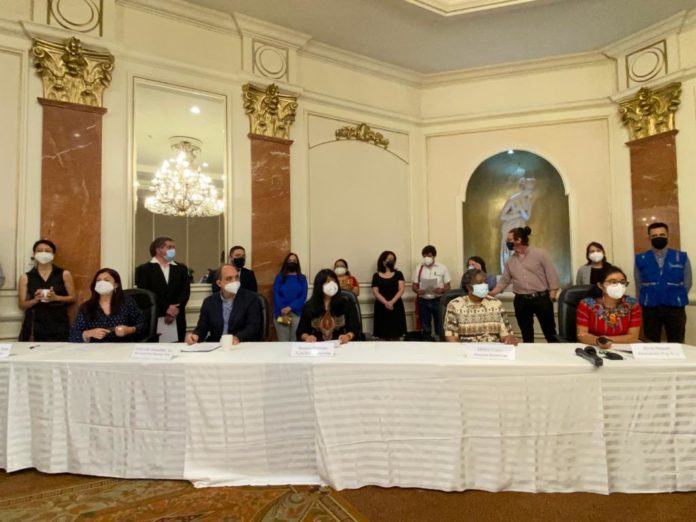 Los representantes de las organizaciones agradecieron el liderazgo de la vicepresidenta Kamala Harris para generar espacios de diálogo. Foto: La Hora/José Orozco.Previo a la visita de la vicepresidenta de Estados Unidos, Kamala Harris a Guatemala el próximo lunes, diferentes organizaciones de sociedad civil, nacionales y regionales, resaltaron la situación migratoria y remarcaron que el fortalecimiento del sistema de justicia debe ser una prioridad del trabajo con ese país, pues contribuye a la independencia entre los poderes públicos y la lucha contra la corrupción.Estos fueron los temas que abordaron y expusieron representantes de diferentes entidades sociales en el contexto de la llegada de Harris a Guatemala y México, en un comunicado de prensa.Además, destacaron que el Estado de Derecho, gobernanza, condiciones socioeconómicas, violencias derivadas del crimen organizado y de género, justicia climática y medio ambiente, y sistemas migratorios integrales, son otros aspectos que deben ser discutidos.Mirtha Colón, presidenta de la Junta Directiva de Alianza Américas, mencionó que abrieron un diálogo al respecto, reconociendo el interés que el Gobierno de Estados Unidos muestra en relación con atender las causas de las migraciones internacionales.Por eso, agradecieron el liderazgo de la vicepresidenta Kamala Harris para generar espacios de diálogo, gestión e incidencia con los gobiernos de Centroamérica y México.“Coincidimos en que no es una tarea fácil pues implica atender las causas estructurales que nos afectan y que constituyen los diversos factores de expulsión que fomentan la movilidad humana desde Guatemala”, comentó Colón.Asimismo, las organizaciones compartieron una serie de recomendaciones puntuales, dentro de las que destacaron apoyar con recursos la investigación y capacitación en torno a la administración de justicia, persecución penal y juzgamiento.Además, el fortalecimiento del sistema de justicia guatemalteco debe ser una prioridad, ya que contribuye a fortalecer la independencia entre los poderes públicos y la lucha contra la corrupción.ABOGAN POR TPS, COOPERACIÓN INTERNACIONALTambién mencionaron que la cooperación internacional de Estados Unidos es esencial para fortalecer las economías locales, la gobernanza de las autoridades comunitarias y alcaldías, la mejoría de la infraestructura local, la gestión económica, el acceso a servicios y el desarrollo ambiental territorial.A la vez, abogaron porque se designe a Guatemala para el Estatus de Protección Temporal (TPS), que permita a los ciudadanos guatemaltecos que se encuentren en Estados Unidos contribuir a financiar la recuperación económica de los eventos climáticos recientes.PIDEN POR LA NO SEPARACIÓN DE FAMILIASTambién pidieron que se garantice la no separación de familias y la reunificación, el cumplimiento del principio de no devolución y del debido proceso para acceder a opciones de regularización migratoria o de asilo, terminando con las expulsiones arbitrarias y detenciones, incluyendo el fin del Título 42 y la posibilidad de ingresar a Estados Unidos por vía terrestre para pedir asilo.“Es importante recalcar que como organizaciones de Sociedad Civil estamos en la disposición de aportar a la puesta en marcha de estas recomendaciones y de las derivadas del proceso de diálogo que esperamos mantener con el Gobierno de Estados Unidos”, agregó Rosario Martínez, de FLACSO Guatemala.El comunicado fue emitido por:La Alianza Américas
American Friends Service Committee
Asociación Pop No’j
Centro por la Justicia y el Derecho Internacional (CEJIL)
FLACSO Guatemala
Grupo Articulador de la Sociedad Civil en Materia Migratoria para Guatemala
Iniciativa Causas Raíz de la Migración
Presente.org
Plataforma de Migración y Desarrollo
Red Jesuita Con Migrantes (RJM)Leer comunicado:  Recomendaciones de sociedad civil ante la visita de VP Harris - Guatemala. Junio 2021 (alianzaamericas.org)Video de la conferencia de prensa: https://www.youtube.com/watch?v=0HxP5tFcco4Organizaciones en Guatemala se pronuncian ante visita de la vicepresidenta de EU PARA DIFUSIÓN INMEDIATA3 de junio 2021Organizaciones en Guatemala se pronuncian ante la visita de la vicepresidenta de EE. UU. y la situación migratoria regional – Alianza AmericasEn EE. UU.  Nancy Treviño (786) 201-8958 press@alianzaamericas.orgEn Centroamérica  Yanci Nuñez (503) 7696-2555CONFERENCIA DE PRENSA EN VIVO AQUÍGuatemala, 3 de junio 2021 — En el marco de la visita de Kamala Harris, Vicepresidenta de Estados Unidos, a Guatemala, Alianza Americas, American Friends Service Committee, Asociación Pop No’j, Centro por la Justicia y el Derecho Internacional (CEJIL), FLACSO Guatemala, Grupo Articulador de la Sociedad Civil en Materia Migratoria para Guatemala, Iniciativa Causas Raíz de la Migración, Presente.org, Plataforma de Migración y Desarrollo y Red Jesuita Con Migrantes (RJM), presentan recomendaciones para el abordaje de la movilidad humana en, desde y hacia Guatemala. Los temas principales que se abordan en el documento están relacionados al Estado de Derecho y gobernanza, condiciones socioeconómicas, violencias derivadas del crimen organizado y de género, justicia climática y medio ambiente, y sistemas migratorios integrales.“Abrimos diálogo, reconociendo el interés que el Gobierno de Estados Unidos muestra en relación a atender las causas de las migraciones internacionales. Agradecemos el liderazgo de la Vicepresidenta Kamala Harris para generar espacios de diálogo, gestión e incidencia con los gobiernos de Centroamérica y México. Coincidimos en que no es una tarea fácil pues implica atender las causas estructurales que nos afectan y que constituyen los diversos factores de expulsión que fomentan la movilidad humana desde Guatemala”, comentó Mirtha Colón, Presidenta de la Junta Directiva Alianza Americas.Entre las recomendaciones puntuales, se pueden mencionar las siguientes:Apoyar con recursos la investigación y capacitación en torno a la administración de justicia, persecución penal y juzgamiento. El fortalecimiento del sistema de justicia guatemalteco debe ser una prioridad, y contribuye a fortalecer la independencia entre los poderes públicos y la lucha contra la corrupción.La cooperación internacional de Estados Unidos es esencial para fortalecer las economías locales, la gobernanza de las autoridades comunitarias y alcaldías, la mejoría de la infraestructura local, la gestión económica, el acceso a servicios y el desarrollo ambiental territorial. Promover que los cuerpos armados estatales incorporen en su quehacer el enfoque de seguridad humana, en donde la persona sea el sujeto a proteger y en el caso específico de la movilidad humana, sean actores de protección y no de represión y de control migratorio. Designar a Guatemala para el Estatus de Protección Temporal para que las y los ciudadanos guatemaltecos que se encuentren en Estados Unidos puedan contribuir a financiar la recuperación económica de los eventos climáticos recientes. Garantizar la migración regular, facilitando y ampliando las opciones para la migración regular. En materia de migración laboral fortalecer los controles sobre las agencias reclutadoras y/o intermediarios para evitar violaciones de derechos laborales, y garantizar el acceso a la justicia laboral a todos los trabajadores migrantes, independientemente de su estatus migratorio. Garantizar la no separación de familias y la reunificación familiar. Garantizar el cumplimiento del principio de no devolución y del debido proceso para acceder a opciones de regularización migratoria o de asilo, terminando con las expulsiones arbitrarias y detenciones. Esto incluye el fin del Título 42 y la posibilidad de ingresar a Estados Unidos por vía terrestre para pedir asilo. “Es importante recalcar que como organizaciones de Sociedad Civil estamos en la disposición de aportar a la puesta en marcha de estas recomendaciones y de las derivadas del proceso de diálogo que esperamos mantener con el Gobierno de Estados Unidos”, agregó Rosario Martínez, de FLACSO Guatemala.### Sobre Alianza Américas: Es una red de organizaciones lideradas por migrantes que trabajan en los Estados Unidos y a nivel transnacional para crear una forma de vida inclusiva, equitativa y sostenible para las comunidades de América del Norte, Central y del Sur. Para mayor información visite: www.alianzaamericas.orgSobre American Friends Service Committee: Organización cuáquera dedicada a programas de servicio, desarrollo y paz en todo el mundo. Su trabajo se basa en la creencia en el valor de cada persona y la fe en el poder del amor para superar la violencia y la injusticia. www.afsc.orgSobre Asociación Pop No’j: es una Asociación Civil no lucrativa que promueve la reflexión, análisis, investigación, intercambio y aprendizajes. www.asociacionpopnoj.orgSobre Centro por la Justicia y el Derecho Internacional (CEJIL): Trabaja en la defensa de los derechos humanos para reducir la desigualdad, la discriminación y la violencia, a través del fortalecimiento de las democracias, la protección y promoción de los derechos humanos y el combate contra la impunidad imperante en la región. www.cejil.org Sobre Facultad Latinoamericana de Ciencias Sociales (FLACSO) Guatemala: Fue creada por recomendación de UNESCO en 1957 y se ha consolidado como un organismo internacional latinoamericano y caribeño, de carácter académico y autónomo, dedicado a la promoción, enseñanza, investigación y cooperación técnica en el ámbito de las ciencias sociales. Actualmente está conformada por 18 Estados miembros. www.flacso.edu.gtSobre el Grupo Articulador de la Sociedad Civil en Materia Migratoria: Es una plataforma política de más de 10 años de experiencia en la gestión de las migraciones, basada en los Derechos Humanos de las personas migrantes y sus familiares. Está conformado por alrededor de 20 organizaciones de sociedad civil guatemalteca con diversos enfoques y precisiones, necesarias para la defensoría de esta población. Uno de sus principales aportes y compromisos de esta plataforma, ha sido impulsar la creación del Código de Migración para el país.Sobre la Iniciativa Causas Raíz de la Migración: Es una red entre organizaciones en Centroamérica, México y los Estados Unidos para identificar y abordar las causas que impulsan la migración en toda la región. Nuestro objetivo es trabajar por cambiar las políticas públicas que al mismo tiempo crean las condiciones que hacen imposible que las familias se queden en su país de origen y castiga a estas familias por hacer el viaje en busca de una mejor situación.Sobre Presente.org: Es el grupo organizador latinx digital más grande del país (EEUU), con más de 500,000 miembros, que promueve la justicia social con tecnología, medios y cultura. Construya el poder, cambie la cultura y ¡manténgase presente! www.presente.org Red Jesuita Con Migrantes (RJM): Busca promover y defender los derechos humanos de las personas migrantes, desplazadas y refugiadas más vulnerables así como de sus familias. www.redjesuitaconmigranteslac.orgRJM - Guatemala se une a recomendaciones por visita de Kamala Harris al país https://jesuitas.lat/noticias/16-nivel-3/6386-rjm-guatemala-se-une-a-recomendaciones-por-visita-de-kamala-harris-al-pais?idU=1  Publicado: Jueves, 03 Junio 2021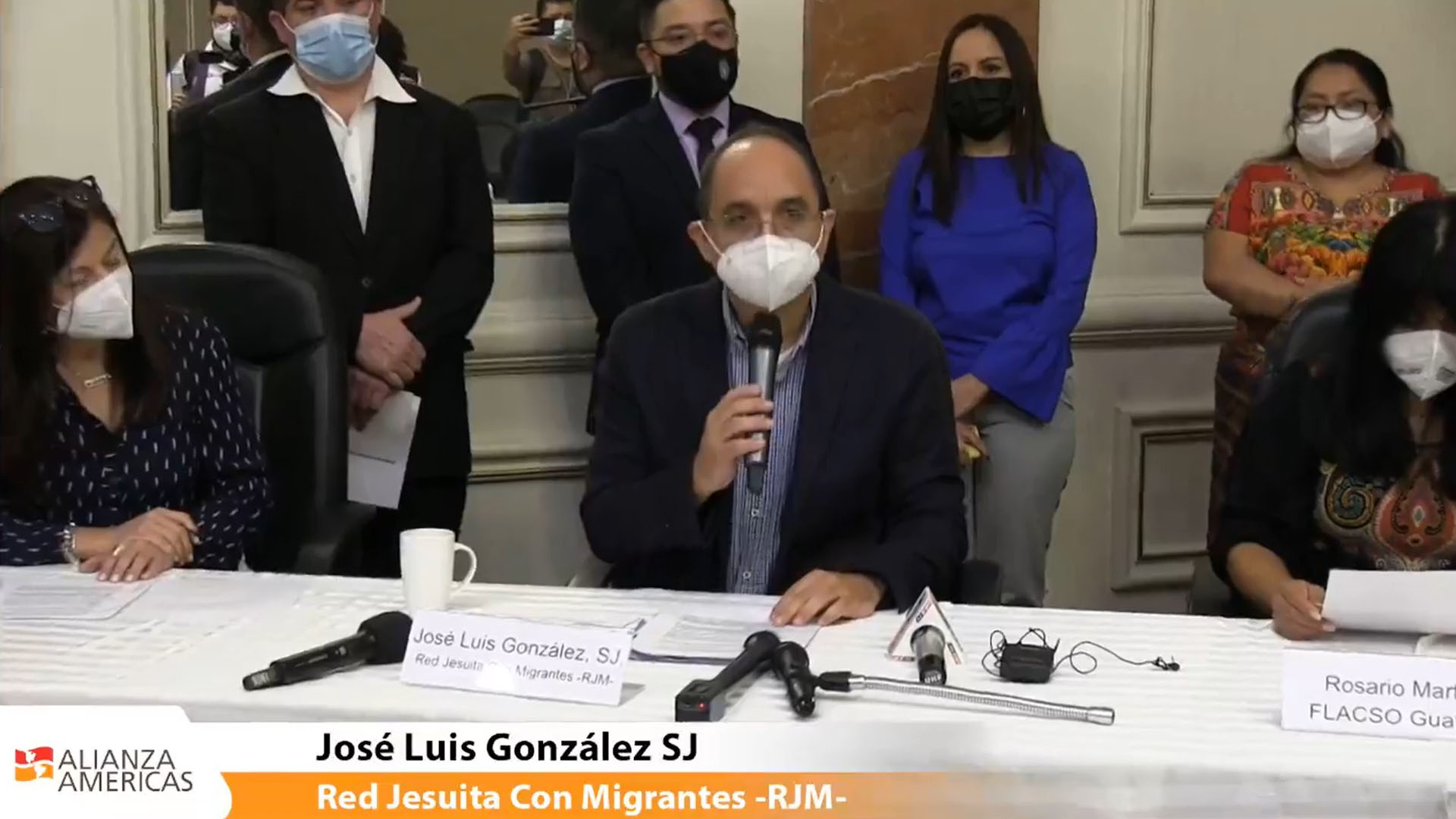 La Red Jesuita con Migrantes de Guatemala se une a otras organizaciones de la sociedad civil y presenta recomendaciones para el abordaje de la migración, ante la inminente visita de Kamala Harris al país.El próximo lunes 07 de junio, la vicepresidenta de los Estados Unidos, Kamala Harris, encargada por la administración del presidente Joseph Biden de liderar los esfuerzos para abordar las causas de la migración en México y Centroamérica, visitará Guatemala. Ante su visita, organizaciones de sociedad civil nacionales y regionales, que defendemos los derechos de la población en contexto de movilidad humana brindamos a la vicepresidenta Harris una serie de recomendaciones para el abordaje de la migración en el país y esperamos que su viaje sirva para poner en marcha un conjunto de acciones que busquen la garantía de los derechos humanos de esta población.La visita de la vicepresidenta Harris se da en un contexto de crisis sanitaria, pero también económica, social y política que impacta al mundo. La pandemia por COVID-19, sin embargo, no ha originado estas crisis, sino que ha revelado la desigualdad que ya enfrentaban regiones como América Latina y el Caribe, y la forma en que estas impactan de manera diferenciada los derechos, la vida e integridad de grupos históricamente vulnerados, como son las personas migrantes.A pesar de ello, las personas en contextos de movilidad humana continúan enfrentando políticas de cierre de fronteras, militarización, represión, deportación y detención, de manera contraria a las obligaciones que tienen los Estados de la región de garantizar su protección y derechos.Para abordar esta situación, organizaciones de sociedad civil reconocemos como vital el abordaje de las causas estructurales de la movilidad humana, así como la revisión de los sistemas de protección de la región y la respuesta de los Estados ante la migración. Por ello, planteamos una serie de recomendaciones para presentar a la vicepresidenta Kamala Harris durante su visita al país de acuerdo con las líneas que consideramos debe seguir su trabajo entorno a la migración en Guatemala.Las recomendaciones abordan temáticas como Estado de Derecho y gobernanza; condiciones socioeconómicas; violencias derivadas del crimen organizado y violencia de género; justicia climática y medio ambiente; y sistemas migratorios integrales. Entre otros, solicitamos:Con respecto a Estado de derecho y gobernanza: Fomentar que el Estado guatemalteco genere mecanismos transparentes de acceso a la justicia para toda la población, sin importar su nacionalidad o condición migratoria, que fortalezcan la confianza en la administración pública, asegurando el cumplimiento del debido proceso.Fortalecer la institucionalidad responsable en la lucha contra la corrupción mediante el fortalecimiento de la transparencia, el control al gasto público, los recursos para la investigación penal, incluyendo la protección y la capacitación de fiscales y jueces.Reconocer y respaldar la labor de las personas defensoras de derechos humanos, cuyo rol es un componente esencial en las sociedades democráticas, para lo cual deben existir políticas públicas que garanticen y fomenten espacios habilitantes para su labor.Con respecto a la ausencia de condiciones socioeconómicas dignas de vida en Guatemala, proponemos:Que los mecanismos del Estado y de la cooperación internacional para promover el acceso a medios productivos (financiamiento, mercados, innovación, tecnología, etc.) se orienten al fortalecimiento de la microempresa, cooperativas y otras formas asociativas económicas, promoviendo la creación de empleos formales dignos.Con respecto a las violencias asociadas al crimen organizado, narcotráfico, megaproyectos, violencias por razones de género y feminicidios, recomendamos, entre otros:Fortalecer acciones de prevención de las violencias, incluyendo legislación y políticas públicas.Promover que las víctimas de estas violencias puedan tener acceso a la justicia, y sistemas de protección y asilo en Guatemala y Estados Unidos, asegurando una atención integral, diferenciada, psicosocial y de integración a los medios de vida.Sobre justicia climática y medio ambiente:Designar a Guatemala para el Estatus de Protección Temporal ante los eventos climáticos recientes.Promover la definición y adopción de políticas públicas por parte del gobierno de Guatemala, con apoyo internacional, para la mitigación y adaptación al cambio climático, incluyendo prevención, atención humanitaria y soluciones duraderas para las personas afectadas.Velar porque las inversiones de Estados Unidos sean respetuosas con el medio ambiente y evitar la instalación de empresas extractivas que impacten a comunidades rurales y pueblos indígenas.Reconocemos también que la ausencia de sistemas migratorios integrales a nivel regional resulta en las violaciones de los derechos humanos de las personas en contexto de movilidad humana. Ante ello recomendamos, entre otros:Garantizar la asignación y ejecución de los recursos financieros para fortalecer los sistemas migratorios en Guatemala y Estados Unidos.Garantizar el cumplimiento del principio de no devolución y del debido proceso para acceder a opciones de regularización migratoria o de asilo, terminando con las expulsiones arbitrarias y detenciones. Esto incluye el fin a la aplicación del Título 42.Fortalecer la institucionalidad migratoria guatemalteca en especial al recién creado Instituto Guatemalteco de Migración, generando los reglamentos y políticas producto del código guatemalteco de migración.A nivel general, recomendamos también:Crear mecanismos de diálogo diversos e intersectoriales con las diferentes instancias de cooperación de Estados Unidos en Centroamérica para trabajar en conjunto para la protección y garantía de los derechos humanos y el restablecimiento de la gobernanza.Involucrar a la sociedad civil en todo el proceso de formulación, implementación, monitoreo y evaluación de las políticas mencionadas para asegurar que su ejecución sea desde un enfoque participativo y de fiscalización social.Fomentar que el abordaje de la movilidad humana se realice desde los espacios locales, municipales, departamentales y nacionales a favor de promover una gobernanza migratoria.Las organizaciones firmantes agradecemos a la vicepresidenta Harris su liderazgo para generar espacios de diálogo, gestión e incidencia con los gobiernos de los países del norte de Centroamérica. Coincidimos en que no es una tarea fácil pues implica atender las causas estructurales que constituyen los diversos factores de expulsión que fomentan la movilidad humana. Por ello, como organizaciones de sociedad civil estamos en la disposición de aportar a la puesta en marcha de estas recomendaciones y de las derivadas del proceso de diálogo que esperamos mantener con el gobierno del presidente Biden. Esperamos que esta visita sea un primer paso contundente hacia rutas efectivas e inmediatas para la garantía de los derechos humanos de la población en situación de movilidad humana.Descarga el Comunicado "Organizaciones nacionales y regionales se pronuncian ante la visita de la vicepresidenta de EE. UU. y la situación migratoria regional"Descarga el Posicionamiento "Recomendaciones de la sociedad civil ante visita de Kamala Harris"Embajada de EE. UU. anuncia instalación de mesas bilaterales para abordar migraciónPor Grecia Ortízhttps://lahora.gt/embajada-de-ee-uu-anuncia-instalacion-de-mesas-bilaterales-para-abordar-migracion/5 junio, 2021La Embajada de Estados Unidos en Guatemala informó que, como parte de los esfuerzos bilaterales entre ambos países para alcanzar una migración segura, regular y ordenada, establecieron grupos de trabajo para aumentar la comunicación, así como la cooperación bilateral para abordar las causas fundamentales que impulsan a los guatemaltecos a dejar sus comunidades.Estos grupos, según la Embajada, contemplan la participación de otros actores, incluyendo instituciones nacionales, agencias de Estados Unidos y organizaciones multilaterales.“Los grupos de trabajo buscan desarrollar y financiar la capacidad institucional local y construir la infraestructura necesaria para abordar todas las fases del proceso migratorio; esto incluye la identificación de alternativas a la migración irregular, efectivas y sostenibles, y el apoyo a la repatriación segura y la reintegración de los migrantes guatemaltecos a Guatemala”, afirmó la Embajada.Sobre el retorno seguro, la misión diplomática indicó que lo harán mediante la edificación de instalaciones seguras y controladas que proporcionen acceso a servicios gubernamentales para ayudar a los migrantes guatemaltecos a permanecer y reintegrarse a Guatemala.“Esta iniciativa pretende ayudar a ciudadanos guatemaltecos. Contrario a las noticias recientes, ésta no está relacionada al Acuerdo de Cooperación de Asilo cancelado entre Estados Unidos y Guatemala”, resaltaron.Finalmente, remarcaron que EE. UU., está comprometido a continuar sus esfuerzos con Guatemala para crear una respuesta integral a la migración irregular y abordar sus numerosos peligros.Séquito de Kamala en Guatemala: equipo que conoce la región y busca soluciones prácticas En su primer viaje al extranjero, la vicepresidenta de EE UU busca soluciones a la crisis migratoriahttps://elpais.com/mexico/2021-06-08/un-equipo-que-conoce-la-region-y-busca-soluciones-practicas-el-sequito-de-harris-en-mexico-y-guatemala.htmlKamala Harris habla este lunes en un encuentro en Guatemala en el que participó la Premio Nobel de la Paz Rigoberta Menchú.CARLOS BARRIA / REUTERSLORENA ARROYOMéxico - 08 JUN 2021 - 06:58 CSTJoe Biden sabe por experiencia propia que resolver una crisis migratoria no es fácil. En 2014, Barack Obama le dio la misión de buscar respuestas a la llegada de decenas de miles de niños y adolescentes centroamericanos a su frontera sur. El demócrata viajó a la región de origen de los menores en busca de cooperación, posó sonriente con los líderes de Honduras, Guatemala y El Salvador y negoció una ley bipartidista en el Congreso que aumentó la inversión en la zona. Pero, siete años después, se dio cuenta de que esos esfuerzos habían servido de poco. Nada más llegar a la Casa Blanca, un desafío similar e incluso mayor le esperaba.Para enfrentar la primera gran crisis de su Gobierno, que se ha encontrado con una frontera sur desbordada de familias centroamericanas, Biden está repitiendo la fórmula de mandar a su vicepresidenta, Kamala Harris, pero no quiere repetir errores. Para ello, ha confiado en un equipo de expertos que, según quienes se han reunido con ellos, tienen dos cosas en común: un amplio conocimiento de la región y el deseo de buscar soluciones prácticas a un problema muy complejo y extendido en el tiempo que, hasta ahora, nadie ha conseguido resolver. “No tenemos tiempo para dar rodeos a las inquietudes que tenemos”, dijo este lunes Harris en una rueda de prensa junto al presidente Alejandro Giammattei al ser preguntada sobre la lucha anticorrupción, un aspecto al que su Administración quiere supeditar la ayuda a la región.“Esta Administración tiene a gente que conoce perfectamente el área. El embajador [de EE UU en Guatemala] nos lo dijo. No hay que perder tiempo en contar la historia, sino más bien atacar los puntos estratégicos”, afirma Carmen Rosa de León, directora de la ONG Instituto de Enseñanza Sostenible, que se ha reunido tanto con Harris como con el enviado del presidente Joe Biden al Triángulo Norte, Ricardo Zúñiga, y que este lunes participó en otro encuentro con la delegación estadounidense en Ciudad de Guatemala. “Creo que el tema es cómo encontrar alternativas porque seguir haciendo lo que se ha hecho hasta ahora no ha funcionado y hay que buscar nuevas modalidades”.A Kamala Harris la define como “muy práctica y empática” y preocupada por saber qué ha funcionado y qué no hasta ahora y con quién hay que trabajar para no replicar errores. “Han sido reuniones muy operativas, que te llevan a un enfoque más práctico y pragmático y eso es importante”, añade De León. “Conversar con ella fue enriquecedor y fue maravilloso”, dice por su parte Gloria Porras, magistrada electa de la Corte de Constitucionalidad de Guatemala, que no pudo asumir su cargo en abril por una inhabilitación en el Congreso y que ha denunciado ser víctima de persecución política. La abogada participó el mes pasado en Washington en una reunión con la vicepresidenta y con otras operadoras de la justicia guatemaltecas que tuvieron que exiliarse. ”La conversación fue muy fluida y nos excedimos en el tiempo porque fue muy agradable, pero al mismo tiempo también muy enfocada a encontrar soluciones para la migración y todos los problemas colaterales que que tienen que ver con la migración en Centroamérica”.Harris no está sola en esta su misión. Estos son los miembros del equipo que la acompañan en su viaje por México y Guatemala:Ricardo ZúñigaEl enviado especial para el Triángulo Norte de Centroamérica de la Oficina de Asuntos del Hemisferio Occidental es un diplomático de carrera nacido en Tegucigalpa (Honduras) hace 52 años de una funcionaria de la Embajada de Estados Unidos y un agregado militar hondureño. Definido como “afable, conocedor de la región y sensible a la crisis de Derechos Humanos”, Ricardo Zúñiga ha sido el principal encargado de abrirle el terreno a Harris en Centroamérica, donde se ha reunido en varias ocasiones con distintos miembros de los Gobiernos de Guatemala y El Salvador y ha apoyado públicamente a organizaciones de la sociedad civil, a miembros de órganos judiciales destacados por su lucha anticorrupción y a la prensa independiente de esos países. “No estamos tratando de imponer un modelo de EE UU. Estamos ayudando a nuestros socios”, dijo en abril después de una gira regional, unas declaraciones que dan fe de que conoce los fantasmas que existen en Latinoamérica con el rol de Estados Unidos.En aquel viaje, Zúñiga sufrió un desplante del mandatario de El Salvador, Nayib Bukele, que no le recibió como había solicitado la delegación estadounidense. “Los presidentes tienen su agenda y su trabajo que hacer y no le doy mucha importancia”, dijo el diplomático entonces, quitándole hierro al asunto. Un mes después, a principios de mayo, la reunión tuvo lugar. Fue después de la destitución de la Sala Constitucional y del fiscal general por parte de la Asamblea Nacional controlada por el partido de Bukele, algo que EE UU ha criticado ampliamente. “Para las voces que aún piden que volvamos al pasado, con mucho respeto y cariño, los cambios que estamos realizando son IRREVERSIBLES”, escribió el mandatario salvadoreño en su cuenta de Twitter por aquellos días en alusión a las críticas recibidas.El único país que Zúñiga todavía no ha visitado es el suyo, Honduras, pese a ser el principal emisor de migrantes indocumentados a EE UU en los últimos tiempos. Aunque el diplomático sí que ha tenido encuentros virtuales con algunos miembros del Gobierno de ese país, no es de extrañar que Washington prefiera mantener distancias con Tegucigalpa después de que el presidente Juan Orlando Hernández fuera acusado por un fiscal de Nueva York de haber cooperado con un cártel para el envío de cocaína a EE UU.Antes de sumarse a la misión de frenar la migración de centroamericanos, Zúñiga formó parte del equipo que hizo posible el deshielo entre Estados Unidos y Cuba y fue diplomático especialista senior del Programa sobre América Latina del Wilson Center. Tras finalizar sus estudios en la Universidad de Virginia, como miembro del Servicio Exterior de Estados Unidos, ha servido en consulados y embajadas de México, España, Brasil y Gana. También fue oficial de Derechos Humanos en la Sección de Intereses en La Habana y en 2012 fue nombrado director senior de Asuntos del Hemisferio Occidental en el Consejo de Seguridad Nacional.Juan GonzálezNacido en Cartagena (Colombia) y criado en Nueva York, Juan González es asesor para el hemisferio occidental en el Consejo de Seguridad Nacional de EE UU y el principal asesor de Joe Biden en asuntos de América Latina. Encargado de implementar políticas diplomáticas estadounidenses en Centroamérica y el Caribe, González ha hecho tándem con Zúñiga en la misión de buscar soluciones a la crisis migratoria. Y al contrario que su colega, que muestra un carácter más diplomático, al colombiano no le tiembla la voz a la hora de condenar abiertamente y con nombre propio las violaciones de derechos humanos o la corrupción en la región.Tras graduarse en la Escuela de Servicio Exterior Edmund A. Walsh de la Universidad de Georgetown, González participó como voluntario en el Cuerpo de Paz en Huehetenango, una de las principales regiones emisoras de migrantes de Guatemala. Además, trabajó en la legislatura estatal de Nueva York antes de comenzar una meteórica carrera en Washington. En la capital estadounidense, el funcionario de origen colombiano ha servido en el departamento de asuntos occidentales del Departamento de Estado, ha trabajado en la Casa Blanca de Obama y Biden como asesor en temas de seguridad nacional y como subsecretario de Estado adjunto para asuntos del hemisferio occidental y en el Senado ha sido miembro de la comisión bipartidista de Política de Drogas del Hemisferio Occidental.El resto del equipoAdemás de Zúñiga y González, las dos caras más visibles en Centroamérica de las políticas de Biden y Harris, la vicepresidenta ha hecho su primer viaje al exterior acompañada de otros cinco miembros de su equipo:Mazin Alfaqih, asesor especial de Harris para la región del Triángulo del Norte.Nancy McEldowney, asistente de Seguridad Nacional.Y tres miembros del equipo de la oficina de la vicepresidenta: Michael Fuchs, jefe adjunto de Gabinete de Kamala Harris; Kate Childs Graham, directora de discursos, y Ward Dirksen, director de programas de la oficina de la vicepresidenta.Kamala Harris dio un mensaje claro en Guatemala: ‘no vengan’En su primer viaje al exterior como vicepresidenta de Estados Unidos, Harris promovió el desarrollo económico y los esfuerzos anticorrupción en un intento por frenar el flujo migratorio hacia el norte. Por Zolan Kanno-YoungsPublicado 7 de junio de 2021Actualizado 9 de junio de 2021https://www.nytimes.com/es/2021/06/07/espanol/kamala-harris-guatemala.htmlCIUDAD DE GUATEMALA — Durante su primer viaje al exterior como vicepresidenta, Kamala Harris dijo que Estados Unidos apoyaría las investigaciones de corrupción y tráfico de personas en Guatemala. También dio un mensaje claro y franco a los migrantes indocumentados que esperaban llegar a Estados Unidos: “no vengan”. Harris emitió la advertencia durante un viaje que sirvió de prueba temprana pero crucial para una vicepresidenta que ha sido encomendada con el difícil reto de acabar con un ciclo de migración procedente de Centroamérica por medio de inversión en una región aquejada por la corrupción, la violencia y la pobreza. Mientras que el presidente Biden hizo campaña con la promesa de relajar algunas de las restricciones fronterizas del gobierno de Donald Trump al permitir a los migrantes solicitar asilo en la frontera estadounidense, Harris intensificó el mensaje del gobierno de que quienes busquen cruzar la frontera hacia Estados Unidos serán rechazados y que, más bien, deberían encontrar vías legales o protección más cerca de sus países de origen.No rehuyó las asperezas al discutir la corrupción con el presidente de Guatemala, Alejandro Giammattei, que ha sido criticado por enjuiciar a los funcionarios que combaten la corrupción y por tener una agenda política.“Buscaremos erradicar la corrupción en donde sea que exista”, dijo Harris y agregó que el gobierno apoyaría a un fiscal especial. “Esa ha sido una de nuestras principales prioridades en términos del enfoque que hemos puesto aquí después de que el presidente me pidió que atendiera este tema de centrarme en esta región”.Harris, cuyas pretensiones a la presidencia han quedado claras, fue elegida por el presidente Biden para invertir en Centroamérica con el fin de desalentar a los más vulnerables de emprender el peligroso viaje al norte. Biden ha enfrentado críticas de los republicanos y algunos demócratas moderados en los primeros meses de su mandato por el aumento de cruces de menores no acompañados en la frontera de Estados Unidos y México. Los principales colaboradores de la vicepresidenta han intentado distanciar su papel del campo minado del manejo fronterizo y dicen que se concentra en trabajar con los gobiernos extranjeros para impulsar la economía de Centroamérica y crear más oportunidades para quienes ahora consideran que su mejor opción es ir a Estados Unidos.Harris anunció nuevas medidas en este esfuerzo el lunes. La gestión de Biden enviará oficiales de seguridad nacional a las fronteras norte y sur de Guatemala para entrenar a funcionarios locales, una táctica similar a las que gobiernos anteriores han empleado para disuadir la migración. Los departamentos de Estado y Justicia de Estados Unidos también establecerán un grupo de trabajo para investigar los casos de corrupción que tienen vínculos con Guatemala y Estados Unidos y capacitarán a fiscales guatemaltecos.“Tuvimos una conversación muy honesta sobre un poder judicial independiente”, dijo Harris. “Tuvimos una conversación sobre la importancia de una sociedad civil fuerte”.El gobierno de Biden también esbozó un plan para invertir 48 millones de dólares en programas de emprendimiento, vivienda asequible y negocios agrícolas en Guatemala, como parte de un plan de cuatro años y 4000 millones de dólares de inversión en la región. El mes pasado Harris solicitó a una decena de empresas privadas, entre ellas Mastercard y Microsoft, que se comprometieran al desarrollo de la economía de Centroamérica.Pero existen dudas sobre cómo asegurarse de que dichos programas de ayuda estadounidense beneficien a quienes más los necesitan y no solo a los contratistas convocados por Estados Unidos o funcionarios guatemaltecos.En 2019, Guatemala expulsó a un panel anticorrupción respaldado por las Naciones Unidas, conocido como Cicig, que trabajaba con fiscales guatemaltecos en casos de corrupción pero que los conservadores del país denunciaron que tenía una motivación política.Ricardo Zúñiga, enviado especial del presidente Biden a Honduras, El Salvador y Guatemala, describió dichas comisiones anticorrupción independientes como “esfuerzos muy exitosos”. Pero el equipo de Harris no llegó a decir que consideraba que Guatemala necesitaba una entidad independiente para investigar la corrupción.“El punto es que no hay un modelo específico”, dijo Zúñiga. “El tema es dar apoyo a la gente dentro del gobierno, o dentro de las instituciones —principalmente las instituciones judiciales— que tienen la voluntad y la capacidad de promover esos casos”.En sus comentarios de apertura, Harris hizo hincapié en alentar a los posibles migrantes a quedarse más cerca de casa mientras solicitan permiso para ingresar a Estados Unidos y esperar a recibir una respuesta. Días atrás, sus principales colaboradores habían anunciado planes de abrir un nuevo centro en Guatemala en el que las personas puedan informarse sobre cómo conseguir protección de asilo o refugio sin salir de Centroamérica en lugar de viajar a la frontera con Estados Unidos.“La mayoría de las personas no quieren dejar el lugar donde crecieron. A su abuela. Al lugar donde rezan. El lugar donde se habla su idioma y su cultura es familiar”, dijo Harris. “Y cuando lo dejan suele ser por dos motivos. O huyen de algún peligro o simplemente no logran satisfacer sus necesidades básicas”. En Chex Abajo, una aldea en las laderas montañosas a 250 kilómetros de donde Harris dio su discurso, Nicolás Ajanel Juárez dijo que, a pesar de las promesas hechas por varios presidentes estadounidenses, su comunidad no consigue satisfacer dichas necesidades.El pueblo de agricultores indígenas de maíz encarna la difícil tarea que tiene enfrente la vicepresidenta de Estados Unidos. Juárez, uno de los líderes locales, dijo que muchos de sus 600 habitantes han visto cómo un par de huracanes arrasaron con sus hogares. Los ingresos del cultivo de maíz ya no son seguros, pues la temporada seca es ahora más larga a causa del cambio climático.Muchas familias aquí dependen de las remesas que sus familiares envían desde Estados Unidos. Quienes se benefician de un mejor estilo de vida gracias al dinero recibido del norte, tienen casas más grandes de cemento y acero, señaladas con estrellas y banderas estadounidenses. La calle principal del pueblo se llama Ohio debido a la cantidad de migrantes que han encontrado trabajo como jardineros en ese estado.“Sería mejor si la ayuda llegara directamente en lugar de a través del gobierno, porque ahí es donde se pierde”, dijo Juárez, quien se hacía escuchar sobre la música que sonaba en una ceremonia cercana en homenaje de un vecino de la comunidad que cruzó a Estados Unidos y murió hace dos años. “Los políticos no lo saben porque no vienen aquí para ver con sus propios ojos las necesidades del pueblo”.Luego de reunirse con Giammattei, Harris sostuvo un encuentro con un grupo de mujeres que han organizado programas de desarrollo para comunidades indígenas o de capacitación para quienes buscan adquirir habilidades de negocios. Reconoció el peso simbólico de ser la primera vicepresidenta mujer y de que Guatemala sea su primer viaje al exterior en el cargo. Mientras un grupo de manifestantes que llevaban pancartas protestando por la visita de Harris cerca de la entrada del aeropuerto militar, una fila de familias, muchas de ellas mujeres, esperaban en otra valla con la esperanza de atisbar el Air Force II cuando aterrizara en Guatemala.“En la medida en que pueda tener algún impacto debido a mi género y al hecho de que soy la primera, maravilloso”, dijo Harris. “Puedes ser la primera persona en algo, pero solo asegúrate de no ser la última”, agregó.Pedro Pablo Solares colaboró con reportería desde Ciudad de GuatemalaEdgar Gutiérrez: Potenciales nuevos aliados de Washingtonhttps://elperiodico.com.gt/opinion/opiniones-de-hoy/2021/06/03/potenciales-nuevos-aliados-de-washington/Por: Édgar Gutiérrez Publicado 03-06-21La vicepresidenta Kamala Harris vendrá el próximo lunes bastante bien enterada sobre Guatemala y la zona del corredor migratorio. Desde mediados de abril se ha reunido en Washington con diversos sectores que conocen a fondo la subregión y logró una convocatoria nutrida de potenciales inversionistas extranjeros. Son gestos de buena voluntad para acercarse a una región quebrantada en su sistema político y económico, y que tiene una ventana oportunidad en los próximos dos años. En una visita normal de Estado, del otro lado de la mesa estarían solo los representantes del gobierno anfitrión. Desde hace un par de décadas eso no sucede, menos ahora. La Vicepresidenta se reunirá también con representativos de la sociedad, líderes sociales y empresariales, aunque no necesariamente directivos de las cámaras tradicionales. Desde hace un par de años CACIF ya no es el interlocutor único de Washington en el mundo empresarial.En la diplomacia, los símbolos hablan. No hay un interlocutor que monopolice la atención, cooperación y compromisos de Washington, que entiende que la sociedad es diversa y la organización del gobierno central no es capaz de enfrentar los desafíos del desarrollo y la seguridad. Van a requerir el concurso de amplios sectores, algunos de los cuales Giammattei desdeña, como los pueblos indígenas. Aunque el abanico de interlocutores sociales y económicos sigue siendo estrecho, por ahora, el mensaje es que deben ser tomados en cuenta.Y la verdad es que si lo que se busca es construir una estrategia de desarrollo y seguridad sostenibles ya no hay que acudir a los de siempre, que siempre esperan resultados diferentes haciendo lo mismo que ha llevado el país al fracaso. Un ejemplo es el Plan Alianza para la Prosperidad que se dejó en manos de los gobiernos y sus aliados convencionales, y no hubo mayor novedad, salvo la petición de ayudas no reembolsables por US$20 millardos, dizque para ejecutar en cuatro años.Si Estados Unidos quiere alentar proyectos y políticas sostenibles, tiene que volver la mirada hacia emprendedores y proyectos locales, cuya única limitación es su escala pues los gobiernos no aprenden de ellos, no los incorporan a sus programas permanentes ni los adaptan a las micro-regiones. Para mencionar pocos ejemplos, las escuelas de doble jornada de Fe y Alegría, que restan militancia a las maras: enseñan las cuestiones básicas, más artes y oficios. El Programa Forestal Maya que involucra a los jóvenes de varias regiones en prácticas sustentables de manejo de bosques. CDRO en Totonicapán, que es un ejemplo de desarrollo integral comunitario desde hace más de 40 años.Empresarios también no convencionales que entienden que sus negocios crecen y se sostienen sí y solo sí pagan salarios decentes, a diferencia de los depredadores que hacen como que pagan y, en consecuencia, los trabajadores hacen como que trabajan. Washington debe abrirles la puerta.Edgar Gutiérrez: La migración como llave del desarrolloPor: Édgar Gutiérrez Publicado 14-06-21https://elperiodico.com.gt/opinion/opiniones-de-hoy/2021/06/14/la-migracion-como-llave-del-desarrollo/La vicepresidenta Kamala Harris podría liderar la causa.La crisis migratoria puede superarse en el corto plazo atendiendo los impulsos del mercado de trabajo formal en Estados Unidos. Como anoté en otra ocasión, Estados Unidos tiene un déficit de fuerza laboral en la agricultura, construcción y servicios básicos. En lo que va de este siglo generaron 20 millones de plazas en esas actividades, y la fuerza de trabajo nativa solo cubrió el 20 por ciento. La demanda restante la cubrieron migrantes, abrumadoramente centroamericanos y mexicanos (ocho de cada diez).La política del presidente Biden de estímulo del consumo doméstico, para alentar una recuperación económica a partir de este año, tiene el inconveniente de no generar empleo porque las transferencias monetarias resultan muy atractivas en muchos estados al duplicar y hasta triplicar el salario mínimo por hora. Significa que la economía estadounidense requiere con urgencia mano de obra con el perfil de la centroamericana.No es descabellado que el programa de visas temporales de trabajo se pueda multiplicar por diez a partir del próximo semestre. En vez de 6 mil visados, 60 mil. Sería un mensaje muy poderoso que ordenaría de inmediato las migraciones, pues la seguridad del transporte y la certeza de un empleo protegido sería “la” alternativa para los guatemaltecos, desbaratando de paso las redes de coyotaje y las bandas criminales de extorsión que acechan en todo el corredor migratorio.En ese escenario cabe replantear la reunificación familiar de los migrantes trabajadores, que empuja el incierto viaje de los menores no acompañados. Gestionar eficazmente el Estatuto de Protección Temporal (TPS) daría estabilidad a los migrantes y sus familias, y los pondría en línea de los beneficios de la reforma migratoria de más largo aliento que promueven los demócratas en el Capitolio.La migración irregular despoja de su condición ciudadana a los centroamericanos y es una falsa puerta de desarrollo. En cambio, la migración regular, segura y ordenada pondría a funcionar un amplio ascensor social. Hasta ahora las remesas (poco más de US$800 en promedio) apenas compensan lo que un trabajador debería ganar en un empleo decente en Guatemala. La migración documentada abriría un círculo virtuoso: la formación de ahorro familiar que facilitaría el acceso a los servicios de salud y educación, y la adquisición de activos dinamizaría las economías locales; además de crear una demanda de formación técnica, traería beneficios para la democracia y un mercado sin privilegios. La clientela electoral de las redes de corrupción y crimen se adelgazaría, y unas pujantes clases medias en todo el territorio le darían cara vuelta a la economía rentista y de baja productividad. En menos de dos décadas los migrantes regulares harían el milagro centroamericano. Es cuestión de voluntad. La vicepresidenta Kamala Harris podría liderar la causa.David Brooks: American curios / Raíces del problemaDavid Brooks Tiempo de lectura: 4 min.https://www.jornada.com.mx/notas/2021/06/28/mundo/american-curios-raices-del-problema/En imagen de archivo, niños migrantes en un centro de detención en la ciudad de Donna, en Texas. Foto ApPrincipio del formularioAuto-LecturaFinal del formularioKamala Harris visitó la semana pasada la frontera en El Paso, donde reiteró que el enfoque del gobierno Biden es atender las “causas de raíz”, o los problemas de fondo, de la migración de Centroamérica y México a Estados Unidos, pero la amnesia oficial –para ponerlo diplomáticamente– al parecer les oculta algunas de las raíces del “problema”. Tal vez porque no están allá, sino aquí en el norte.Por ejemplo, este domingo 27 de junio fue aniversario del golpe de Estado promovido y auspiciado por la CIA contra el gobierno democráticamente electo de Jacobo Árbenz en Guatemala en 1954. Eso detonaría más de cuatro décadas de una de las guerras sucias más sangrientas de América Latina, casi siempre apoyadas por Washington.Árbenz ganó la elección en 1951 y se atrevió a promover una reforma agraria en un país donde 2 por ciento de los terratenientes concentraba más de 70 de la tierra arable. Entre las tierras que confiscó, estaban las de la poderosa United Fruit Company. Aunque ofreció compensación igual al valor de esas tierras según los mismos contadores de la empresa estadunidense, United Fruit rehusó, pidiendo casi 15 veces más. Cuando Árbenz rechazó esa demanda, el secretario de Estado John Foster Dulles y su hermano, Allen Dulles, director de la CIA –ambos ex abogados de United Fruit, recuerda Stephen Kinzer en su libro Los hermanos– convencieron al presidente Eisenhower de que Árbenz representaba una “amenaza”, y con ello se autorizó la llamada Operation Success de la CIA para derrocar a Arbenz con un golpe de Estado militar. Was-hington financió y supervisó la capacitación de las tropas golpistas en la Nicaragua de Anastasio Somoza y el golpe fue respaldado por aviones de la CIA.Washington reconoció el nuevo gobierno y otorgó asistencia. El líder del golpe, coronel Carlos Castillo Armas, de inmediato respondió anulando la reforma agraria, retornando las tierras a United Fruit y con ello se impuso “un terror gubernamental sin igual en la historia moderna de América Latina”, resume Juan González en su libro Cosecha de imperio.El golpe en Guatemala se realizó con la justificación de la guerra fría, y entonces, como otra vez hoy en día, la “amenaza” a Estados Unidos y la “democracia” eran la Unión Soviética y China, justo lo mismo que se escucha ahora (sólo sustituyendo el nombre de la URSS con Rusia) para justificar la “nueva” política exterior de Estados Unidos más de seis décadas después.Guatemala sería sede de los preparativos del siguiente atentado estadunidense para derrocar a un gobierno que se atrevía a desafiar a Washington: el nuevo gobierno revolucionario de Cuba, proyecto que fue ordenado por Eisenhower en 1960 bajo mano de Allen Dulles y su subordinado Dick Bissell, quien había estado a cargo de los aviones de la CIA en el golpe en Guatemala. De hecho, los oficiales que juntó Bissell para la operación contra Cuba fueron veteranos de la llamada “campaña de Guatemala”. Se empezó a preparar una invasión de Cuba con los estadunidenses capacitando un ejército de exiliados cubanos en Guatemala. Aviones de la CIA transportaron a estas tropas desde Guatemala el 17 de abril de 1961 para iniciar la rápidamente derrotada invasión de Cuba en Playa Girón.Los migrantes que hoy huyen de Guatemala, así como de El Salvador y Honduras, entre otros países, tienen algo en común más allá de la violencia, el hambre y la falta de empleo de la cual escapan. En todos, Estados Unidos tiene larga historia de más de un siglo de intervenciones –y muy frecuente complicidad– con terroristas, torturadores, corruptos y narcotraficantes en las cúpulas de esos países.“Nunca nos enseñan en la escuela que la enorme presencia latina aquí (en Estados Unidos) es resultado directo de las acciones de nuestro propio gobierno en México, el Caribe y Centroamérica a lo largo de muchas décadas, acciones que forzaron a millones emigrar de esa región y dejar sus hogares y viajar hacia el norte”, comenta González.Pedro Pablo Solares: Por qué no quise escribir sobre Kamalahttps://www.prensalibre.com/opinion/columnasdiarias/por-que-no-quise-escribir-sobre-kamala/Por Pedro Pablo Solares 6 de junio de 2021No quería escribir sobre Kamala Harris, a pesar de que visita nuestro país hoy en la noche. A pesar de que este espacio es una columna de opinión dedicada al fenómeno migratorio guatemalteco. Y a pesar de que lo oficial de su visita es precisamente eso: atender las causas estructurales que motivan a que la población abandone este territorio.Tampoco quise unirme a la parafernalia de expectativas exageradas que hay en el país.Pedro Pablo Solares¿Por qué, entonces, no quería escribir sobre su visita? Porque veo que los esfuerzos están dentro de una agenda de la Casa Blanca que tiene un poco menos que ver con nuestra emigración actual, y que tiene más que ver con retomar las posiciones, dentro de la larga intervención estadounidense en esta región, que han dado por llamar recientemente el “Triángulo Norte Centroamericano”.Un cambio de color al envoltorio de la caja, pensé. Pero el contenido ¿por qué habría de ser distinto? “Que necesitan detener la migración irregular”, se dice. “Que atenta contra su seguridad interna”. Pero poco se habla de que sabemos que la gente no es solo expulsada de sus territorios de origen. Que también son atraídos por la mayor economía del planeta, que pertenece a una población que envejece. ¿Quién —si no los nuestros— haría, entonces, ese trabajo?Dudé de que el objetivo fuera detener la migración. En todo caso, prevenir los altos picos en la frontera, que tanto alboroto causan en sus elecciones. Subyacentes, otros objetivos, que estas públicas apariencias: US$4 millardos de ayuda, en un período de 4 años, repartido entre 3 países, para traernos desarrollo. Cuando los migrantes, solo en Guatemala, solo el año pasado, enviaron US$11.3 millardos. Eso, directamente al bolsillo de sus familias, y no a través de la costosa burocracia internacional. EE. UU. tendría que enviar 34 veces más, para empezar a competir contra la alternativa migratoria. Un chiste.Y 6 mil visas de trabajo H2B anunciadas para la región, según un funcionario de Usaid, “como un componente clave del enfoque… Biden-Harris de abordar la migración irregular”. Digamos unas 2 mil por cada país. Pero, solo en Guatemala, el ministerio del exterior confirmó que en el 2017 los consulados atendían a 2.7 millones de guatemaltecos en EE. UU. Ya en el 2019, eran 2.99 millones. ¿Cuántas visas se necesitarían si nuestra población migrante creció 300 mil en 2 años? La respuesta de esas 6 mil visas, un poco, un insulto.Por último, el conglomerado de empresarios para crear oportunidades de trabajo, cuando en los principales departamentos que experimentan el éxodo, según Encovi, el promedio de escolaridad de la población no llega ¡ni siquiera a 5 años! ¿Qué trabajos pueden ellos realizar? El grueso de los que emigran limpia el lodo de su machete una noche antes de encontrarse con el coyote.Pero no quise criticar esto sobre la señora Harris, porque si bien lo suyo tiene poco que ver con la emigración actual, puede que sí traiga una diminuta oportunidad contra el descalabro político actual que nos apacha. Ese que provocará aún mayores poblaciones desplazadas en el futuro. Bajo esa única luz, una diminuta esperanza, sabiendo que la señora representa hoy a una fuerza egocéntrica de intervención global, cuyo paso por esta tierra ha traído tanto daño, y que permanece sin reparo.Por último, tampoco quise unirme a la parafernalia de expectativas exageradas que hay en el país, que me parece sumamente vergonzosa. Como si la gente no conociera la historia. Pero bueno, esta alta visita sí es el día de hoy; y sí, esta es una columna sobre migración. Así que ahí se fue. Saludos.Lizbeth Gramajo: “Causas raíz” de la crisis en la frontera sur para Biden-HarrisPor Lizbeth Gramajo BauerLunes, Junio 7, 2021 - 07:30https://www.dialogos.org.gt/blog/causas-raiz-de-la-crisis-en-la-frontera-sur-para-biden-harris¿Una nueva “crisis migratoria” en la frontera sur de los Estados Unidos?Hacia mediados de marzo de 2021, el Secretario de Seguridad Nacional de los Estados Unidos de América (EE. UU.), Alejandro Mayorkas[1], anunció que el número de encuentros (enforcement encounters) de personas migrantes en la frontera sur estaba llegando a niveles mayores de los que se habían registrado en los últimos 20 años. Sin embargo, al ser cuestionado por la Comisión de Seguridad de la Cámara de Representantes, Mayorkas fue enfático en descartar que se trate de una nueva crisis migratoria en la frontera y criticó la crisis humanitaria que se vivió durante la administración anterior, cuando se separaron familias con el propósito de desalentar la migración. Para el recién nombrado Secretario de Seguridad Nacional, la situación en la frontera sur no es una “crisis migratoria”, pero sí es un gran reto que están buscando manejar de la mejor manera.En la última década hemos sido testigos de al menos tres crisis migratorias de centroamericanos en la frontera sur de los EE. UU. En junio de 2014, el entonces presidente de los EE. UU., Barack Obama, reconoció la existencia de una “crisis humanitaria” cuando los albergues y las cortes de inmigración colapsaron debido al alto número de menores no acompañados y unidades familiares que estaban llegando a la frontera. Cuatro años más tarde, en 2018, se denunciaba públicamente que la administración de Donald Trump estaba poniendo en práctica la llamada política de “tolerancia cero”, a través de la cual se separaba a los menores de edad de sus padres con el objetivo de disuadir a las familias centroamericanas de migrar. Por último, desde octubre de 2018, hemos sido testigos de varias caravanas de migrantes centroamericanos que se desplazan a través de la región con el objetivo de llegar a la frontera sur de los EE. UU.Lo cierto es que, según los registros estadísticos del Servicio de Inmigración y Control de Adunas de los EE. UU.[2], durante los pasados meses de marzo y abril se han registrado cifras mensuales de encuentros en la frontera que no se veían desde hace más de una década. Además, es previsible que esta cifra continúe aumentando y que durante el año fiscal 2021 se alcancen cifras históricas (véase Gráfica 1).Gráfica 1. Encuentros del Servicio de Inmigración y Control de Aduanas de los EE. UU.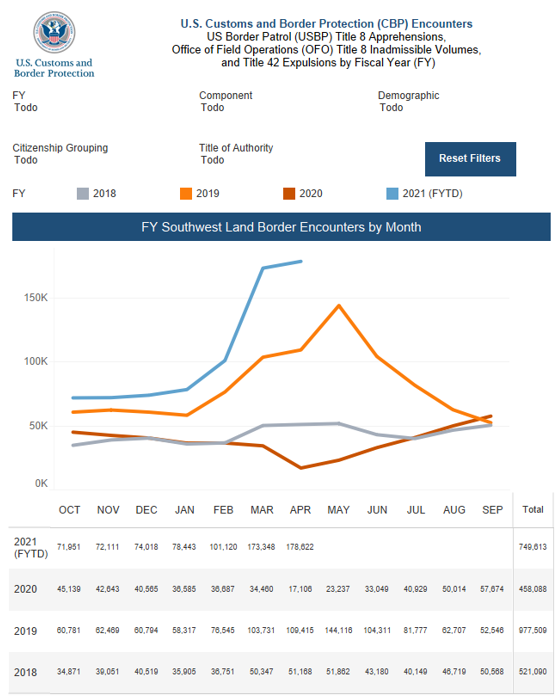 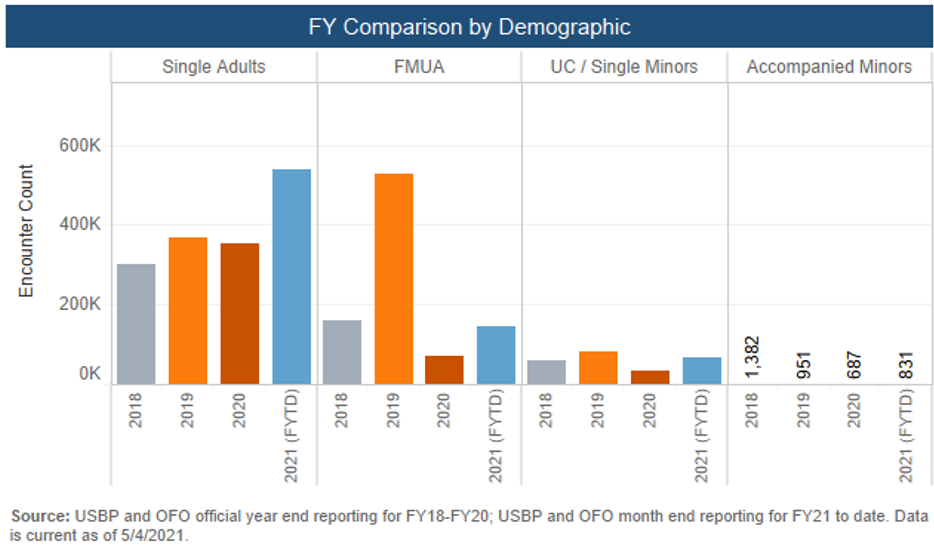 Fuente: Servicio de Inmigración y Control de Adunas de los EE. UU. Recuperado el 25 de mayo de 2021 de:   https://www.cbp.gov/newsroom/stats/southwest-land-border-encountersEn el caso específico de los menores no acompañados procedentes de los tres países del norte de Centroamérica, es importante hacer notar lo siguiente. La cifra registrada en el año anterior a la pandemia, año fiscal 2019, superó los niveles registrados en el año fiscal 2014, cuando se visibilizó la “crisis humanitaria”. A pesar de que, durante el inicio de la pandemia, año fiscal 2020, se observó una clara caída en la llegada de menores no acompañados a la frontera, en lo que va del año fiscal 2021, ya se superó la cifra alcanzada el año anterior y es bastante probable que al finalizar este año fiscal se supere la alcanzada en el año 2019. Por último, y no menos relevante, es necesario notar que la mayoría de los menores que han llegado a la frontera sur de los EE. UU. en la última década han sido guatemaltecos (véase Gráfica 2). Estos datos nos permiten entender el interés de la actual administración por trabajar de forma estrecha y urgente con los gobiernos de la región para atender los desafíos que representa esta coyuntura migratoria.Gráfica 2. Encuentros de menores no acompañados en la frontera suroeste de los Estados Unidos según país de origen (años fiscales 2011-2021)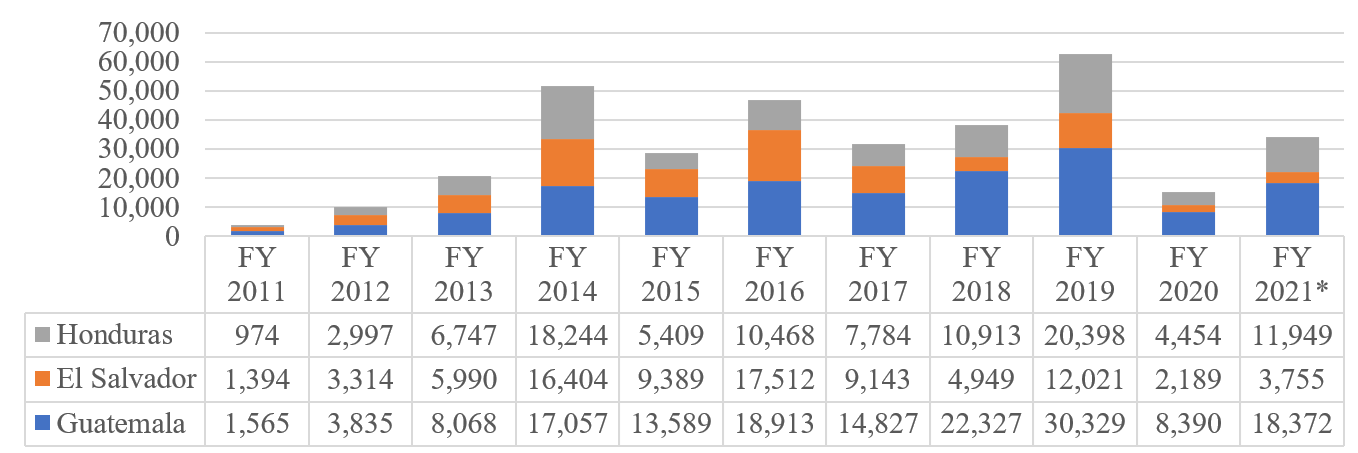 Nota: *En el caso del año fiscal 2021 la cifra corresponde hasta el mes de marzo de 2021. Fuente: Elaboración propia a partir de los datos del Servicio de Inmigración y Control de Adunas de los EE. UU. Recuperado el 25 de mayo de 2021 de:   https://www.cbp.gov/newsroom/stats/southwest-land-border-encounters/usbp-sw-border-apprehensions“La frontera no está abierta”A pesar de que varios funcionarios de la actual administración han insistido en declarar que la frontera está cerrada y que la pandemia por COVID-19 representa un riesgo mayor para las personas migrantes, el flujo migratorio no parece detenerse. La actual oleada de migrantes en la frontera es el resultado de diversos factores, entre los cuales es relevante señalar al menos los tres siguientes:     La reanudación de los planes migratorios de personas que habían sido pospuestos debido a la pandemia. Las restricciones impuestas por los gobiernos de la región, así como la incertidumbre que generó la pandemia por COVID-19, provocaron que varias personas que tenían planes de migrar decidieran esperar hasta tener más información y mayores certezas. Esto es claramente evidente si se observa la drástica caída que tuvo la cantidad de encuentros en la frontera sur de los EE. UU. durante el año fiscal 2020 comparado con el número de encuentros registrados previo a la pandemia durante el año fiscal 2019. Por tanto, en cierta medida estamos observando la salida de cientos de personas a quienes la pandemia no les hizo desistir de sus planes migratorios, pero sí postergar el momento de emprender el viaje.Un sondeo realizado durante la pandemia por la Organización Internacional para las Migraciones (OIM, 2020) en Centroamérica y México, que fue presentado en junio de 2020, señaló que un 47 % de las personas con intención de migrar decidió posponer el viaje debido a la pandemia, y que el 84 % de las personas que pensaban migrar en los últimos 12 meses considerarían retomar el viaje cuando se normalizaran las restricciones de movilidad.  De igual forma, un estudio realizado en Guatemala por Catholic Reflief Services (CRS, 2020) durante la pandemia, presentado en octubre de 2020, reveló que un 27 % de la muestra tenía intención migratoria antes de la crisis, pero había decidido aplazar el viaje por la misma razón.Las expectativas que genera la llegada de la administración Biden-Harris que son aprovechadas por los “coyotes”. El nuevo momento político que se vive en los EE. UU. con la llegada de Biden y Harris es utilizado por los “coyotes” para argumentar frente a la población que es un buen momento para emprender el viaje. En Guatemala, algunos “coyotes” aseguran a sus posibles clientes que no serán deportados inmediatamente y que podrán solicitar asilo al entregarse a las autoridades migratorias; otros afirman que seguramente habrá opciones de regularización con el nuevo gobierno. En Honduras se ha alentado la conformación de nuevas caravanas de migrantes con la esperanza de que las actuales autoridades les permitan ingresar al territorio estadounidense.Lo cierto es que, desde que inició la pandemia, se apeló al Título 42 del Código de los EE. UU., el cual permite limitar el ingreso de personas extranjeras a territorio estadounidense en función de la salud y la seguridad nacional. Esto ha facilitado la expulsión expedita de personas migrantes hacia sus países de origen. La actual administración continúa con la aplicación de estas medidas con adultos y con unidades familiares, sin embargo, detuvo las expulsiones expeditas de menores no acompañados. Es por ello que el mayor desafío de las actuales autoridades se encuentra en procesar el ingreso de los menores no acompañados siendo respetuosos de las medidas establecidas para ello.El deterioro de las condiciones de vida por la pandemia y el paso de huracanes. El 2020 fue un año especialmente difícil en el norte de Centroamérica, no solo por la pandemia, que dejó a miles de personas sin empleos o con ingresos más limitados, sino también por el paso de dos huracanes que dejaron a un buen número de la población sin hogares y sin cultivos.  La Organización Panamericana de la Salud (OPS) considera que los huracanes Eta y Iota dejaron a más de 9.9 millones de personas centroamericanas afectadas, comunidades incomunicadas e instalaciones de salud afectadas. Además, el impacto del paso de los huracanes se vio agravado por el contexto de la pandemia, que limitó el acceso a servicios de salud y provocó dificultades para movilizarse y garantizar las medidas adecuadas de distanciamiento social en albergues. La situación crítica con la que las familias centroamericanas inician el 2021 provoca la búsqueda de alternativas de sobrevivencia. Entre las limitadas opciones para mejorar las condiciones de vida que tienen los centroamericanos en sus países de origen, el “sueño americano” aparece como la opción más rentable. Las familias son claramente conscientes de los riesgos que implica el viaje al “norte”, sin embargo, también tienen la certeza de que si logran llegar y establecerse en los EE. UU., podrán ganar en una hora de trabajo lo que con dificultad logran ganar en un día de trabajo en su país de origen.La lectura de las “causas de raíz” de la migración centroamericana desde WashingtonEn los primeros meses del 2021, hemos sido testigos del interés de la nueva administración Biden-Harris por atender la realidad migratoria de los tres países del norte de Centroamérica. Joe Biden encargó a Kamala Harris liderar la estrategia para abordar el tema migratorio, y la vicepresidenta ya ha realizado varias reuniones virtuales con gobiernos y representantes de otros sectores sociales de la región. Además, próximamente viajará a México y a Guatemala para reunirse con ellos de forma presencial. Las recientes declaraciones de la vicepresidenta Kamala Harris durante la Conferencia Virtual de Washington sobre Las Américas[3] demuestran el amplio conocimiento que tiene la nueva administración sobre las root causes (causas de raíz) de la migración. Harris habló sobre factores graves como los huracanes, la pandemia, la sequía y la inseguridad alimentaria; pero también habló de las causas profundas como la corrupción, la violencia, la pobreza, la falta de oportunidades económicas, la falta de adaptación y resiliencia climática, y la ausencia de buenos gobiernos.En la lectura que hace de la migración la actual administración, el tema de la corrupción ha cobrado un papel central, incluso Harris[4] ha llegado a hacer fuertes afirmaciones como las siguientes: “No conseguiremos avances significativos si persiste la corrupción en la región”; “Si la corrupción persiste, la historia nos ha dicho que será un paso adelante y dos atrás”.La vicepresidenta también demostró que conoce las necesidades específicas y diferenciadas de cada país centroamericano. Para El Salvador, enfatizó la violencia y la necesidad de centrarse en zonas de alta criminalidad y ofrecer alternativas para los jóvenes frente a las pandillas. En el caso de Honduras, se centró en las necesidades humanitarias urgentes de alimentos, agua, refugio y saneamiento tras los huracanes. Finalmente, para Guatemala, resaltó la necesidad de apoyar a los agricultores para hacer frente a las sequías, especialmente a las mujeres agricultoras.Cuando las migraciones previas son la causa de nuevas migracionesLa lectura que se hace desde Washington de las causas de la migración no es equivocada. De hecho, es una lectura que evidencia un profundo conocimiento de la realidad en el norte de Centroamérica. Las principales causas de la migración están claramente identificadas (motivos económicos, violencia y reunificación familiar), y el conocimiento de los altos niveles de corrupción en la región también son acertados. Sin embargo, la coyuntura migratoria actual y la etapa migratoria en la que se encuentra la migración centroamericana representan verdaderos desafíos para la actual administración.Para el caso específico guatemalteco, estudios recientes en el altiplano occidental, principal región de origen de personas migrantes, han evidenciado que la migración se encuentra en una etapa avanzada en donde las migraciones previas son la causa de nuevas migraciones (Gramajo y Rocha, 2017; Gramajo, 2019 y Roldán et al., 2020). La teoría de la causalidad acumulativa (cumulative causation theory) permite explicar esta situación. Dicha teoría parte del principio que la migración engendra migración porque permite la acumulación de capital social favorable. Es así como las redes sociales que la migración va creando contribuyen en el proceso migratorio de las próximas generaciones de migrantes; brindan información, asistencia, transporte, refugio y apoyo en el proceso de inserción. Esta teoría permite entender por qué en las comunidades donde prevalece la migración, hay mayor propensión a migrar que en aquellas donde no prevalece (Fussell y Massey, 2004).Partiendo de esta teoría y luego de medio siglo de migración guatemalteca hacia los EE. UU., es posible afirmar que, en varias regiones del país, la migración internacional se encuentra en una etapa avanzada. Algunas de las tendencias observadas a partir del trabajo etnográfico en el altiplano occidental guatemalteco que permiten hacer esta afirmación son: a) la consolidación de la industria del coyotaje; b) la expansión de redes étnicas/comunitarias de guatemaltecos en los EE. UU. que facilitan la inserción de los nuevos migrantes; c) la generación de remesas que financian nuevas migraciones; d) el efecto demostración que producen los logros de familiares y amigos que han migrado previamente; y e) una etapa de reunificación familiar (Gramajo y Rocha, 2017). Respecto a la reunificación, es relevante mencionar que el propio Alejandro Mayorkas[5] ha reconocido que aproximadamente el 80 % de los menores no acompañados que están siendo encontrados en la frontera sur tiene un familiar en los EE. UU., y que en más del 40 % de los casos el familiar es su padre, madre o tutor.En suma, atender la actual crisis migratoria definitivamente no será una tarea fácil. Si bien en algunos casos la motivación para migrar puede estar en el desempleo o en la violencia, en otros casos la motivación principal puede ser reunirse con familiares que ya están en EE. UU., o tener una casa como la que ha logrado construir el vecino gracias a las remesas, la cual sería imposible de conseguir con los ingresos que se generan en la comunidad. Vemos pues que a las “causas de raíz” se suman otras causas que complejizan aún más la realidad migratoria y desafían la búsqueda de soluciones y alternativas a la migración irregular.¿Cómo atender esta realidad migratoria?El primer paso para poder abordar la realidad migratoria consiste en ver hacia atrás y sacar algunas lecciones sobre la forma cómo se ha intentado resolver las crisis más recientes en el pasado y los resultados que se han obtenido. Las altas cifras de encuentros en la frontera sur de los EE. UU. en la última década permiten constatar que las políticas cada vez más restrictivas hacia la migración irregular (militarización y externalización de fronteras), lejos de disuadir a la población migrante centroamericana, han provocado mayores crisis migratorias. El trabajo de campo realizado en al altiplano occidental guatemalteco ha evidenciado cómo estas medidas en lugar de frenar la migración han incidido en: 1) la disminución de la circularidad migratoria y la postergación del retorno a la comunidad de origen; 2) el aumento de la búsqueda de procesos de reunificación familiar en los EE. UU.; 3) una mayor vulnerabilidad en la ruta migratoria; y 4) la perpetuación de un  círculo vicioso para la persona migrante entre la deuda, la deportación y un nuevo intento de reemigración (Gramajo, 2019).Por otro lado, la experiencia previa ha demostrado que se requiere de la participación de diferentes sectores en el diseño y la ejecución de los distintos planes de desarrollo que buscan generar alternativas a la migración irregular. El gobierno de los EE. UU. habla de aplicar una estrategia integral en la cual puedan participar diversos sectores, entre los que se incluye a gobiernos, instituciones internacionales, sector privado, fundaciones y organizaciones comunitarias. Esto parece acertado porque solo incluyendo a los diferentes sectores de la sociedad en sus diferentes niveles (desde lo nacional hasta lo local) se podrá pensar en estrategias integrales, de largo plazo y eficaces. Se necesita en estos momentos escuchar a las propias comunidades de origen de personas migrantes para conocer cuáles son sus principales necesidades y cuáles son las mejores estrategias para poder atenderlas.Es momento de ser lo más creativos posibles para responder con estrategias innovadoras ante esta realidad migratoria. Si bien la actual coyuntura migratoria es desafiante, no es posible responder a ella desde el temor o la prisa, como bien han señalado Michael Clemens y Jimmy Graham (2019) en relación con las políticas para gestionar las migraciones desde estos tres países centroamericanos hacia los EE. UU.: “Deben diseñarse no como una respuesta asustada frente a la presión migratoria ilimitada, sino como herramientas temporales para gestionar un fenómeno transitorio”. A decir de estos expertos, es importante en estos momentos hacer un análisis y constatar que Centroamérica está cayendo por un precipicio demográfico que permite intuir que gradualmente la migración empezará a ralentizarse, lo cual disminuirá la presión migratoria en los EE. UU. Es importante revisar los estudios que se están realizando, analizar los datos, decidir en base a evidencias y partir de la premisa que esta crisis no se resolverá durante la actual administración, sin embargo, sí pueden empezar a diseñarse los primeros pasos.Implementar programas integrales que ofrezcan alternativas a la migración irregular en los países centroamericanos y que atiendan las causas de raíz que producen la migración es indispensable, sin embargo, la búsqueda de alternativas debe pasar también por la discusión de políticas migratorias integrales en los EE. UU.  En estos momentos es necesario empezar a discutir los posibles canales para la reunificación familiar, cómo restablecer el sistema de asilo que fue casi destruido durante la administración anterior, y de qué forma se puede ampliar la migración de centroamericanos de forma regular a los EE. UU. mediante el aumento de visas de trabajo. Por tanto, las alternativas a la migración irregular deben buscarse en ambos lados de la frontera.“Queremos ayudar a la gente a encontrar esperanza en sus países”, dijo Kamala Harris el 4 de mayo, durante la 51 Conferencia virtual de Washington sobre las Américas. Esta frase condensa el gran desafío en los tres países del norte de Centroamérica. ¿Cómo hacer que los ciudadanos centroamericanos, principalmente jóvenes, encuentren la esperanza de un futuro mejor en sus países de origen? ¿Cómo contribuir desde los gobiernos, las organizaciones de la sociedad civil, las empresas, las entidades académicas, las comunidades y las familias a pensar y generar condiciones de esperanza?  Referencias:Catholic Relief Services (2020). Entre el arraigo y la decisión de migrar. Un estudio sobre los principales factores que influyen en la intención de permanecer en el país de origen o migrar. CRS Guatemala, octubre 2020. Recuperado de: https://www.crsespanol.org/wp-content/uploads/2020/10/CRS_Entre-el-arraigo-y-la-decisio%CC%81n-de-migrar.pdfClemens, Michael y Graham, Jimmy (2019). Three facts you haven´t heard much about are keys to better policy toward Central America. Center for Global Development, noviembre 2019. Recuperado de: https://www.cgdev.org/blog/three-facts-you-havent-heard-much-about-are-keys-better-policy-toward-central-americaFussell, Elizabeth y Massey, Douglas (2004). «The limits to cumulative causation: international migration from Mexican urban areas». Demography 41, núm. 1 (2004): 151-171.Gramajo, Lizbeth y Rocha, José Luis (2016). Migración reciente en el altiplano occidental guatemalteco: redes, reunificación familiar y efecto demostración. Revista Eutopía, v. 2, n. 3, 2016, p. 3-42. Recuperado de: http://recursosbiblio.url.edu.gt/CParens/Revista/Eutopia/Numeros/3/02/3.pdfGramajo, Lizbeth (2019). «Otra vez a lo mismo»: Migración de retorno y procesos de reintegración en el altiplano occidental de Guatemala. Guatemala: Editorial Cara Parens URL/IDGT, 2019. Recuperado de:  http://bibliod.url.edu.gt/URL/IDGT/2019/otra-vez.pdfOrganización Internacional para las Migraciones (2020). Efectos de la COVID-19 en la población migrante Principales Hallazgos Sondeo en América Central y México. OIM, junio 2020.  Recuperado de:  https://kmhub.iom.int/sites/default/files/publicaciones/sondeo-efectos_de_la_covid-19_junio_2020_final.pdfRoldán, Úrsula; Gramajo, Lizbeth; Hernández, Sindy; Girón, Carol; Baumeister, Eduardo y De León, Miguel (2020). Dinámicas migratorias y desplazamiento forzado en Guatemala. Ponencia presentada como investigación base para el Informe Estado de la Región (no.6).  Recuperado de:  Recuperado de: http://repositorio.conare.ac.cr/handle/20.500.12337/7955[1] https://www.dhs.gov/news/2021/03/16/statement-homeland-security-secretary-alejandro-n-mayorkas-regarding-situation[2] https://www.cbp.gov/newsroom/stats/southwest-land-border-encounters[3] https://www.whitehouse.gov/es/prensa/discursos-presidenciales/2021/05/05/declaraciones-de-la-vicepresidenta-harris-duranta-la-conferencia-virtual-de-washington-sobre-las-americas/[4] https://www.whitehouse.gov/es/prensa/discursos-presidenciales/2021/05/05/declaraciones-de-la-vicepresidenta-harris-duranta-la-conferencia-virtual-de-washington-sobre-las-americas/[5] https://www.dhs.gov/news/2021/03/16/statement-homeland-security-secretary-alejandro-n-mayorkas-regarding-situationMauro Verzeletti: Visita de Kamala Harris no detendrá la migración a EU 8 junio, 2021 Gastón Mongehttp://www.sincensura.mx/visita-de-kamala-harris-no-detendra-la-migracion-a-eu-dice-sacerdote/Ciudad de Guatemala.- La visita que realizó a Guatemala la vicepresidente de Estados Unidos, Kamala Harris y su mensaje desalentador para los guatemaltecos que traten de migrar de manera indocumentada a Estados Unidos, no frenará los flujos pero sí aumentará la vulnerabilidad de los migrantes, sostuvo el padre Mauro Berzeletti, director de las Casas del Migrante de Guatemala y El Salvador.Desde aquella nación centroamericana, el sacerdote de la orden de los Scalabrini y reconocido defensor de los derechos de los migrantes, dijo vía telefónica que pese a lo que digan en Estados Unidos y en México, los guatemaltecos buscan la forma de salir de la situación en la que se encuentran, y lo hacen caminando o contratando los servicios de traficantes de humanos.“El coyotaje es el brazo derecho del capitalismo del mercado neoliberal, y cuanto más  restricciones hay, más problemas sociales hay, y como durante la pandemia, la migración se está incrementando”, expresó el sacerdote.Sin embargo, reconoció que con el cierre de la frontera con México, la migración hacia México se encuentra en un período de ‘stand by’ o en espera de que las condiciones mejoren para emprender de nueva cuenta el camino hacia la frontera norte de México, y buscar ingresar a Estados Unidos solos o con la ayuda de ‘coyotes’”.Pero añadió que conforme se vaya abriendo la frontera a los ciudadanos comunes, los migrantes también seguirán cruzando dijo tras señalar que en el refugio que dirige siguen llegando migrantes de Honduras principalmente, y que cada día son atendidos unos 30, los que están unos días y se van rumbo a la frontera norte de México.Para  este sacerdote la vista de Kamala Harris  es una visión estratégica de Estados Unidos, ya que ella será la próxima candidata para la presidencia de su país, por lo que no tocó aspectos delicados y complejos en las relaciones bilaterales con Guatemala, para no dañar su imagen.“Creo que fue un primer diálogo de aproximación, pero no sabemos cuáles fueron los acuerdos firmados para atender de manera integral la migración, y también en el aspecto de la seguridad, y solo repiten la vieja estrategia de cerrar fronteras y que seguirán las deportaciones”, explicó.Una reforma migratoria más integralEn ese sentido mencionó que Estados Unidos debe agilizar una reforma migratoria a partir de este contexto que impulsa a Centroamérica, y que los fondos económicos de apoyo lleguen de manera oportuna a esta región integrada por Guatemala El Salvador y Honduras, países tradicionalmente expulsores de migrantes.Estados Unidos sigue deportando migrantes indocumentados a pesar de que la administración del presidente Biden hace esfuerzos por evitarlo, y lo peor es que las deportaciones de menores de edad continúan.Entre enero y marzo, de acuerdo a un informe del Instituto Nacional de Migración, hasta sumar 668 en ese lapso de tiempo deportaron cada día seis niños, mientras que en marzo de este año tres mil 376 menores fueron detenidos al momento de cruzar la frontera con México, y según datos de la oficina de Aduanas y Protección Fronteriza (CBP), esta cifra representó un 73.21% más que las presentadas en febrero de este año, aunque la deportación de adultos entre enero y marzo fue cinco veces menor que la cifra registrada en el mismo tiempo pero del año pasado.La vicepresidenta de Estados Unidos visitó México este martes, y en su entrevista con el presidente mexicano en el Palacio nacional, firmó un documento para la cooperación bilateral.EE. UU. también debe aprender de la historia 7 de junio de 2021EDITORIAL – PRENSA LIBREhttps://www.prensalibre.com/opinion/editorial/ee-uu-tambien-debe-aprender-de-la-historia/El 20 de julio de 1906, a bordo del buque de guerra estadounidense Marblehead, anclado frente a costas guatemaltecas, se firmó un tratado de paz entre los gobiernos de El Salvador y Guatemala, a causa de la llamada Guerra de Regalado. Era la primera intervención oficial de EE. UU. en la dinámica del Istmo. En Guatemala, gobernaba desde 1898 Manuel Estrada Cabrera, quien ya estaba en un segundo período, reelecto en dudoso proceso electoral, según el cual obtuvo un millón de votos, cuando en realidad los ciudadanos aptos para votar no superaban los 250 mil. Sin embargo, su predominio les resultaba útil.En 1921, hace un siglo, gobernaba el empresario Carlos Herrera, presidente designado tras la salida del dictador. Herrera intentaba reconstruir la economía del país después de dos décadas de dictadura y caos monetario. Entre las medidas urgentes, declaró lesivos algunos contratos, como la concesión ferrocarrilera, y se negaba a entregar la empresa eléctrica a otra firma estadounidense. Extrañamente, el 5 de diciembre de 1921, Herrera fue depuesto por un golpe militar, cuyos cabecillas adoptaron las exigencias de EE. UU.No vamos a proseguir con los detalles de tolerancia que permitieron las reelecciones de otro dictador, Jorge Ubico, quien gobernó entre 1931 y 1944; ni los sucesos de 1954, en los cuales los intereses de la compañía estadounidense United Fruit Company tuvieron peso decisivo; menos aún sobre la Guerra Fría, que en territorio centroamericano fue candente, con cauda de cientos de miles de muertos y un enorme rezago en el desarrollo humano, que ocurrieron en el radio de acción geopolítica de EE. UU.Lo que se pretende fundamentar con el anterior proemio es la innegable importancia de la potencia del norte como regulador, mediador o catalizador de situaciones que se dan en una región de capital importancia estratégica, lo cual se evidencia, por ejemplo, en las fuertes inversiones y asistencias hechas por China continental en Costa Rica, Nicaragua y El Salvador. Es precisamente por esta misma relevancia que EE. UU. no puede seguir cometiendo los mismos errores de otras épocas, al menos si espera tener resultados distintos.La visita de la vicepresidenta de EE. UU., Kamala Harris, a Guatemala ocurre en el marco de una crisis migratoria detonada por el desempleo, la violencia y la desesperanza, que se han visto agudizados por la pandemia del covid-19. El repunte del éxodo hacia EE. UU. no es un antojo ni una moda, sino el instinto de sobrevivencia de miles de guatemaltecos ante los desatinos de sucesivos gobiernos, que se han empecinado en favorecer a camarillas de turno, en fomentar espacios de impunidad y en relegar los planes de salud, educación, tecnología, competitividad y seguridad, a cambio de agendas obtusas. Justo como ocurría en 1906.A la luz del tiempo, tales consentimientos, acciones u omisiones le han pasado la factura a EE. UU. en forma de cúmulo de migrantes, familias y menores no acompañados que van en busca del anhelo de democracia, de trabajo, de oportunidad que no encuentran en su país. Es por ello que intentar replicar el infame País Seguro de Trump no es la vía, aunque le cambien el nombre. La señora Harris se encontrará con versiones encontradas de la realidad guatemalteca. Tendrá discursos gubernamentales, excusas y señalamientos, pretextos y propuestas. Su equipo de inteligencia debe discernir si hacerse de la vista gorda para solucionar un asunto inmediato, como ocurrió con el Marblehead en 1906, o exigir respeto a las garantías constitucionales, ejercicio pleno de la democracia y salvaguardia de los derechos ciudadanos, con todo y las herramientas que tenga para sancionar a corruptos que quieren pasar por nobles.Exmilitares rechazan en Guatemala visita de vicepresidenta de EU al grito de “Fuera Kamala”Por 24matins.es / AFP,  publicado el 7 junio 2021s en 3h24 CEST.https://www.24matins.es/topnews/america/exmilitares-rechazan-en-guatemala-la-visita-de-vicepresidenta-de-eeuu-al-grito-de-fuera-kamala-267532Una treintena de personas, en su mayoría exmilitares de derecha que combatieron en la guerra civil de Guatemala (1960-1996), se manifestó este domingo en rechazo a la visita al país de la vicepresidenta de Estados Unidos, Kamala Harris, porque consideran que se entromete en asuntos internos del Estado.Harris llegó este domingo a la capital guatemalteca en su primera visita a América Latina. El objetivo de su viaje es abordar las causas que motivan la migración de centroamericanos a Estados Unidos, y también las preocupaciones de Washington ante denuncias de falta de independencia en la administración de justicia y de apoyo a la labor anticorrupción en Guatemala.“Fuera Kamala”, “Kamala, mind your own business” (Preocúpate por tus propios asuntos), “Kamala Go Home” (Kamala vete a casa), “no BLM marxism” (en alusión al movimiento Black Lives Matter), o “Kamala, Trump won” (Kamala, Trump ganó) señalaban carteles desplegados en los alrededores de la base de la Fuerza Aérea de Guatemala, en el sur capitalino, a donde Harris llegó para una visita de dos días.“Ella viene a manipularlos [a los ciudadanos] políticamente, con sus políticas de izquierda, de socialismo, y nosotros no comulgamos con eso”, explicó en la manifestación el exdiputado derechista Fernando Linares, que cuestionó además la posición favorable de Harris respecto al aborto.Los manifestantes integran grupos que frecuentemente cuestionan la labor de la Fiscalía Especial Contra la Impunidad (FECI) y que apoyaron el cierre de la Comisión Internacional Contra la Impunidad en Guatemala (CICIG), un ente adscrito de la ONU, que culminó sus funciones en 2019.También extienden sus críticas a procesos del Ministerio Público sobre temas de derechos humanos.“Los casos en contra de los veteranos [de la guerra civil] se han vuelto económicos, ideológicos y políticos, presentan pruebas falsas (…) Todo es un montaje porque aquí las ONG viven de eso. Y los capturan ya veteranos (…) Que se haga una verdadera justicia”, dijo la manifestante Carolina Gordillo.Guatemala vivió una guerra civil de 36 años (1960-1996), entre guerrillas de izquierda y las fuerzas armadas, que dejó 200.000 entre muertos y desaparecidos. El 93% de las víctimas murieron a manos de fuerzas del Estado, según estableció un informe de Naciones Unidas en 1999.El jefe de la FECI, Juan Francisco Sandoval, es considerado como un “campeón anticorrupción” por el Departamento de Estado estadounidense. En conversación con la AFP, el funcionario denunció hostigamiento, además de falta de apoyo para su labor por parte del gobierno.EE. UU. instalaría el primer centro de recursos para migrantes en GuatemalaPor  Jeanelly Vásquez2 junio, 2021https://lahora.gt/ee-uu-instalaria-el-primer-centro-de-recursos-para-migrantes-en-guatemala/La visita de la vicepresidenta de Estados Unidos, Kamala Harris a Guatemala está prevista para el 7 de junio y a pocos días de su arribo, una nota del medio estadounidense CBS News detalla las posibles reformas que deriven de sus reuniones, entre ellas, la instalación del primer centro de recursos para migrantes en el país que auxiliaría a estos en sus países de origen.Según CBS, en la primera etapa de la visita Harris se reunirá con empresarios locales y el presidente Alejandro Giammattei, esto citando las declaraciones de Mazin Alfaqih, asesor especial de la vicepresidenta para el Triángulo Norte.Alfaqih señaló que EE. UU. aumentaría el número de funcionarios de seguridad en la región para «brindar capacitación y otro desarrollo de capacidades», y dijo que la Casa Blanca continúa trabajando para proporcionar recursos para los solicitantes de asilo en sus países de origen.«Una de las cosas que se acordó en la última reunión y una de las cosas en las que estamos trabajando son nuestros centros de recursos para migrantes en la región. Por eso, anticipamos que se abrirá el primer centro de recursos para migrantes en Guatemala. Esperamos que se abran otros centros de recursos en todo el país y en la región que ofrezcan asistencia a los posibles migrantes en sus países”, indicó el asesor de la Vicepresidenta.Symone Sanders, asesor principal de Kamala Harris, describió ayer en una llamada con periodistas que el objetivo del viaje es profundizar la asociación estratégica y relación bilateral con los gobiernos de Guatemala y México para avanzar en una estrategia integral que aborden las causas de la migración. Sanders informó que se busca involucrar a líderes comunitarios, trabajadores, jóvenes innovadores y emprendedores en la propuesta de soluciones de seguridad económica y factores centrales de la migración.Recientemente la vicepresidenta Kamala Harris sostuvo una reunión virtual con representantes de la sociedad civil de Guatemala. Foto: La Hora/AP.CORRUPCIÓN Y PANDEMIA ENTRE LOS INTERESES DE EE. UU.Sanders agregó a ese medio que Kamala Harris también discutirá la ayuda a la vacunación de Covid-19 con los líderes de Guatemala y México, asimismo, la vicepresidenta abordará factores como desastres naturales, inseguridad alimentaria, cambio climático, pobreza, violencia y corrupción.El medio indicó que tanto los asesores de Giammattei como de Harris declararon que durante la reunión se espera abordar el tema de la corrupción arraigada en las estructuras gubernamentales de Guatemala, las amenazas a la independencia judicial del país y se propondrán misiones estadounidenses-guatemaltecas de larga duración para atacar a los narcotraficantes. Del mismo modo se discutirá el deseo del gobierno guatemalteco para más ayuda económica, especialmente a través de la inversión en el sector privadoGT ES UN PUNTO GEOGRÁFICO CLAVE PARA EE. UU.En marzo, el presidente Joe Biden designó a Kamala Harris para liderar los esfuerzos diplomáticos de la administración con México y los países del Triángulo Norte: Honduras, El Salvador y Guatemala, misma responsabilidad que Biden cumplía cuando integró la administración de Barack Obama.Desde que asumió el cargo, Harris ha mantenido reuniones virtuales bilaterales con los presidentes de Guatemala y México, ha prometido US$310 millones adicionales a los países del Triángulo Norte para ayuda humanitaria. La semana pasada anunció que 12 empresas se han comprometido a promover oportunidades económicas en la región, entre ellas se encuentra la empresa Duolingo del guatemalteco Luis von Ahn.CBS apunta que Guatemala se ha convertido en un socio clave en materia de migración desde el inicio de la administración Biden-Harris, según explican, eso se debe a su locación geográfica.Guatemala es un país con aproximadamente 16 millones de personas, con un tamaño similar al estado de Ohio; a su vez, comparte frontera con México, El Salvador y Honduras, países que están dirigidos por gobiernos cada vez más inestables.CBS News detalló que la mayoría de los niños no acompañados que llegaron a la frontera entre Estados Unidos y México en los últimos meses proceden de Guatemala; los funcionarios estadounidenses atribuyen esto a la frágil economía del país, que se ha visto afectada por la reducción de la producción agrícola causada por desastres naturales y la sequía, así como por una disminución de los ingresos por turismo durante la pandemia."Quédate aquí", la serie protagonizada por María Mercedes Coroyhttps://www.soy502.com/articulo/quedate-aqui-serie-protagonizada-maria-mercedes-coroy-153?amp=&__twitter_impression=true&s=0901 de junio de 2021, 21:06La guatemalteca María Mercedes Coroy protagonizará una nueva serie llamada "Quédate aquí".A través de redes sociales se anunció la serie llamada "Quédate aquí", protagonizada por la actriz María Mercedes Coroy. Esta es patrocinada por USAID, realizada por Jayro Bustamante y producida por La Casa de Producción.A través de 15 episodios de 2 minutos cada uno, María Mercedes recorre Quetzaltenango, Quiché y Huehuetenango, compartiendo historias de éxito de emprendedores guatemaltecos."Quédate Aquí" se estrenará el lunes 7 de junio del 2021 a las 8 de la noche, a través de las redes sociales de USAID y se publicará los lunes y jueves.Ingresa a Facebook de USAID aquí.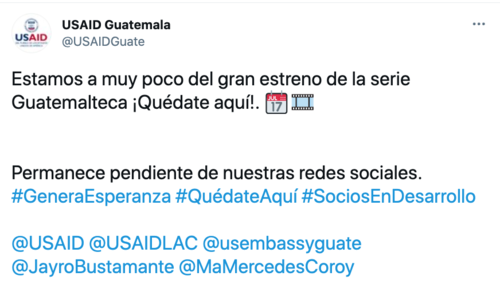 "Guatemala, tierra fértil, cuna de bellezas naturales, productora de grandes riquezas y talentos, su historia, sus paisajes y su gente construyen la inmensidad de este hermoso país, hoy los jóvenes tenemos el control de transformar todas esas oportunidades en fuentes de ingresos. Soy María Mercedes Coroy y junto a USAID te invitamos a que nos acompañes a este viaje que inicia en el altiplano del país, donde los jóvenes han encontrado fuentes de ingreso que los guiarán al éxito", narra la actriz guatemalteca en un adelanto.Avanza proceso por fuerza de tarea contra tráfico de migrantesPor  Manuel Garcíahttps://lahora.gt/avanza-proceso-por-fuerza-de-tarea-contra-trafico-de-migrantes/26 junio, 2021De acuerdo con Stuardo Campo, jefe de la Fiscalía contra el Tráfico Ilícito de Migrantes, en entrevista con la Voz de América (VOA) que ya se tienen acercamientos para la creación de la fuerza de tarea contra el tráfico de migrantes, lo que representaría un avance en el proceso entre los Gobiernos de Guatemala y Estados Unidos.Autoridades de ambos países han sostenido acercamientos con el fin de concretar las acciones que permitan darle vida a esta unidad. Campo comentó en la entrevista que, el personal del Ministerio Público ha sostenido conversaciones con autoridades del Departamento de Justicia de EE. UU.Estos diálogos han permitido que se aborde los mecanismos a implementar contra estas redes que operan desde Centroamérica, México y hasta el territorio estadounidense.Según Campo, “Son varios millones de quetzales los que mensualmente pueden obtener estas estructuras criminales”, señaló al referirse a la importancia de concretar acciones para combatir este flagelo.El fiscal Campo dijo que actualmente en Guatemala hay 175 procesos de investigación contra redes de “coyotes”.HARRIS ANUNCIÓ INSTALACIÓN DE FUERZA DE TAREADurante su visita a Guatemala, a principios de junio, la vicepresidente de Estados Unidos, Kamala Harris anunció la implementación de esta de esta fuerza de tarea. El tema fue dado a conocer durante la conferencia de prensa conjunta con el jefe de Gobierno, Alejandro Giammattei, durante esa comparecencia explicó que la misma trabajaría de forma coordinada con la policía local.La iniciativa busca combatir estructuras que operan en zonas fronterizas y ofrecen a los migrantes llegar a Estados Unidos de forma irregular.¿EN QUÉ CONSISTEN LAS ACCIONES CONJUNTAS?• Intercambio de información
• Asesoría en las investigaciones
• Solicitar la extradición de coyotes hacia Estados UnidoSegún explicó el fiscal, Stuardo Campo los sindicados podrían ser procesados, no solo por el tráfico ilícito de personas, sino por distintos delitos, entre estos, lavado de dinero. En esta línea el entrevistado señaló, “Por cada viaje estos grupos cobran más de 10 mil dólares y se agencian de grandes cantidades de dinero”.Así proponen organizaciones de sociedad civil canalizar la cooperación de EE. UU.A nivel regional se propone que EE. UU. facilite permisos temporales de trabajo y ayude a combatir la corrupción.Por José Pablo Del Águila30 de junio de 2021https://www.prensalibre.com/guatemala/politica/asi-proponen-organizaciones-de-sociedad-civil-canalizar-la-cooperacion-de-ee-uu/Durante años Estados Unidos ha invertido fondos millonarios en la región con el fin de erradicar las causas que motivan a las personas a migrar, pero no siempre se ha obtenido los resultados esperados. Para identificar la mejor forma de canalizar la inversión, 197 organizaciones de sociedad civil de Guatemala, Honduras y El Salvador sostuvieron diálogos este año sobre las necesidades prioritarias en cada país.El diálogo multisectorial en Guatemala contó con la participación de funcionarios de Usaid, la congresista Norma Torres y el Ministerio de Educación. Las mesas de discusión las coordinó el Instituto de Investigación y Proyección sobre Dinámicas Globales y Territoriales, la Comunidad Franciscana en Guatemala, la iniciativa Causas Raíz y la Pastoral de Movilidad Humana. Se comenzó discutiendo sobre cómo la pobreza, el acceso limitado a la educación y la falta de oportunidades laborales se agravaron con la pandemia y las tormentas Eta e Iota.También se habló sobre cómo afecta la corrupción gubernamental y la violación de derechos humanos contra la sociedad civil y activistas ambientales. Se reconoció que la niñez, juventud, mujeres y comunidades indígenas son los sectores más vulnerables. Hay una falta de oportunidades laborales, incluso en población que cuenta con títulos universitarios, lo que a su vez promueve la migración.Además, se trató la masacre de 19 migrantes provenientes de Comitancillo, San Marcos, el 22 de enero de este año, entre otros temas.PropuestasEntre las recomendaciones específicas para Guatemala está apoyar a las comunidades rurales agrícolas brindándoles acceso a crédito, derechos sobre la tierra, seguros de cosechas y apoyo técnico.Se deben proteger los derechos territoriales de las personas y fortalecer las instituciones públicas y el sistema de justicia para abordar casos de desplazamiento forzado. Además, se debe proteger el medio ambiente e invertir los “fondos verdes” en el fortalecimiento de ecosistemas comunitarios y ambientales.Asimismo, proponen crear una organización regional que luche contra el desvío del erario para fines particulares y cancelar visas o congelar activos a funcionarios corruptos con el fin de restablecer el estado de derecho.Los participantes también consideraron que se debe invertir en la juventud para prevenir su incursión en crimen organizado. Una forma puede ser con becas escolares en las comunidades vulnerables con más migración.Además, consideran que es mejor trabajar de la mano con organizaciones de sociedad civil independientes, con sectores indígenas en vez de “instituciones controladas por oligarcas y élites corruptas”.Las organizaciones consideran que se debe incrementar fondos destinados al desarrollo de las comunidades y servicios públicos, ya que muchas personas se ven porque no pueden satisfacer sus necesidades básicas en educación, seguridad, educación y salud. En ese sentido, se debe priorizar el altiplano, de donde sale la mayoría de migrantes, específicamente San Marcos, Huehuetenango, Quezaltenango y Petén.Propuestas regionalesAdemás de las propuestas para cada país, se hicieron otras a nivel regional. Entre estas está crear y publicitar formas de migrar regularmente. Por ejemplo, se pueden otorgar más visas temporales de trabajo, crear programas de reunificación familiar y brindar estatus de protección temporal.Además, sugieren que EE. UU. deje de presionar a los gobiernos centroamericanos para que militaricen sus fronteras, ya que esto solo genera más violencia y limita la capacidad de EE.UU. para ayudar a combatir la corrupción.IniciativaÚrsula Roldán, Úrsula Roldán, del Instituto de Investigación y Proyección sobre Dinámicas Globales y Territoriales y coordinadora del diálogo, cuenta que este ejercicio se hizo aprovechando el cambio de administración en EE. UU. y con el fin de apoyar la estrategia del gobierno del presidente Joe Biden de atacar las causas de la migración.Roldán considera que los países deben promover políticas públicas que apoyen la inversión que apoyen y alienten la inversión extranjera. Además, los gobiernos deben mostrar un compromiso en combatir la corrupción, que es una de las preocupaciones de EE. UU., o de lo contrario podrían quedar excluidos de los programas de apoyo.“Muchos recursos pasarían por sociedad civil (sin mediar el gobierno). Hay temas prioritarios como la justicia y la seguridad ciudadana y en los próximos días veremos qué implicaciones tendrán”, dice Roldán.Por su parte, Pedro Pablo Solares, analista en temas migratorios, explica que históricamente los alcances de la cooperación de EE. UU. han sido limitados por problemas burocráticos.“La cooperación internacional se canaliza por agencias que tienen un presupuesto con el cual deben pagar edificios y contratación de personal, por ejemplo. EE. UU. habla de que invertirá 4 millardos de dólares para la región en los próximos cuatro años, pero ¿cuánto irá a costos administrativos y qué porcentaje del sobrante quedará en las familias necesitadas?”, cuestiona Solares.Samantha Power, jefa de Usaid, abordará las causas de la migración en viaje a CentroaméricaFuncionaria visitará a los damnificados por una grave sequía que golpeó especialmente a Guatemala.Por AFP11 de junio de 2021https://www.prensalibre.com/guatemala/migrantes/samantha-power-jefa-de-usaid-abordara-las-causas-de-la-migracion-en-viaje-a-centroamerica/La jefa de la agencia de ayuda exterior de Estados Unidos (Usaid), Samantha Power, visitará Centroamérica en su primer viaje internacional desde que asumió el cargo, mientras el gobierno de Joe Biden busca abordar las causas fundamentales de la migración, dijo este viernes 11 de junio su oficina. Power, una enérgica defensora de la diplomacia humanitaria que ocupó altos cargos bajo el expresidente Barack Obama, visitará Honduras, El Salvador y Guatemala del 13 al 17 de junio, donde se reunirá con autoridades, miembros de la sociedad civil y líderes empresariales.En su gira, Power buscará “avanzar en los esfuerzos de Usaid para ayudar a abordar los desafíos de gobernabilidad, económicos y de seguridad que están impulsando a los centroamericanos a migrar al norte”, según un comunicado.La vicepresidenta Kamala Harris también visitó la región en su primer viaje internacional, con paradas en Guatemala y México del 6 al 8 de junio, y el titular del Departamento de Seguridad Interior (DHS), Alejandro Mayorkas, viajará a México la próxima semana. Power, exembajadora ante las Naciones Unidas, prevé pronunciar un discurso sobre democracia y enfatizar el compromiso de Estados Unidos contra la corrupción, a la que el gobierno de Biden atribuye gran parte de las condiciones que motivan la migración irregular a la frontera sur.Su agenda incluye encuentros con jóvenes y grupos marginados, así como visitas a los programas de agricultura y crecimiento económico de USAID.Visitará además a las personas afectadas por los huracanes Eta e Iota, que devastaron en particular a Honduras en noviembre, y a los damnificados por una grave sequía en la región que golpeó especialmente a Guatemala.El viaje se produce cuando los rivales republicanos de Biden lo acusan de generar una “crisis migratoria” en la frontera de Estados Unidos con México, donde el número de detenciones de indocumentados, incluidos menores no acompañados, batió un récord de 15 años en abril. De las más de 178 mil 600 personas interceptadas, la mayoría era del Triángulo Norte.La administración Biden ha prometido una respuesta más humana que el expresidente Donald Trump, quien buscó disuadir a los migrantes separando a los niños de sus padres, obligando a los solicitantes de asilo a esperar sus trámites en México y congelando la ayuda a las naciones centroamericanas.En el marco de su plan de US$4 mil millones en cuatro años para Centroamérica, Biden solicitó al Congreso US$861 millones el próximo año para atender la pobreza extrema, la violencia, la corrupción y el cambio climático.En mayo, Power retiró la cooperación que destinaba a la Policía y a otra entidad estatal de El Salvador y la redirigió a la sociedad civil, en medio de preocupaciones sobre la destitución del fiscal general y los magistrados de la Corte Suprema por parte de los aliados del presidente Nayib BukeleSamantha Power (AID): Invertir en agricultura es 3 veces mas efectivo para reducir la pobrezaBY AGRINOTAS  17 JUNIO, 2021http://agrinotas.com/?p=6994Este martes 15 de junio, la administradora de USAID Samantha Power lanzó una iniciativa de innovación para el desarrollo y emprendedurismo en Guatemala de $ 39 millones.Samantha Power Visitó el Centro para la Agricultura Moderna para la prosperidad y las Oportunidades -CAMPO- en Chiantla, Huehuetenango, un proyecto impulsado por la iniciativa privada en conjunto con la USAID, para apoyar a los agricultores del altiplano Occidental de Guatemala. CAMPO ofrece capacitación y acceso a tecnologías agrícolas y posee un espacio educacional, demostrativo y de implementación de mejoras en las inversiones del hogar para mejorar la nutrición de las familias rurales.En su visita a CAMPO, la administradora se refirió a la agricultura con estas palabras:  «Esto es increíblemente importante, estudios han demostrado que desarrollar el sector agrícola es 3 veces más efectivo en reducir la pobreza que invertir en otros sectores de la economía».Power en su visita a CAMPO-Chiantla en donde enfatizó la importancia de la agricultura y de los productos agrícolas guatemaltecos que son demandados en USA.La Administradora de USAID expresó en su visita a CAMPO-Chiantla la demanda de productos agrícolas guatemaltecos en los mercados estadounidenses y el espíritu de trabajo y de resiliencia de los productores agrícolas que solo necesitan una pequeña oportunidad para salir adelante y mejorar su futuro. Usó como ejemplo el aguacate guatemalteco: «queremos que los aguacates lleguen al mercado estadounidense» mencionó en su visita a Huehuetenango.La administradora de la USAID en declaraciones a la prensa en la sede de CAMPO-ChiantlaAdemás de enfatizar en la necesidad de trabajar con la agricultura y los agricultores de Guatemala, la administradora de la USAID lanzó formalmente la iniciativa «Guatemala Entrepreneurship and Development Innovation», una alianza de casi $ 39 millones con socios del sector privado local e internacional para escalar soluciones de mercado impulsadas por tecnologías. La iniciativa fue anunciada por primera vez por la vicepresidenta Harris el 7 de junio de 2021, durante su viaje a Guatemala.Bajo esta iniciativa, USAID y el sector privado apoyarán a empresarios y empresas para aumentar el acceso a energía renovable y mejorar la agricultura, el agua y el saneamiento, la salud y la educación en regiones con altos niveles de emigración. USAID también facilitará el acceso a financiamiento y otro tipo de apoyo para empresas pequeñas y en crecimiento a través de incubadoras, aceleradoras e instituciones financieras privadas, y promoverá y fortalecerá la inversión local e internacional en apoyo de las empresas guatemaltecas.La administradora de la USAID Samantha Power y el embajador en Guatemala William Popp, junto al Ministro de Agricultura José Angel López y productores de la zona, visitaron el Centro para la Agricultura Moderna para la Prosperidad y las Oportunidades -CAMPO-Chiantla- en donde recalcaron la importancia de la agricultura para el desarrollo.USAID está comprometida a apoyar enfoques audaces e innovadores que amplíen la esperanza y las oportunidades para todos los guatemaltecos. USAID proporcionó más de $ 74 millones en financiamiento de desarrollo bilateral y regional en Guatemala en el año fiscal 2020.Power visitó el país en su primer viaje internacional luego de ser nombrada administradora de la USAID. Su presencia se llevó a cabo una semana después de que la vicepresidenta estadounidense Kamala Harris.Mercados exigen oferta guatemalteca de calidadGuatemala posee condiciones especiales de competitividad, desde la cercanía a los grandes mercados, logística, climas diversos e idóneos para una agricultura moderna y permanente, y productos ya posicionados en los mercados mas exigentes del mundo.Estas condiciones y el discurso del actual gobierno de los Estados Unidos revelan la oportunidad que se está abriendo para los productos y productores agrícolas guatemaltecos.El mercado está exigiendo producto agrícola en cantidad y calidad y como lo hemos descrito en anteriores artículos, el apoyo crucial del gobierno de los Estados Unidos se debe concentrar en la facilitación del comercio agrícola, especialmente en la revisión de todos los trámites que se necesitan para exportar, particularmente en el de medidas no arancelarias como las MSF.José Luis Chea Urruela: USAID. Una limosnita por el amor de Dioshttps://elperiodico.com.gt/noticias/domingo/2021/06/27/usaid-una-limosnita-por-el-amor-de-dios/Por: José Luis Chea Urruela Publicado 27-06-21Una semana después que la vicepresidenta Kamala Harris visitara Guatemala, la directora de la Agencia de los Estados Unidos para el Desarrollo Internacional (USAID por sus siglas en inglés) Samantha Power, visitó nuestro país. Power no es una funcionaria cualquiera, ni una burócrata acomplejada; su hoja de vida es impresionante. Considerada por muchos como “The moral compass of American Diplomacy”, alta y distinguida, Power ha sido entre otras cosas corresponsal de Guerra en Yugoslavia, la embajadora más joven de Estados Unidos ante las Naciones Unidas, ganadora de un premio Pulitzer, un premio Kissinger, graduada de Yale y Harvard, y según Forbes una de las mujeres más influyentes del mundo, además de ser, amiga cercana del expresidente Obama.Power, quien en alguna ocasión llamó “monstruo” a Hillary Clinton, y considerada una de las personas que más influyó en la desastrosa decisión del expresidente Obama de intervenir militarmente Libia, se concentró, como Embajadora ante las NU, en temas como derechos para la mujer, derechos LGBT, refugiados, derechos humanos y democracia The American Way. Un verdadero peso pesado cuya visita pasó desapercibida.    Según la agencia, el propósito de su visita era evaluar y ampliar los programas de desarrollo y las actividades de asistencia humanitaria de USAID en Guatemala, enfocándose en la promoción del crecimiento económico inclusivo y la buena gobernanza. Es necesario tener en cuenta, que solo AID tiene un presupuesto de más de 40 billones de dólares, tres veces más que el presupuesto total de Guatemala y que, además de asistencia técnica y financiera, la AID tiene fondos para programas antigobierno (para gobiernos hostiles a sus intereses), fondos que seguramente habrán sido debidamente utilizados por más de un exembajador de EE. UU. en Guatemala.Sin embargo, su visita fue eminentemente política, no técnica. Su fotografía oficial con el jefe de la FECI fue un claro mensaje de ello. Nunca se reunió con el “parrandero” ministro del Subdesarrollo y recalcó temas como la corrupción y desafíos de la Justicia, además de ofrecer limosnas y espejitos: alrededor de unos US$100 millones, de los más de US$40 billones que dispone. Una miseria comparada con los US$1.7 MILLONES POR HORA que nuestros migrantes envían al país. Con esos vueltos, la migración irregular nunca se detendrá.La “ayuda estadounidense” tuvo sus orígenes en Guatemala, en 1954, cuando después de recentarle al Presidente Árbenz una cuarentena que duró hasta su muerte, el secretario de Estado norteamericano,  Foster Dulles, se dio cuenta que  más allá del derrocamiento de Árbenz y la entronización de Castillo Armas, EE. UU. necesitaba una herramienta que justificara la intervención permanente. Es así como surge el concepto de la ayuda económica –foreign aid– como el instrumento de la política exterior de Estados Unidos. Guatemala nuevamente como experimento del “desarrollo” en América Latina.De esta cuenta, con el apoyo de la Administración de Cooperación Internacional (ICA) precursora de la AID, el Banco Mundial y la firma consultora privada Klein & Sacks, EE. UU. gastó US$90 millones en administrar el Gobierno de Castillo Armas. Tan solo entre 1955 y 1957, Castillo Armas distribuyó 44 bloques petroleros entre 23 petroleras estadounidenses, algunas de ellas asociadas con capitales nacionales, tales como Ohio Oil Co., y Esso. Los 90 millones pararon en los bolsillos de las empresas norteamericanas y firmas consultoras como Sacks & Klein, técnicos e ingenieros estadounidenses, encargados de redactar estudios y planes para empresas tales como Tipetts-Abett-McCarthy-Stratton y Gibbs & Hill Inc. y constructoras como Oceanic Constructor Inc. y Nello L. Teer. Por supuesto, también en los bolsillos de Castillo Armas, quien a través de la sociedad “Comercial Guatemalteca S. A.” y mediante prestanombres, quiso adueñarse del negocio de las donaciones de maíz de EE. UU. y la importación de frijol y arroz, aportando un capital pagado de Q25 mil.En los años 60, la ayuda norteamericana, ayudó a crear y a destruir el Mercado Común Centroamericano, en una sórdida lucha contra la CEPAL, teniendo a la SIECA, al BCIE y a ROCAP, como complacientes instrumentos para eliminar los mecanismos de integración regional, subordinando el crecimiento balanceado de la región a un irrestricto “libre comercio” favorable a los intereses corporativos de Estados Unidos.  Según un revelador reportaje realizado por Natalie Kitroeff y Michael Shear para el New York Times, “En Guatemala, que ha recibido más de US$1 mil 600 millones de ayuda estadounidense en la última década, los índices de pobreza han aumentado, la desnutrición se ha convertido en una crisis nacional, la corrupción está desenfrenada y el país envía más niños a Estados Unidos que cualquier otra parte del mundo.” De capacitaciones y seminarios no se sale de la pobreza.El reportaje concluye que una de las razones por la cual la ayuda no ha sido efectiva es porque “gran parte de ella se encomienda a empresas estadounidenses, que se tragan gran parte del dinero en salarios, gastos y utilidades a menudo antes que se preste ningún servicio”. “¿Dónde ESTÁ EL DINERO?”, pregunta Elvia Monzón desde San Antonio Huista, “A los pobres puedo decir que no les llega”, concluye. Una evaluación interna realizada por la propia AID revela que entre los años 2006 al 2011, en Guatemala, los ingresos de los habitantes en regiones donde se recibió ayuda de la AID, aumentaron menos que en los lugares donde no se recibió ayuda alguna.Antes de la visita de Power, La Alianza de los Pueblos Indígenas para los Derechos y el Desarrollo, patrocinados por USAID, requirieron los servicios de una empresa consultora, con el objeto de poder gestionar, desarrollar y gobernar sus propios territorios. ¿Por qué AID no apoya a los apaches, cherokees y cheyennes a hacer lo mismo?Power habló de corrupción y transparencia. Pero la transparencia comienza por casa. Por ejemplo, en Guatemala, USAID, trabaja con los concesionarios de Petén. Para ello, contrató a Rain Forest Alliance, acusada de violar reglas de financiamiento gubernamental de EE. UU. por no pagar su cost sharing, en un proyecto de US$25 millones. Sin embargo, AID no ha hecho nada al respecto, sino que ha ocultado información y continúa contratando a dicha empresa.Ambassador Power, es posible que para usted estos paisitos frijoleros no signifiquen mucho para su crecimiento político personal. Pero, si de verdad quiere que las cosas cambien en Centroamérica, EE. UU. deberían actuar como el Imperio que todavía son. Por ejemplo, derrocar al presidente de Nicaragua –total usted ya ayudó a derrocar a Gaddafi, un dictador más, no importa–; capturar y extraditar al presidente de Honduras; acompañar al presidente Bukele antes de que se vaya con China y apoyar un golpe, que no sea blando, contra el Pacto de Corruptos en Guatemala, podrían ser escenarios out of the box para las buenas conciencias demócratas de la América Indispensable. Mis respetos, Power(s) to be.HOSPITALIDAD Y LUCHAAgente de la Patrulla Fronteriza de EU salva de ahogarse a niño migrante guatemaltecohttps://www.prensalibre.com/internacional/arriesgo-su-vida-agente-de-la-patrulla-fronteriza-de-ee-uu-salva-de-ahogarse-a-nino-migrante-guatemalteco/Un adolescente guatemalteco luchaba por mantenerse a flote cuando fue divisado por los oficiales y puesto a salvo por uno de ellos.Por Redacción30 de junio de 2021Agentes de la Patrulla Fronteriza de Estados Unidos salvaron en los últimos días a varios migrantes menores que estaban por ahogarse en su intento por cruzar la frontera ilegalmente. Uno de los casos fue captado por un video divulgado en Twitter por las autoridades. Los agentes estaban siguiendo las huellas de un grupo de migrantes desde el sábado 26 de junio cuando vieron a “un niño en apuros, mientras intentaba mantenerse por encima del agua al tratar de cruzar un estanque”, se reportó.La Patrulla Fronteriza detalló que se trata de un menor, proveniente de Guatemala, quien se sujetó a una rama, pero no lograba mantenerse a flote. Los migrantes fueron evaluados por los bomberos de Peñitas, Texas y trasladados a un centro asistencial.Tres inmigrantes senegaleses rescatan a un hombre de 72 años en la ría de BilbaoEN EL CENTRO DE LA CIUDADEl hombre se sintió indispuesto, se apoyó sobre la barandilla de un céntrico puente y se precipitó al aguaEn el rescate participó también un policía municipal fuera de servicio de 43 añoshttps://www.lavanguardia.com/local/paisvasco/20210621/7546706/tres-inmigrantes-senegaleses-rescatan-hombre-72-anos-ria-bilbao.htmlAnder Goyoaga21/06/2021 17:51Actualizado a 22/06/2021 12:54Tres inmigrantes senegaleses y un policía municipal fuera de servicio protagonizaron este domingo un emocionante rescate en la ría de Bilbao. Los hechos tuvieron lugar en pleno centro de la capital vizcaína, después de que un hombre de 72 años de desmayase y cayese a la ría desde el puente de la Ribera.El hombre se desvaneció sobre la ría alrededor de las 15.00 horas, cuando atravesaba este puente que une el Casco Viejo y el barrio de San Francisco, la zona con más población inmigrante de la capital vizcaína. Este jubilado bilbaíno se sintió indispuesto, se apoyó sobre la barandilla del puente y, finalmente, se precipitó al agua.Los hechos se produjeron este domingo, sobre las 15.00 horas, junto al Casco Viejo bilbaínoInmediatamente, se lanzó a su rescate Mouhammad Alad Falad Diouf, migrante de origen senegalés residente en Bilbao. Seguidamente le acompañaron otros dos compatriotas, así como Óscar Macho, policía municipal bilbaíno de 43 años de edad.Una vez que estas cuatro personas habían logrado mantener a flote al hombre, recibieron la ayuda de una embarcación de recreo que les lanzó un salvavidas.La rápida intervención de este improvisado equipo de rescate evitó que el hombre se ahogase. Finalmente, una unidad de emergencias atendió al hombre de 72 años en la orilla.
Los Internacionales HYS, fútbol y esperanza para solicitantes de refugio en TapachulaPor ODEMCA Observatorio de las Democracias14 julio, 2021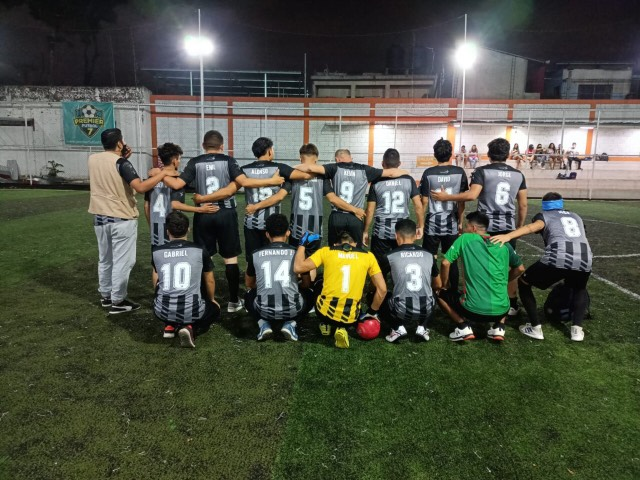 Foto: Hospitalidad y Solidaridad AC.Por Iván Francisco Porraz Gómezhttps://www.chiapasparalelo.com/opinion/2021/07/los-internacionales-hys-futbol-y-esperanza-para-solicitantes-de-la-condicion-de-refugio-en-tapachula/De acuerdo con la Comisión Mexicana de Ayuda a Refugiados (COMAR), en Tapachula se registra más del 60% de las 36,000 solicitudes de asilo que ha recibido el país en 2020. La mayoría de las y los solicitantes construyen y mantienen sus expectativas de vida en el norte del país, entre otras razones, por la falta de oportunidades laborales en la ciudad, pues no hay un sector industrial en la región, el sector hotelero genera trabajo solo por temporadas -y no es tan importante como en Cancún y otras zonas turísticas del sur de México- y el incesante calor húmedo que permanece durante todo el año es intenso y un tanto hostil .Derivado de la gran cantidad de solicitantes que hay en la región, el año pasado abrió sus puertas el albergue Hospitalidad y Solidaridad A.C., una organización de la sociedad civil que brinda ayuda humanitaria con perspectiva de atención integral. La organización ofrece alojamiento temporal y acompañamiento en procesos de inserción-integración, además de realizar incidencia política-social, que busca generar condiciones para que México continúe siendo un espacio solidario y hospitalario para las personas víctimas del desplazamiento forzado (ACNUR, 2020).Una de las iniciativas de la organización ha sido integrar a la ciudad a las y los solicitantes, para ello, crearon un equipo de fútbol varonil que participa en un liga local, su nombre es Internacionales de HYS. Al respecto, una integrante del albergue comentó: “El equipo se formó el 2 de abril, la iniciativa surgió del albergue ante la idea de que a través del deporte, las personas puedan integrarse en la ciudad con esta actividad en concreto, también se les vio como una oportunidad de justo, tener una actividad que les permita distraerse y compartir con más personas” (Tapachula, Chiapas, comunicación personal).El debut en el torneo fue el 12 de abril del año en curso en el torneo Torre Fuerte de la premier Fut 7 en Tapachula, el equipo está conformado por 15 jugadores centroamericanos, en su mayoría de nacionalidad hondureña, aunque también hay jugadores de Guatemala y El Salvador, y algunos voluntarios del albergue.¿Cómo ayuda esta actividad en la inclusión local? ¿Cómo influye el fútbol? Según dicen la colaboradora del albergue: “El equipo de fútbol ha ayudado a la integración de la población al interior del albergue, todos los viernes el equipo juega en la cancha del mismo. Respecto a la integración de la comunidad local, el equipo ha permitido que conozcan a otras personas o jugadores que más adelante pueden ser parte de su red de apoyo. El equipo está conformado por usuarios y exusuarios por lo que nos permite darle seguimiento a estos últimos. Los jugadores expresan sentirse parte de este proyecto en el cual se divierten practicando el deporte que más les gusta, los motiva y los llena de alegría, también mencionan que están muy agradecidos con el albergue por darle las herramientas y la motivación para poder competir en un torneo fuera de su país” (Tapachula, Chiapas, comunicación personal).El reto para la llamada integración es grande, por un lado, tiene que haber mejores condiciones laborales, de vivienda, salud, educación, para la población solicitante de la condición de refugio y refugiados en Tapachula, por el otro, también hay que trabajar con la población local y eso es un aspecto importante. A pesar de ser una ciudad fronteriza que vive de manera cotidiana con personas migrantes asentados y/o en tránsito, existen prejuicios, discursos xenofóbicos que construyen imágenes negativas de las y los migrantes, solicitantes de la condición de refugio; sin duda alguna, el papel de las organizaciones de la sociedad civil, las iglesias, academia y organismos internacionales en la región es vital. En todo caso, por medio del fútbol se abren nuevas perspectivas para habitar la ciudad, conocer personas y hacer redes de apoyo, las cuales son vitales para construir y mantener la esperanza, brindando a las y los migrantes momentos de alegría, solidaridad y empatía en el llamado “sueño mexicano”. La intención es formar un equipo de fútbol femenil más adelante, estaremos pendientes del desarrollo de esta iniciativa, por ahora, les deseamos éxito a los miembros del equipo Internacionales HYS, quienes van en el quinto lugar de la tabla general y que van a disputar la liguilla.BibliografíaACNUR, 2020. https://www.acnur.org/es-mx/noticias/press/2020/12/5fc7a90a4/albergue-en-tapachula-abre-sus-puertas-a-personas-refugiadas-y-solicitantes.htmlCentros franciscanos acogen a mujeres y niños supervivientes de la ruta migrante a CanariasOrganizaciones como la Fundación Cruz Blanca se tuvieron que adaptar a contrarreloj para atender a los centenares de menores de edad y mujeres llegados en la ola migratoria última por el trayecto por mar más peligroso hacia Europa. Muchos de ellos son víctimas de trataÁLVARO FUENTELas Palmas De Gran Canaria - 22 JUN 2021 - 21:30 CSThttps://elpais.com/planeta-futuro/2021-06-23/centros-franciscanos-acogen-a-mujeres-y-ninos-supervivientes-de-la-ruta-migrante-a-canarias.htmlEl aumento de llegada de migrantes a las costas canarias que se produjo a finales del 2020 desbordó por completo la red de acogida en espacios cedidos por el Cabildo y los propios ayuntamientos. Fue necesario recurrir a hoteles y apartamentos turísticos cerrados por la crisis, pero también a naves industriales, colegios o terrenos del ejército para alojar provisionalmente a las cerca de 7.000 personas que estaban acampadas en el puerto de Arguineguín.En diciembre de 2020, unas 20.000 personas habían arribado en pateras. Tras un año de récord en el número de llegadas a costas, una situación de alerta sanitaria por la covid-19 y la facultad para ejecutar expulsiones mermada, el Gobierno finalmente asumió la situación en Canarias como una emergencia con medidas como el Plan Canarias, que había que resolver cuanto antes: el goteo constante de llegadas podría empeorar más aún la situación.Diversas organizaciones locales tuvieron que adecuar infraestructuras, abrir recursos, seleccionar y contratar personal capacitado en un tiempo récord. Todo un reto para una ONG como la Fundación Cruz Blanca que, aunque con experiencia en la península, solo lleva dos años trabajando en las islas. La congregación franciscana comenzó su trabajo en Las Palmas con un centro para mujeres con o sin menores a cargo que pudieran estar vinculadas con alguna red de trata de personas. A día de hoy, cuentan con cuatro espacios y un total de 741 plazas. Cerca de mil personas ya han pasado por alguno de ellos.En el centro del barrio de la Vegueta están conviviendo 13 mujeres y 12 niños de origen subsahariano a los que les brindan una asistencia y una atención especiales por ser un colectivo en situación de extrema vulnerabilidad que merece una protección y cuidado específicos: potenciales víctimas de trata o posibles solicitantes de protección internacional, entre otros. Una característica de Cruz Blanca es trabajar en “normalizar, naturalizar, forjar entre nosotros un sentimiento y reconocer el proceso migratorio en la persona que se acoge”, indica el hermano Enrique. “Trabajamos con planes individuales de intervención desde un modelo de atención centrado en la persona, donde ́esta es protagonista de su itinerario, entendiéndola no como víctima pasiva, sino como activa y constructora de su presente y de su futuro”.En los primeros meses de este 2021 han arribado ya al archipiélago cerca de 5.734 personas por vía marítima desde la costa africana, el doble de los registrados en el mismo periodo de 2020. “Ha sido un año duro, pero también gratificante y motivador por todas las vidas a las que hemos ayudado a salir adelante”, señala Nacho Gutiérrez, coordinador de los centros de la Cruz Blanca. “Aunque hubo partes negativas como la muerte de una de las hijas de una mujer maliense víctima de trata. Ha sido muy duro. Pero al final nos quedamos con toda la alegría que se genera en este tipo de recursos, el buen hacer y la necesidad de continuar trabajando para la gente que más lo necesita”.A finales del 2019, con el aumento de la llegada de pateras a las Islas Canarias, el Ministerio de Inclusión, Seguridad Social e Inmigraciones se pone en contacto con la congregación de los Hermanos de la Cruz Blanca para utilizar las casas familiares de las que disponen como Centros de Acogida Integral para personas con el mismo perfil: mujeres solas o con hijos a cargo con presunta vinculación a redes de trata de seres humanos.“Para nosotros es tan importante estar presente en Canarias y ser testigo de lo que está sucediendo para poder ser altavoz de todas estas voces que pasan por los distintos centros”, afirma Carmen Martínez- Raposo, responsable de los Programas de Trata y Atención Humanitaria.La llegada de mujeres en cayucos se ha doblado en el primer trimestre de este año, así como el porcentaje de menores. “Hemos notado el aumento ya que la región hay un repunte de violencia como en Guinea Conakri o como en el caso de la guerra en Malí. Además continúan todo tipo de violaciones de derechos humanos, la mutilación genital, los casos de trata o los matrimonios forzosos, sobre todo en Costa de Marfil”, indica Pilar Rocamora, trabajadora social de Cruz Blanca.En la ruta canaria el riesgo se multiplica para mujeres y niños durante el trayecto desde su país de origen hasta los puertos de salida y durante la travesía hasta las islas. “Son las más vulnerables”, apunta Rocamora. “Se suma la violencia de género que añade complejidad a las experiencias migratorias de las mujeres y sus familias. En su mayor expresión, se encuentra la trata de mujeres y niñas con fines de explotación sexual como máximo exponente de violación de los derechos humanos”.El servicio de acogida tiene como objetivo atender las necesidades básicas de alojamiento y manutención de las personas migrantes que lo necesiten, además de la provisión de herramientas sociales, como el aprendizaje del idioma, formación y orientación que favorezcan su integración en la sociedad de acogida. También realizan talleres y actividades como el Teatro de las Oprimidas para que los trabajadores sociales identifiquen la problemática de la persona en espacios de reflexión, realizando por este método una búsqueda de soluciones y alternativas a los problemas que han generado su situación actual.La hamsa es un amuleto con forma de palma abierta que en el mundo musulmán está considerado como una defensa, un poderoso protector contra las maldades, el mal de ojo o los celos. En el centro de la Vegueta se ha dibujado un mural que simboliza el saludo a los recién llegados y la unidad de todas las personas que, aunque de distintas procedencias y culturas, conviven y hacen familia bajo un mismo techo. “Somos una familia que acoge, acompaña y transforma”, explica Martínez-Raposo, “una transformación no solo de la persona, si no del entorno y del contexto que rodea esta situación”.El ministro de Inclusión, Seguridad Social y Migraciones, José Luis Escrivá, anunció a mediados del pasado noviembre el Plan Canarias para la creación de 7.000 plazas de acogida provisionales en siete centros de emergencia para vaciar el puerto de Arguineguín y los establecimientos hoteleros.En el mes de marzo se puso en marcha el centro de El Sebadal, una antigua nave industrial adecuada por la propia Cruz Blanca y donde actualmente albergan a 30 mujeres y 17 niños. “Nos hemos tenido que reinventar una vez más como fundación y como personas para lograr convertir ese espacio en un hogar, una casa familiar”, señala Martínez-Raposo, otro reto para Cruz Blanca tras la intervención y gestión en el centro de emergencia instalado en el Colegio León, con capacidad para 500 personas. “Pero dentro de nuestros valores de humanismo cristiano de estar al lado de las personas que lo necesitan decidimos afrontar este proyecto en El Sebadal. Las personas que más nos necesitan son las que continúan llegando a Canarias”, explica.En cuanto llegan al centro se les informa de todos sus derechos como mujeres migrantes. Los trabajadores sociales se ganan su confianza a través de talleres o actividades. “Entendemos que hay problemas o cosas que les han ocurrido que son difíciles de contar”, asegura Pilar Rocamora. Una vez creado un vínculo las entrevistan para tener en cuenta su historia personal, el motivo de la salida de su país y las metas que tienen en su proyecto de vida.La mayoría de estás mujeres tiene como objetivo llegar a Francia por tener el contacto allí de otros familiares o allegados, además de ser francófonas. Suelen ser originarias de Costa de Marfil o Guinea Conakry, carecen de estudios y huyen del matrimonio forzado, la violencia intrafamiliar e incluso para evitar la mutilación genital de sus hijas. “Son pocas las que reconocen que están siendo presuntamente víctimas de trata de personas”, explica Rocamora.“Quedé sola al fallecer mi padre y mi familia paterna no quiso saber nada de mi, me encontraba desamparada” reconoce Shaira, nombre ficticio. “Había sufrido la mutilación femenina y me obligaron a casarme con una persona que me dejó embarazada. Huí de Costa de Marfil para mejorar las condiciones de vida de mi hija, para que no la mutilasen, y para evitar que ese hombre me continuase violando”, explica.“Ser víctima de un matrimonio forzado o estar en riesgo de serlo, en tanto forma de violencia hacia las mujeres aceptada legal, social o culturalmente en diferentes zonas del mundo como la mutilación genital femenina, puede ser causa de asilo en España solicitando la protección internacional”, comenta Pilar Rocamora.Originaria de Guinea Conakry, Alika no pudo ir a la escuela al ser la menor de los hermanos y su familia la pretendió vender a un hombre “muy mayor”. Ella se negó al estar enamorada de otro chico y la obligaron a contraer matrimonio. Se fugó hasta Mali, y en su periplo conoció a otro hombre con quien compartía el mismo objetivo: llegar a Europa. Pero la abandonó cuando supo que estaba embarazada. “Llegué sola a Marruecos, donde trabajé en tareas domésticas bajo continuos ataques racistas hasta que conseguí el dinero para pagarme un pasaje”, cuenta Alika. “Salimos desde Dakhla, cuatro o cinco días de camino hasta llegar a Gran Canaria. Se nos acabó el agua y la comida al segundo día. Recuerdo el miedo, el hambre, la sed y la desolación por perdernos en un mar infinito que nos rodeaba”.Hay tantas historias vitales como personas en el centro. “Una de las mujeres acogidas aquí se lamenta del haber tenido que escoger por falta de dinero a cuál de sus dos hijas debía traer consigo en la ruta migratoria, dejando a la mayor a merced de la tradicional ablación por parte de su familia”, cuenta Pilar. “En el caso de otra mujer que perdió a su hija mayor cuando la mutilaron genitalmente, decidió escaparse con sus otras dos niñas para evitar que volviese a suceder. Sufre un trauma grave a raíz de aquel episodio”.Para Carmen Martínez-Raposo hay otra línea de trabajo. “Nosotros consideramos que no hay que frenar los procesos migratorios de las personas, porque lo que hemos visto durante estos meses son situaciones muy duras desde el punto de vista psicológico que han experimentado todas ellas. De hecho, hemos abierto un recurso de atención humanitaria en Guadalajara para personas con problemas de salud mental y hasta el momento todos los que han sido derivados a este centro han pasado por alguno de los centros de emergencia de Canarias.”Una vez identificadas las vulnerabilidades de las mujeres acogidas se derivan a otros centros especializados en trata de personas o a instituciones para solicitantes de protección internacional donde pasarán hasta seis meses y tendrán que valerse por sí mismas, de forma similar a lo que ocurre en los centros de menores cuando los usuarios cumplen los 18 años, y son más proclives a acabar en manos de mafias que las empujen a la prostitución. “En el caso de Cruz Blanca, a diferencia de otros organismos, después de esos seis meses y si la persona no está aún preparada, la fundación les procura alargar la estancia o buscarles un recurso alternativo hasta que sean independientes con su propio alojamiento y que mantengan cierta estabilidad laboral”, explica Pilar Rocamora.Pero tarde o temprano tienen que seguir su camino. “Nos quedamos con las despedidas, que son agridulces: felices porque las mujeres pueden continuar sus procesos migratorios, y tristes por tener que decir adiós a esa parte de la familia”, indica Martínez-Raposo.Esta filosofía de trabajo ha sido aplaudida por organismos internacionales como el ACNUR o Amnistía Internacional, que han visitado sus centros en diversas ocasiones, así como por el propio Ministro de Inclusión, Seguridad Social y Migraciones. “No ha sido un camino fácil de recorrer, por las circunstancias y el contexto, no solo de una crisis humanitaria en términos migratorios, sino también por el estado de pandemia que vivimos. Sin embargo, gracias al trabajo de todas las personas hemos logrado crear hogares donde, siguiendo la misión de nuestra organización, se promueve, se defiende, se cuida y se celebra la vida, facilitando el desarrollo integral de aquellas personas más vulnerables”, concluye.Puedes seguir a PLANETA FUTURO en Twitter, Facebook e Instagram, y suscribirte aquí a nuestra ‘newsletter’."Oré a Dios y se fue el miedo": menores cuentan travesía para cruzar frontera y cumplir sueñoshttps://www.univision.com/local/houston-kxln/jovenes-inmigrantes-travesia-cruzar-frontera-houstonJosué, de solo 7 años, cruzó hace unas cuatro semanas la frontera hasta llegar a Houston. "Me andaban contando que me iban a deportar, que me iban a tirar a mi país" dijo el pequeño, quien aseguró que estuvo en una "hielera" sin sábanas para cubrirse.POR::DEYSY RÍOS21 JUN 2021 – 09:40 PM EDTHOUSTON, Texas. - La historia de los niños inmigrantes que han cruzado solos la frontera es muy particular. Cada uno de ellos tiene su propio testimonio basado en la larga travesía que hicieron para lograr llegar al lugar anhelado, Estados Unidos.Univision 45 fue testigo de los encuentros de estos menores con las familias en lo que serán sus hogares temporales. Este fue el caso de Raúl Rodríguez, un empresario de Houston que esperaba la llegada de un adolescente proveniente de Guatemala.Cuando el vuelo llegó al aeropuerto George Bush de Houston, Raúl se mostraba emocionado y empezaba a platicar y explicarle al adolescente más sobre la ciudad y de su vida. “Estoy muy agradecido con Dios por esta oportunidad” dijo el joven tras cruzar la frontera hace poco más de cuatro semanas.“Todos los papeles del negocio, las cuentas bancarias, los ingresos, cartas de nacimiento, pasaporte americano, fuimos hasta Austin a poner las huellas” dijo Raúl sobre el proceso para lograr la custodia temporal de este joven guatemalteco.Después de llegar a su nuevo hogar, el chico llamó por video llamada a su madre quien no lo había visto en semanas, al estar bajo custodia federal.Raúl le explicó al menor que su hogar es conformado por una pareja homosexual. Este caso establece un precedente, según dice Raed González, abogado de inmigración: “Cualquier persona puede solicitar si eres homosexual, heterosexual o lo que sea, padre de familia con más hijos, no importa. La cosa es poder ayudar a estos niños”.Mientras que el joven aprende sobre su nueva vida en Estados Unidos este pasado domingo la nueva familia acudió a celebrar por primera vez el Día del Padre."Le oré a Dios"Al mismo tiempo que llegaba el joven para integrarse a la familia de Raúl, llegaba otro vuelo con un niño, de tan solo 7 años, también de Guatemala. “Me andaban contando que me iban a deportar, que me iban a tirar a mi país” dijo Josué, quien agregó que estuvo en todo momento orando a Dios y en ese momento fue que ya no tuvo miedo.“Me metieron en dos hieleras y después me llevaron a Chicago, a una casa hogar” dijo el menor. Aseguró que al resto de niños no le daban sábanas, sino que les daban papeles para arroparse y cubrirse del frío. “Gracias a Dios que me hizo llegar a los Estados Unidos”.Josué ahora está contento de estar en el hogar con su tía, pero espera reencontrarse un día con su madre. Sus familiares dijeron que ver al pequeño en la situación que estaba pasando en México, los obligó a tomar la decisión de traerlo. “El tiempo que esté con nosotros lo vamos a tratar como nuestro hijo” aseguraron.Conmovedor mensaje del Papa a Hermana Pimentel, "ángel" de migrantes entre México y EUhttps://www.cope.es/religion/hoy-en-dia/vaticano/papa-francisco/noticias/conmovedor-mensaje-del-papa-hermana-pimentel-angel-los-migrantes-entre-mexico-estados-unidos-20210530_1315908Durante tres décadas la religiosa ha estado en primera línea para apoyar a los refugiados en esa franja de tierra que separa Texas de México donde tantos han encontrado la muertePor REDACCIÓN RELIGIÓN30 may. 2021 3:25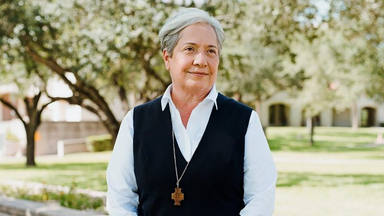 El Papa Francisco envió un video mensaje a la hermana Norma Pimentel, religiosa de la congregación de los Misioneras de Jesús y directora ejecutiva de Catholic Charities del Valle del Río Grande en el estado de Texas en Estados Unidos para agradecer la pastoral con migrantes que realizan en la frontera entre México y los Estados Unidos.La religiosa nació en Brownsville y es hija de dos mexicanos: su madre era de Matamoros, ciudad mexicana al otro lado de la frontera, y su padre era del estado de Chiapas, al sur de México.En un mensaje difundido a través de sus redes sociales, la hermana Norma agradeció al Santo Padre “por reafirmar nuestra misión de restaurar la dignidad humana de todos los inmigrantes/refugiados que entran en nuestra frontera”."Acoger, proteger, acompañar e integrar"El Papa realizó este breve video para responder una reciente carta de la religiosa y para agradecer la pastoral de migrantes que realizan a favor de las personas que “huyen de verdaderos infiernos sociales"."Gracias por lo que usted y todo su equipo están haciendo… Gracias por acogerlos, por recibir a estos migrantes que vienen buscando una vida mejor, vienen a progresar, otros vienen huyendo de verdaderos infiernos sociales. Gracias hermana, gracias a su equipo", dijo el Santo Padre.Luego, el Santo Padre recordó la importancia de “acoger, proteger, acompañar e integrar” a las personas y reiteró su agradecimiento a la hermana Norma Pimentel y a su equipo “por lo que hacen con todos los migrantes que vienen a pedir ayuda para vivir con más dignidad” y les aseguró que “los acompaño desde aquí, rezo por ustedes y por todas las personas que los acompañan en este trabajo”.Finalmente, el Papa pidió a la religiosa rezar por él y concluyó “que Dios la bendiga mucho".La hermana Pimentel, "ángel" los migrantesLa hermana Pimentel es un rostro familiar en Estados Unidos, conocido como el "ángel" de los migrantes. Con sus sandalias en los pies, su pelo blanco y corto, su hábito de misionera. En las redes sociales - donde es muy activa - se la puede ver lidiando con niños y mujeres embarazadas, o dialogando con Obispos, magistrados y jueces federales.Durante tres décadas ha estado en primera línea para apoyar a los refugiados y migrantes en esa franja de tierra que separa Texas de México, donde tantos han encontrado la muerte a lo largo de los años, como demuestra la imagen - tan dramática que ha quedado grabada en la memoria colectiva - del padre que se ahogó en el río con su hija pequeña en junio de 2019.VER VIDEO: https://vimeo.com/553722132/bfbbfdb1a5?fbclid=IwAR0oGCEd2_p3MvKJOMtKeSVxXzuK9xWmhQstPn_pIAOdA0Fz9dXoQySmm_AFe religiosa impulsa la ayuda al migrante en la fronteraPor ANITA SNOWJune 8, 2021https://apnews.com/article/noticias-4045c27b165298932f2d932bf680e46eEl artista Álvaro Enciso coloca una cruz en un sitio donde fueron hallados restos de presuntos migrantes fallecidos tratando de cruzar el desierto cerca de Three Points, Arizona, el 18 de mayo del 2021. (AP Photo/Ross D. Franklin)TUCSON, Arizona, EE.UU. (AP) — Álvaro Enciso instala tres o cuatro cruces todas las semanas en el desierto de Arizona, cerca de la frontera con México, entre tunas amarillas y ocotillos, en homenaje a migrantes que fallecieron tratando de llegar a Estados Unidos.Cada colorido crucifijo de madera indica el sitio donde encontraron huesos o cadáveres en estado de descomposición. En ocho años, el artista ha marcado más de 1.000 sitios en tierras públicas llenas de jarras de plástico para llevar agua y de mochilas sobre las cuales sobrevuelan buitres.“Todo te puede matar aquí”, dijo Enciso. “Una ampolla, una víbora, la falta de agua”.Proteger a los migrantes y honrar la humanidad de los que fallecen en el desierto es una especie de religión en el sur de Arizona, donde hace cuatro décadas líderes espirituales fundaron el Movimiento Santuario, una campaña para dar refugio a los centroamericanos que le escapaban a la guerra civil. Cantidades de voluntarios mantienen vivo ese legado.Hay numerosas organizaciones religiosas que ayudan a los migrantes, desde los Samaritanos de Tucson, que salvan vidas dejando agua, comida y otras provisiones en sectores remotos, hasta los Servicios Comunitarios Católicos del Sur de Arizona, que tienen un albergue, y los metodistas, que ofrecen asistencia legal y alojamiento a familias que piden asilo, por nombrar a algunos.El proyecto artístico de Enciso, “Where Dreams Die” (Donde mueren los sueños) encaja a la perfección en esa tradición espiritual, aunque él piensa que no hay nada religioso en el gesto de homenajear a los muertos.Recientemente Enciso colocó una cruz dorada en el lugar donde fueron encontrados los restos óseos de un hombre el 24 de septiembre del 2020. No se pudo determinar la causa ni el año de la muerte del individuo, ocurrida a poco más de un kilómetro y medio (una milla) al norte de la Autopista 86.“¿Se imagina por lo que pasan las familias, sin saber qué les sucedió?” a estas personas, preguntó Enciso.El voluntario Michele Maggiora besó un puño con salvia fresca y miró hacia el este, el sur, el oeste y el norte. Luego apuntó con el puño hacia abajo, a la Madre Tierra, y hacia arriba, al Padre Cielo, y rezó.“Siento que hay que reconocer que algo pasó aquí”, dijo Maggiora.Este tipo de activismo se remonta a los inicios del Movimiento Santuario en 1981, el cual abarcó a decenas de iglesias y sinagogas de Tucson y a más de 500 congregaciones religiosas —protestantes, católicas y judías—, que actuaron inspiradas en la antigua tradición de proteger a las personas en los templos religiosos.John Fife III, quien tiene 81 años y está jubilado, fue el pastor de la iglesia Southside Presbyterian Church de Tucson cuando su amigo quaker Jim Corbett le dijo que los centroamericanos llegaban a Estados Unidos escapándole a la violencia de sus países.Ambos recordaron el Evangelio de Mateo 25:35: “Tuve hambre y me diste de comer; tuve sed y me diste de beber; era un forastero, y me recogiste”.Al poco tiempo, Fife y Corbett, quien falleció en el 2001, estaban ayudando a los centroamericanos a entrar al país y dándoles albergue, a pesar de las protestas de sus esposas. La iglesia recibió a unos 13.000 solicitantes de asilo en la década de 1980 y determinadas noches hubo hasta 100 migrantes durmiendo en el suelo.“Sentí que, si no ayudaba, hubiera tenido que renunciar a mi condición de pastor”, dijo Fife hace poco en un salón de adoración de la iglesia de Southside, inspirado en una estructura ceremonial indígena conocida como una “kiva”.En 1986 Fife fue hallado culpable de violar las leyes de inmigración y pasó cinco años en libertad condicional. Pero ni eso lo detuvo.En el año 2000 ayudó a crear Humane Borders (Fronteras Humanas), que suministra agua a los migrantes en barriles de 208 litros (55 galones), con banderas azules visibles desde lejos.Dos años después fue uno de los fundadores de Samaritanos de Tucson, un ministerio de Southside, que junto con organizaciones de Ajo y Green Valley-Sahuarita despacha voluntarios a zonas aisladas para dejar agua y comida. Fife colaboró asimismo en la creación en el 2004 de No More Deaths (Basta de muertes), que opera campamentos de ayuda en sitios remotos, a veces por semanas.“No podemos dejar de hacer lo que hacemos. Hay muchas vidas en juego”, dijo Fife.Muchos de los voluntarios son personas en edad de jubilarse, como Gail Kocourek.Todas las semanas esta voluntaria de los Samaritanos de Tucson lleva ropa y comida donada a la Casa de la Esperanza, un centro de ayuda al migrante de Sasabe, Arizona, en el que unos 50 migrantes pueden recibir comida, ropa y ducharse todos los días. Generalmente duermen en hoteles o en casas de personas dispuestas a recibirlos.“No creo que nadie merezca morir por tratar de darle una vida mejor a su familia”, afirmó Kocourek. Otra voluntaria de la zona es Dora Rodríguez, una de 13 salvadoreños que sobrevivieron en 1980, cuando otros 13 compatriotas parecieron bajo un sol abrasador en el desierto. Por entonces tenía 19 años. Se quedó en Tucson y se hizo ciudadana estadounidense.“Ahora, 41 años después, la gente sigue muriendo en el desierto”, dijo Rodríguez, quien creó una organización sin fines de lucro llamada Salvavision para asistir a migrantes en Arizona y disuadir a los centroamericanos de que intenten este peligroso cruce del desierto. “La única diferencia ahora es que ya no hay una guerra civil. Pero sí están las consecuencias de la guerra: Pandillas, delincuencia, corrupción”.La pobreza es otra razón para irse, según Vicente López, un guatemalteco de 19 años que pasaba por la ciudad. “Somos muy pobres”.Las agrupaciones que buscan restringir la inmigración, como el Centro para Estudios de la Inmigración de Washington, dicen que los muros fronterizos y otras barreras ayudan a evitar muertes al impedir que los migrantes entren a Estados Unidos.“No dudo de las buenas intenciones de estos grupos. No queremos que la gente muera en el desierto”, expresó Andrew Arthur, exjuez de inmigración. “Pero no queremos que la gente venga porque piensa que va a encontrar agua” al cruzar el desierto.En un reciente comunicado con motivo del 20mo aniversario de la muerte de 14 personas al sudeste de Yuma, la Patrulla Fronteriza sostuvo que “los traficantes y los coyotes ponen en peligro las vidas de los migrantes que les pagan miles de dólares para que los ayuden a entrar a Estados Unidos”.Humane Borders, que colabora con el jefe de los médicos forenses del condado de Pima, doctor Greg Hess, documentó 227 muertes en el 2020, la cifra más alta en una década, tras uno de los veranos más calurosos y secos en la historia del estado. La oficina de Hess recibió los restos de 79 personas que habrían fallecido cruzando la frontera en lo que va del año y los activistas temen que el 2021 resulte un año particularmente duro, en el que grandes cantidades de personas intentan el cruce.El Servicio de Aduanas y Protección Fronteriza dice que las detenciones de migrantes han aumentado. Tan solo en abril hubo 20.246 “encuentros” en la zona de Tucson, lo que representa un incremento del 674% respecto al mismo mes del año pasado. A lo largo de toda la frontera se registraron 178.622 encuentros.“No quiero pensar lo que va a ser este verano”, declaró Douglas Ruopp, presidente de Humane Borders. “No importa lo que hagamos, la gente sigue muriendo”.El peligro no desalienta a gente como Josue Hernández Ruiz, un guía turístico de Huatulco, México, que fue despedido por la pandemia del coronavirus y decidió enfilar hacia el norte para mantener a su esposa y dos hijos. Luego de pasar alguna noche en un albergue de Sasabe, él y un amigo planeaban internarse en el desierto sin un guía.“Voy a usar mi teléfono”, afirmó Hernández Ruiz. “Tiene GPS”.Activistas de Tucson se reúnen periódicamente para rezar por los migrantes que no sobrevivieron al cruce.La banda local de cumbia Vox Urbana ha grabado numerosos temas sobre migrantes, incluido uno sobre una transgénero llamada Karolina que buscaba asilo.“Somos una comunidad de migrantes”, dijo el guitarrista y cantante Kike Castellanos. “Es importante contar la historia de nuestra comunidad”.___La cobertura de noticias religiosas de la Associated Press recibe apoyo del Lilly Endowment a través de The Conversation U.S. La AP es la única responsable del contenido.